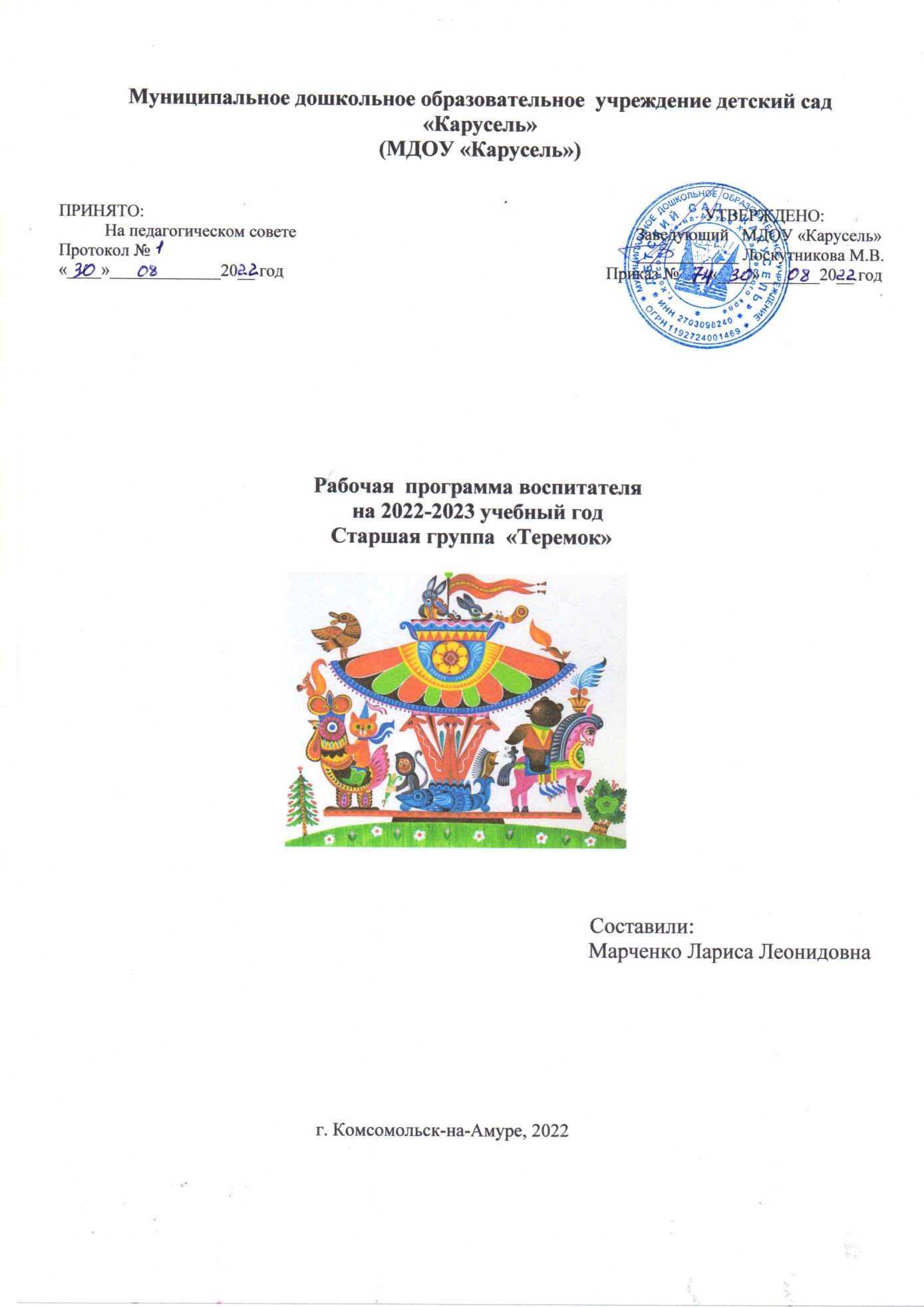 СОДЕРЖАНИЕРАЗДЕЛ 1. ЦЕЛЕВОЙ РАЗДЕЛ …………………………………….……………...… стр. 41.1. Пояснительная записка .……………………………………….........................… стр. 41.1.1. Цели и задачи основной части рабочей программы .……………….........… стр. 41.1.2. Цели и задачи части рабочей программы, формируемой участниками образовательных отношений ..…………………………………….........................… стр. 61.1.3. Принципы и подходы в организации образовательного процесса ........… стр. 91.1.4. Часть программы, формируемая участниками образовательных учреждений………………………………………………………………… ...........… стр. 121.1.5. Значимые для разработки и реализации программы характеристики…..стр.121.1.6. Характеристика особенностей развития детей 5-6 лет……………………..стр.131.1.7. Индивидуальные особенности………………………………………………....стр.141.1.8. Особые условия реализации программы…………………………………….стр.161.1.9. Планируемые результаты освоения рабочей программы………………....стр.181.1.10. Часть программы, формируемая участниками образовательных учреждений……………………………………………………………………………..стр.191.1.11. Особенности организации педагогической диагностики и мониторинга……………………………………………………………………………стр.24 РАЗДЕЛ 2. СОДЕРЖАТЕЛЬНЫЙ РАЗДЕЛ.……………………………………...… стр. 262.1. Игра как особое пространство развития ребёнка ………………….……...… стр. 262.1.1. Содержание психолого-педагогической работы основной части рабочей программы .……………………..................................................................… стр. 262.1.2. Часть программы, формируемая участниками образовательных учреждений…………………………………………………………..…..………..….....………………. стр. 512.1.3.Описание вариативных форм, методов, способов и средств реализации программы………………………………………………………………………………стр.572.1.4. Часть программы, формируемая участниками образовательных учреждений…………………………………………………………………………………………………………….стр.622.1.5. Особенности образовательной деятельности разных видов и культурных практик……………………………………………………………………………………………………………………стр.662.1.6.Способы и направления поддержки детской инициативы………………………….стр.682.1.7. Взаимодействие с семьями воспитанников………………………………………………..стр.702.1.8. Часть программы, формируемая участниками образовательных учреждений…………………………………………………………………………………………………………….стр.72РАЗДЕЛ 3. ОРГАНИЗАЦИОННЫЙ РАЗДЕЛ………………………………........… стр. 773.1. Оформление предметно-пространственной среды ………..…………....…… стр. 77        Часть программы, формируемая участниками образовательных учреждений……………………………………………………………………………..стр.783.2. Материально-техническое обеспечение …………………………….…........… стр. 833.3. Режим дня ……………..…….………………………………………….…..…..… стр. 933.4. Расписание непосредственно образовательной деятельности ……......…… стр. 963.5. Организация щадящего оздоровительного режима в дошкольном учреждении………………………………………………………………. …….….… стр. 993.6. Система физкультурно-оздоровительной работы………….………........... стр. 1013.7. Комплексно-тематическое планирование ..…………………………........… стр. 1053.8.Особенности традиционных событий, праздников, мероприятий………   стр. 106РАЗДЕЛ 4. СПИСОК ЛИТЕРАТУРЫ…………………………….…………..........стр. 109РАЗДЕЛ 5. ПРИЛОЖЕНИЯ………………………………………………….......... стр. 112РАЗДЕЛ 1. ЦЕЛЕВОЙ РАЗДЕЛ1.1. Пояснительная запискаРабочая программа разработана в соответствии с основной образовательной программой муниципального дошкольного образовательного учреждения детский сад «Карусель», в соответствии с федеральным государственным образовательным стандартом дошкольного образования, с учетом образовательной программы дошкольного образования «Детство»/ Т.И.Бабаева, А.Г.Гогоберидзе, О.В.Солнцева и др. - СПб.: ООО «Издательство «Детство-Пресс», Издательство РГПУ им. А.И. Герцена, 2014.Рабочая программа обеспечивает разностороннее развитие детей в возрасте с 5 до 6 лет с учётом их возрастных и индивидуальных особенностей по основным направлениям – физическому, социально-коммуникативному, познавательному, художественно-эстетическому и речевому развитию.Программа реализуется на государственном языке Российской Федерации (ст. 14 ФЗ «Об образовании в РФ»).Данная программа разработана в соответствии со следующими нормативными документами:1 Федеральный закон от 29.12.2012 г. № 273-ФЗ (ред. от 31.07.2020) «Об образовании в Российской Федерации» (с изм. и доп., вступ. в силу с 01.09.2020); 2	Приказ Министерства образования и науки Российской Федерации от 17.10.2013 г. № 1155 «Об утверждении федерального государственного образовательного стандарта дошкольного образования», (зарегистрирован в Минюсте РФ 14.11.2013 г. № 30384);3.	Приказ Министерства образования и науки РФ «Об утверждении Порядка организации и осуществления образовательной деятельности по основным общеобразовательным программам – образовательным программам ДО» от 30.08.2013 г. № 1014 (зарегистрирован 26.09.2013 № 30038)  4. СП 2.4.3648-20 Санитарно-эпидемиологические требования к организациям воспитания и обучения, отдыха и оздоровления детей и молодежи, утверждены постановлением Главного государственного санитарного врача Российской Федерации от 28 сентября 2020 года N 28.	5.	Устав ДОУ (утвержден от 09.01.2019 г. № 1-па). Цели и задачи основной части рабочей программыЦель основной части рабочей программы – создать каждому ребенку в детском саду возможность для развития способностей, широкого взаимодействия с миром, активного практикования в разных видах деятельности, творческой самореализации. Программа направлена на развитие самостоятельности, познавательной и коммуникативной активности, социальной уверенности и ценностных ориентаций, определяющих поведение, деятельность и отношение ребенка к миру.Задачи основной части рабочей программы: ‒ укрепление физического и психического здоровья ребенка, формирование основ его двигательной и гигиенической культуры; ‒ целостное развитие ребенка как субъекта посильных дошкольнику видов деятельности; ‒ обогащенное развитие ребенка, обеспечивающее единый процесс социализации–индивидуализации с учетом детских потребностей, возможностей и способностей; ‒ развитие на основе разного образовательного содержания эмоциональной отзывчивости, способности к сопереживанию, готовности к проявлению гуманного отношения в детской деятельности, поведении, поступках; ‒ развитие познавательной активности, любознательности, стремления к самостоятельному познанию и размышлению, развитие умственных способностей, речи; ‒ пробуждение творческой активности и воображения ребенка, желания включаться в творческую деятельность; ‒ органическое вхождение ребенка в современный мир, разнообразное взаимодействие дошкольников с различными сферами культуры: с изобразительным искусством и музыкой, детской литературой и родным языком, экологией, математикой, игрой; ‒ приобщение ребенка к культуре своей страны и воспитание уважения к другим народам и культурам; ‒ приобщение ребенка к красоте, добру, ненасилию, ибо важно, чтобы дошкольный возраст стал временем, когда у ребенка пробуждается чувство своей сопричастности к миру, желание совершать добрые поступки. Задачи основной части рабочей программы по образовательным областям:«Социально-коммуникативное развитие» направлено на усвоение норм и ценностей, принятых в обществе, включая моральные и нравственные ценности; развитие общения и взаимодействия ребёнка со взрослыми и сверстниками; становление самостоятельности, целенаправленности и саморегуляции собственных действий; развитие социального и эмоционального интеллекта, эмоциональной отзывчивости, сопереживания, формирование готовности к совместной деятельности со сверстниками, формирование уважительного отношения и чувства принадлежности к своей семье и к сообществу детей и взрослых в Организации; формирование позитивных установок к различным видам труда и творчества; формирование основ безопасного поведения в быту, социуме, природе.«Познавательное развитие» предполагает развитие интересов детей, любознательности и познавательной мотивации; формирование познавательных действий, становление сознания; развитие воображения и творческой активности; формирование первичных представлений о себе, других людях, объектах окружающего мира, о свойствах и отношениях объектов окружающего мира (форме, цвете, размере, материале, звучании, ритме, темпе, количестве, числе, части и целом, пространстве и времени, движении и покое, причинах и следствиях и др.), о малой родине и Отечестве, представлений о социокультурных ценностях нашего народа, об отечественных традициях и праздниках, о планете Земля как общем доме людей, об особенностях её природы, многообразии стран и народов мира.«Художественно-эстетическое развитие» предполагает развитие предпосылок ценностно-смыслового восприятия и понимания произведений искусства (словесного, музыкального, изобразительного), мира природы; становление эстетического отношения к окружающему миру; формирование элементарных представлений о видах искусства; восприятие музыки, художественной литературы, фольклора; стимулирование сопереживания персонажам художественных произведений; реализацию самостоятельной творческой деятельности детей (изобразительной, конструктивно-модельной, музыкальной и др.).«Физическое развитие» включает приобретение опыта в следующих видах деятельности детей: двигательной, в том числе связанной с выполнением упражнений, направленных на развитие таких физических качеств, как координация и гибкость; способствующих правильному формированию опорно-двигательной системы организма, развитию равновесия, координации движения, крупной и мелкой моторики обеих рук, а также с правильным, не наносящем ущерба организму, выполнением основных движений (ходьба, бег, мягкие прыжки, повороты в обе стороны), формирование начальных представлений о некоторых видах спорта, овладение подвижными играми с правилами; становление целенаправленности и саморегуляции в двигательной сфере; становление ценностей здорового образа жизни, овладение его элементарными нормами и правилами (в питании, двигательном режиме, закаливании, при формировании полезных привычек и др.).«Речевое развитие» включает владение речью как средством общения и культуры; обогащение активного словаря; развитие связной, грамматически правильной диалогической и монологической речи; развитие речевого творчества; развитие звуковой и интонационной культуры речи, фонематического слуха; знакомство с книжной культурой, детской литературой, понимание на слух текстов различных жанров детской литературы; формирование звуковой аналитико-синтетической активности как предпосылки обучения грамоте.1.1.2.Часть, формируемая участниками образовательных отношений.Содержание образовательной деятельности в дошкольном учреждении обогащается за счет содержания парциальных программ, дополнительных образовательных услуг (на бесплатной основе), приоритетного направления и инновационной деятельности.Парциальные программы.Приоритетное направление деятельности  МДОУ «Карусель» – художественно-эстетическое развитие дошкольников .Цель приоритетного направления: создать систему работы по художественно-эстетическому развитию, обеспечивающую эмоциональное благополучие каждого ребенка, развитие его духовного, творческого потенциала, создание условий для его самореализации и творческого развития.В основе работы по данному направлению лежит развитие интереса к различным видам искусства (художественная литература, изобразительное искусство, изобразительно-прикладное искусство, музыка), формирование художественно-образных представлений, эмоционально-чувственного отношения к предметам и явлениям действительности, воспитание эстетического вкуса, эмоциональной отзывчивости на прекрасное, развитие творческих способностей в рисовании, лепке, аппликации, художественно-речевой и музыкально-художественной деятельности. При реализации приоритетного направления важную роль играет интеграция деятельности всех специалистов ДОУ (воспитатели, музыкальный руководитель). Образовательный процесс по данному направлению осуществляется на основе парциальных программ и в процессе дополнительных образовательных услуг, которые расширяют и углубляют раздел: «Художественно – эстетическое развитие» комплексной образовательной программы «Детство».Инновационная деятельность дошкольного учреждения проходит в двух направлениях:1. Экологическое и природоведческое воспитание детей дошкольного возраста.Основная цель инновационной деятельности ДОУ: приобщение детей к изучению природы родной страны, через художественное-этетическое развитие и поисково-познавательную деятельность.Задачи:-воспитание гуманного отношения к природе (нравственное воспитание)-формирование системы экологических знаний и представлений (интеллектуальное развитие)-поддержание у детей инициативы, сообразительности пытливости, самостоятельностиоценочного и критического отношения к миру.-развитие эстетических чувств (умения видеть и прочувствовать красоту природы, восхититься ею, желание сохранить)-участие детей в посильной для них деятельности по уходу за растениями и животными, по охране и защиты природОсновные  направления экологического и природоведческого воспитания- воспитание у детей любви к родному краю, к природному наследию родного края- обеспечение детей информацией об окружающем мире  - создание развивающей предметно-пространственной среды;- взаимодействие с родителями по экологическому и природоведческому воспитанию ;- взаимодействие с социумом (с краеведческим музеем, художественным музеем, библиотекой им. Островского). Данное направление реализуется посредством использования  современных развивающих технологий и парциальных программ «Добро пожаловать в экологию» Воронкевич О.А. – формирование принципов единства живой и неживой природы как основы экологического сознания.Леонова Н.Н. Мир природы Родной страны. Планирование, содержание занятий по художественному краеведению. Цель: экологическое и природоведческое воспитание детей с приобщением к природному наследию своей родины.Задачи: Формирование у детей интереса к  природному наследию своей страны через изобразительное искусство.Развитие творческого потенциала через практич5еское и теоретическое знакомство с крап сотой окружающего мира.Формирование базовых компетенций в области изобразительного искусства и природоведения, создание возможностей для творческого развития воспитанников, их социализации.В.Н. Матова «Краеведение в детском саду»Цель: Приобщение детей к изучению природы родной страны, через художественное-этетическое развитие.Задачи: Воспитывать в детях любовь, привязанность, уважение к семье, односельчанам.Знакомить с понятием «Родина-Россия» через ознакомление с родным домом, родным селом, родным краем.Приобщать к русской народной культуре через устное народное творчество, изобразительное искусство, музыкальное развитие.Знакомить с природой родного края, воспитывать осознанное правильное отношение к окружающему миру, родной природе. 5. Всероссийский природоохранный социально-образовательный проект «ЭКОЛЯТА-ДОШКОЛЯТА». Руководитель проекта  Сопредседатель  по сохранению природного наследия нации  Зотов В.В.Цель:Формирование у ребёнка богатого внутреннего мира и системы ценностных отношений к природе, её животному и растительному миру, развитие внутренней потребности любви к природе и, как следствие, бережного отношения к ней, воспитание у ребёнка культуры природолюбия.Задачи:дать ребёнку знания об окружающей его Природе, познакомить с разнообразием животного и растительного мира его малой родины, показать неповторимость, величие, силу и красоту природы; способствовать развитию понимания ребёнком неразделимого единства человека и природы, понимание общечеловеческой ценности природы; помочь ребёнку осознать необходимость сохранения, охраны и спасения природы для выживания на земле самого человека;• расширить общий кругозор детей, способствовать развитию их творческих способностей;• помочь ребёнку самоопределиться в построении взаимоотношений с природой и окружающим его миром;Профориентационная  работа с воспитанниками.Авторская программа « Ознакомление дошкольников с железной дорогой и профессиями железнодорожного транспорта»Цель: выстраивание в ДОУ целенаправленной, систематической работы по ранней профессиональной ориентации.Задачи:1. Познакомить воспитанников с историей развития железной дороги и ее ролью в современном обществе.2. Формировать систему знаний детей о видах железнодорожного транспорта и разнообразии железнодорожных профессий.3. Создать предметно-развивающую среду, способствующую освоению знаний о железной дороге и становлению устойчивого интереса к профессиям железнодорожников.4. Формирование элементарных представлений об общественной значимости той или иной железнодорожной профессии.5. Сформировать практические навыки безопасного поведения детей вблизи железнодорожных объектов.6. Активизировать мотивационные и волевые процессы детей дошкольного возраста, непосредственно влияющие на эффективное формирование эмоционально-положительного отношения к профессии железнодорожников.7.  Координировать условия ДОУ и семьи для создания  оптимальных условий сознательного выбора будущей железнодорожной специальности детей.8. Активизировать пропагандистскую деятельность среди родителей посредством включения в воспитательно-образовательный процесс.9. Способствовать воспитанию у детей гордости за своих родителей, работающих на железнодорожном транспорте.10. Организовать активное взаимодействие ДОУ с учреждениями и предприятиями ОАО «РЖД». 1.1.3. Принципы и подходы в организации образовательного процессаПринципы к формированию ПрограммыПрограмма предусматривает реализацию основных принципов дошкольного образования: 1. Поддержка разнообразия детства. Современный мир характеризуется возрастающим многообразием и неопределенностью, отражающимися в самых разных аспектах жизни человека и общества. Многообразие социальных, личностных, культурных, языковых, этнических особенностей, религиозных и других общностей, ценностей и убеждений, мнений и способов их выражения, жизненных укладов особенно ярко проявляется в условиях Российской Федерации – государства с огромной территорией, разнообразными природными условиями, объединяющего многочисленные культуры, народы, этносы. Возрастающая мобильность в обществе, экономике, образовании, культуре требует от людей умения ориентироваться в этом мире разнообразия, способности сохранять свою идентичность и в то же время гибко, позитивно и конструктивно взаимодействовать с другими людьми, способности выбирать и уважать право выбора других ценностей и убеждений, мнений и способов их выражения. Принимая вызовы современного мира, Программа рассматривает разнообразие как ценность, образовательный ресурс и предполагает использование разнообразия для обогащения образовательного процесса. Организация выстраивает образовательную деятельность с учетом региональной специфики, социокультурной ситуации развития каждого ребенка, его возрастных и индивидуальных особенностей, ценностей, мнений и способов их выражения.2. Сохранение уникальности и самоценности детства как важного этапа в общем развитии человека. Самоценность детства – понимание детства как периода жизни значимого самого по себе, значимого тем, что происходит с ребенком сейчас, а не тем, что этот этап является подготовкой к последующей жизни. Этот принцип подразумевает полноценное проживание ребенком всех этапов детства (младенческого, раннего и дошкольного детства), обогащение (амплификацию) детского развития.3. Позитивная социализация ребенка предполагает, что освоение ребенком культурных норм, средств и способов деятельности, культурных образцов поведения и общения с другими людьми, приобщение к традициям семьи, общества, государства происходят в процессе сотрудничества со взрослыми и другими детьми, направленного на создание предпосылок к полноценной деятельности ребенка в изменяющемся мире.4. Личностно-развивающий и гуманистический характер взаимодействия взрослых (родителей(законных представителей), педагогических и иных работников Организации) и детей. Такой тип взаимодействия предполагает базовую ценностную ориентацию на достоинство каждого участника взаимодействия, уважение и безусловное принятие личности ребенка, доброжелательность, внимание к ребенку, его состоянию, настроению, потребностям, интересам. Личностно-развивающее взаимодействие является неотъемлемой составной частью социальной ситуации развития ребенка в организации, условием его эмоционального благополучия и полноценного развития. 5. Содействие и сотрудничество детей и взрослых, признание ребенка полноценным участником (субъектом) образовательных отношений. Этот принцип предполагает активное участие всех субъектов образовательных отношений – как детей, так и взрослых – в реализации программы. Каждый участник имеет возможность внести свой индивидуальный вклад в ход игры, занятия, проекта, обсуждения, в планирование образовательного процесса, может проявить инициативу. Принцип содействия предполагает диалогический характер коммуникации между всеми участниками образовательных отношений. Детям предоставляется возможность высказывать свои взгляды, свое мнение, занимать позицию и отстаивать ее, принимать решения и брать на себя ответственность в соответствии со своими возможностями. 6. Сотрудничество Организации с семьей. Сотрудничество, кооперация с семьей, открытость в отношении семьи, уважение семейных ценностей и традиций, их учет в образовательной работе являются важнейшим принципом образовательной программы. Сотрудники Организации должны знать об условиях жизни ребенка в семье, понимать проблемы, уважать ценности и традиции семей воспитанников. Программа предполагает разнообразные формы сотрудничества с семьей как в содержательном, так и в организационном планах. 7. Сетевое взаимодействие с организациями социализации, образования, охраны здоровья и другими партнерами, которые могут внести вклад в развитие и образование детей, а также использование ресурсов местного сообщества и вариативных программ дополнительного образования детей для обогащения детского развития. Программа предполагает, что Организация устанавливает партнерские отношения не только с семьями детей, но и с другими организациями и лицами, которые могут способствовать обогащению социального и/или культурного опыта детей, приобщению детей к национальным традициям (посещение театров, музеев, освоение программ дополнительного образования), к природе и истории родного края; содействовать проведению совместных проектов, экскурсий, праздников, посещению концертов, а также удовлетворению особых потребностей детей, оказанию психолого-педагогической и/или медицинской поддержки в случае необходимости (центры семейного консультирования и др.). 8. Индивидуализация дошкольного образования предполагает такое построение образовательной деятельности, которое открывает возможности для индивидуализации образовательного процесса, появления индивидуальной траектории развития каждого ребенка с характерными для данного ребенка спецификой и скоростью, учитывающей его интересы, мотивы, способности и возрастно-психологические особенности. При этом сам ребенок становится активным в выборе содержания своего образования, разных форм активности. Для реализации этого принципа необходимы регулярное наблюдение за развитием ребенка, сбор данных о нем, анализ его действий и поступков; помощь ребенку в сложной ситуации; предоставление ребенку возможности выбора в разных видах деятельности, акцентирование внимания на инициативности, самостоятельности и активности ребенка.9. Возрастная адекватность образования. Этот принцип предполагает подбор педагогом содержания и методов дошкольного образования в соответствии с возрастными особенностями детей. Важно использовать все специфические виды детской деятельности (игру, коммуникативную и познавательно-исследовательскую деятельность, творческую активность, обеспечивающую художественно-эстетическое развитие ребенка), опираясь на особенности возраста и задачи развития, которые должны быть решены в дошкольном возрасте. Деятельность педагога должна быть мотивирующей и соответствовать психологическим законам развития ребенка, учитывать его индивидуальные интересы, особенности и склонности.10. Развивающее вариативное образование. Этот принцип предполагает, что образовательное содержание предлагается ребенку через разные виды деятельности с учетом его актуальных и потенциальных возможностей усвоения этого содержания и совершения им тех или иных действий, с учетом его интересов, мотивов и способностей. Данный принцип предполагает работу педагога с ориентацией на зону ближайшего развития ребенка (Л.С. Выготский), что способствует развитию, расширению как явных, так и скрытых возможностей ребенка.11. Полнота содержания и интеграция отдельных образовательных областей. В соответствии со Стандартом Программа предполагает всестороннее социально-коммуникативное, познавательное, речевое, художественно-эстетическое и физическое развитие детей посредством различных видов детской активности. Деление Программы на образовательные области не означает, что каждая образовательная область осваивается ребенком по отдельности, в форме изолированных занятий по модели школьных предметов. Между отдельными разделами Программы существуют многообразные взаимосвязи: познавательное развитие тесно связано с речевым и социально-коммуникативным, художественно-эстетическое – с познавательным и речевым и т.п. Содержание образовательной деятельности в одной конкретной области тесно связано с другими областями. Такая организация образовательного процесса соответствует особенностям развития детей раннего и дошкольного возраста.12. Инвариантность ценностей и целей при вариативности средств реализации и достижения целей Программы. Стандарт и Программа задают инвариантные ценности и ориентиры, с учетом которых Организация должна разработать свою основную образовательную программу и которые для нее являются научно-методическими опорами в современном мире разнообразия и неопределенности. При этом Программа оставляет за Организацией право выбора способов их достижения, выбора образовательных программ, учитывающих многообразие конкретных социокультурных, географических, климатических условий реализации Программы, разнородность состава групп воспитанников, их особенностей и интересов, запросов родителей (законных представителей), интересов и предпочтений педагогов и т.п. Подходы к формированию ПрограммыПрограмма направлена на реализацию следующих подходов к образованию, развитию и саморазвитию воспитанников:Культурно-исторический подход предполагает передачу воспитателем ребенку культурных образцов поведения, общения и деятельности, учитывает, что процесс приобретения знаний в дошкольном возрасте не является ни целенаправленным, ни систематическим, а совершается лишь в меру имеющихся у детей познавательных интересов, знания являются «побочным продуктом» различных видов деятельности ребенка. Комплексно - тематический подход к организации образовательного процесса предусматривает объединение комплекса различных видов специфической детской деятельности вокруг единой «темы», при котором полноценно обеспечивается целостное представление детей об окружающем мире. Культурологический подход предполагает ориентацию не столько на знание, сколько на освоение элементов культуры в процессе воспитания и обучения, познания и общения,  игры и трудовой деятельности. Системно-деятельностный подход к организации образовательного процесса, в котором главное место отводится активной и разносторонней, в максимальной степени самостоятельной познавательной деятельности детей. Его ключевым моментом является постепенный уход от информационного репродуктивного знания к знанию действия. Личностно - ориентированный подход направлен на формирование у детей ключевых    компетентностей,   т.е. способов    деятельности,        приобретенных   через проживание ситуаций, решение проблем, рефлексию опыта, которые позволят ребёнку успешно адаптироваться в условиях современной экономики, динамичного развития социальных отношений. В качестве результата рассматривается не сумма усвоенной информации, а способность ребенка действовать в различных проблемных ситуациях. Интегрированный подход обеспечивает целостность образовательного процесса за счет соединения знаний из разных образовательных областей, предполагает решение на одном занятии задачи из разных образовательных областей, что позволяет сэкономить время для организации игровой и самостоятельной деятельности детей.1.1.4 Часть Программы, формируемая участниками образовательных отношений, направленная на сотрудничество и развитие, построена на следующих принципах образовательной деятельности: Принцип деятельности. Данный принцип заключается в том, что воспитанник получает представления об окружающем мире не в готовом виде, а добывает их сам. Особое значение имеют «специфические виды детской деятельности» (А.В. Запорожец) - игра, конструирование, рисование и др. Основная задача при этом - не научить ребенка делать что-то конкретное, а сформировать обобщенные способы деятельности, которые позволяют ему быть самостоятельным, инициативным, в конечном итоге успешным. Важно помнить, если задаче предшествует самостоятельное экспериментирование с новым материалом, то последующее ее решение отличается широкой поисковой деятельностью детей. Принцип системности обеспечивает единую целевую и содержательную направленность образовательной деятельности дошкольного учреждения. Принцип гуманности предполагает: создание атмосферы заботы о здоровье и благополучии, уважения чести и достоинства личности ребенка; формирование взаимоотношений на основе дружелюбия, толерантности, доброжелательности, сотрудничества, взаимной помощи, заботы и ответственности; создание действенной социально-педагогической и психологической поддержки участников образовательных отношений; установление равноправных и партнерских отношений, направленных на сохранение социально-эмоционального благополучия. Принцип сотворчества - развитие личности как субъекта творческой деятельности. Принцип социального взаимодействия предполагает формирование навыков социальной адаптации, самореализации. Принцип культуросообразности предполагает, что воспитание должно основываться на общечеловеческих ценностях и строиться с учётом особенностей этнической и региональной культур, решать задачи приобщения ребенка к различным пластам культуры. Цели, содержание, методы воспитания культуросообразны в том случае, если учитывают исторически сложившиеся в конкретном социуме традиции и стиль социализации. Принцип открытости. Активное взаимодействие социальных институтов и субъектов с социумом через механизм социального партнёрства.      Принцип личностного подхода и индивидуализации, дифференциации проявляется в проектировании индивидуального маршрута, ориентации на зону ближайшего развития ребенка. Реализация данного принципа требует глубокого изучения особенностей воспитанников, формирование системы форм и методов индивидуального развития. Согласно современным представлениям, его основными сторонами являются: ценность личности, заключающаяся в самоценности ребенка; уникальность личности, состоящая в признании индивидуальности каждого ребенка; приоритет личностного развития, когда обучение выступает не как самоцель, а как средство развития личности каждого индивидуума; самореализация - раскрытие и развитие природных возможностей, задатков, способностей, потребностей и склонностей; социализация - осознание и освоение человеком современных культурных ценностей, знаний, форм бытовой, экономической, социальной, духовной жизни; адаптация к существующим в обществе правилам и нормам жизни. Интегрированный подход включение детей во все виды детской деятельности: познавательную, продуктивную, игровую.1.1.5. Значимые для разработки и реализации программы характеристики.Общие сведения о режиме работы группы, о коллективе детей и родителях (законных представителей)Режим работы группы: 12часов (с 7.00 до 19.00 час) при пятидневной рабочей неделе. Выходные дни: суббота, воскресенье, общероссийские праздничные дни. Учебный год в дошкольном учреждении составляет 9 месяцев (сентябрь - май), в летнее время (каникулы) непрерывная непосредственно образовательная деятельность не организуется, процесс воспитания и развития реализуется через совместную деятельность.Основными участниками реализации программы являются: дети старшего возраста с 5 до 6лет, родители (законные представители) и педагоги.Группа старшего возраста « Теремок» общеразвивающей направленности, укомплектована по одновозрастному принципу, списочный состав детей 23 ребёнка.1.1.6. Характеристика особенностей развития детей 5-6 лет:Дети шестого года жизни уже могут распределять роли до начала игры и строить свое поведение, придерживаясь роли. Игровое взаимодействие сопровождается речью, соответствующей и по содержанию, и интонационно взятой роли. Речь, сопровождающая реальные отношения детей, отличается от ролевой речи. Дети начинают осваивать социальные отношения и понимать подчиненность позиций в различных видах деятельности взрослых, одни роли становятся для них более привлекательными, чем другие. При распределении ролей могут возникать конфликты, связанные с субординацией ролевого поведения. Наблюдается организация игрового пространства, в котором выделяются смысловой «центр» и «периферия». (В игре «Больница» таким центром оказывается кабинет врача, в игре «Парикмахерская» — зал стрижки, а зал ожидания выступает в качестве периферии игрового пространства.) Действия детей в играх становятся разнообразными. Развивается изобразительная деятельность детей. Это возраст наиболее активного рисования. В течение года дети способны создать до двух тысяч рисунков. Рисунки могут быть самыми разными по содержанию: это и жизненные впечатления детей, и воображаемые ситуации, и иллюстрации к фильмам и книгам. Обычно рисунки представляют собой схематичные изображения различных объектов, но могут отличаться оригинальностью композиционного решения, передавать статичные и динамичные отношения. Рисунки приобретают сюжетный характер; достаточно часто встречаются многократно повторяющиеся сюжеты с небольшими или, напротив, существенными изменениями. Изображение человека становится более детализированным и пропорциональным. По рисунку можно судить о половой принадлежности и эмоциональном состоянии изображенного человека. Конструирование характеризуется умением анализировать условия, в которых протекает эта деятельность. Дети используют и называют различные детали деревянного конструктора. Могут заменить детали постройки в зависимости от имеющегося материала. Овладевают обобщенным способом обследования образца. Дети способны выделять основные части предполагаемой постройки. Конструктивная деятельность может осуществляться на основе схемы, по замыслу и по условиям. Появляется конструирование в ходе совместной деятельности. Дети могут конструировать из бумаги, складывая ее в несколько раз (два, четыре, шесть сгибаний); из природного материала. Они осваивают два способа конструирования: 1) от природного материала к художественному образу (ребенок «достраивает» природный материал до целостного образа, дополняя его различными деталями); 2) от художественного образа к природному материалу (ребенок подбирает необходимый материал, для того чтобы воплотить образ). Продолжает совершенствоваться восприятие цвета, формы и величины, строения предметов; систематизируются представления детей. Они называют не только основные цвета и их оттенки, но и промежуточные цветовые оттенки; форму прямоугольников, овалов, треугольников. Воспринимают величину объектов, легко выстраивают в ряд — по возрастанию или убыванию — до 10 различных предметов. Однако дети могут испытывать трудности при анализе пространственного положения объектов, если сталкиваются с несоответствием формы и их пространственного расположения. Это свидетельствует о том, что в различных ситуациях восприятие представляет для дошкольников известные сложности, особенно если они должны одновременно учитывать несколько различных и при этом противоположных признаков. В старшем дошкольном возрасте продолжает развиваться образное мышление. Дети способны не только решить задачу в наглядном плане, но и совершить преобразования объекта, указать, в какой последовательности объекты вступят во взаимодействие. Однако подобные решения окажутся правильными только в том случае, если дети будут применять адекватные мыслительные средства. Среди них можно выделить схематизированные представления, которые возникают в процессе наглядного моделирования; комплексные представления, отражающие представления детей о системе признаков, которыми могут обладать объекты, а также представления, отражающие стадии преобразования различных объектов и явлений (представления о цикличности изменений): представления о смене времен года, дня и ночи, об увеличении и уменьшении объектов в результате различных воздействий, представления о развитии. Кроме того, продолжают совершенствоваться обобщения, что является основой словесно-логического мышления. В дошкольном возрасте у детей еще отсутствуют представления о классах объектов. Дети группируют объекты по признакам, которые могут изменяться, однако начинают формироваться операции логического сложения и умножения классов. Так, например, старшие дошкольники при группировке объектов могут учитывать два признака: цвет и форму (материал). Как показали исследования отечественных психологов, дети старшего дошкольного возраста способны рассуждать и давать адекватные причинные объяснения, если анализируемые отношения не выходят за пределы их наглядного опыта. Развитие воображения в этом возрасте позволяет детям сочинять достаточно оригинальные и последовательно разворачивающиеся истории. Воображение будет активно развиваться лишь при условии проведения специальной работы по его активизации. Продолжают развиваться устойчивость, распределение, переключаемость внимания. Наблюдается переход от непроизвольного к произвольному вниманию. Продолжает совершенствоваться речь, в том числе ее звуковая сторона. Дети могут правильно воспроизводить шипящие, свистящие и сонорные звуки. Развиваются фонематический слух, интонационная выразительность речи при чтении стихов в сюжетно-ролевой игре и в повседневной жизни. Совершенствуется грамматический строй речи. Дети используют практически все части речи, активно занимаются словотворчеством. Богаче становится лексика: активно используются синонимы и антонимы. Развивается связная речь. Дети могут пересказывать, рассказывать по картинке, передавая не только главное, но и детали. Достижения этого возраста характеризуются распределением ролей в игровой деятельности; структурированием игрового пространства; дальнейшим развитием изобразительной деятельности, отличающейся высокой продуктивностью; применением в конструировании обобщенного способа обследования образца; усвоением обобщенных способов изображения предметов одинаковой формы. Восприятие в этом возрасте характеризуется анализом сложных форм объектов; развитие мышления сопровождается освоением мыслительных средств (схематизированные представления, комплексные представления, представления о цикличности изменений); развиваются умение обобщать, причинное мышление, воображение, произвольное внимание, речь, образ Я.1.1.7. Индивидуальные особенности: В группе – 22 ребенка 10 девочек, 12 мальчиков. Преобладает вторая группа здоровья. Детей с особыми возможностями здоровья нет.Воспитанники группы проявляют активность и любознательность. У детей сформированы культурно-гигиенические навыки. Дети умеют подсказать друг другу последовательность мытья рук. Следят за своим внешним видом, замечают неряшливость у других, исправляют ошибки. Умеют организовать самостоятельно: сюжетно-ролевые, подвижные, настольные игры.При разрешении конфликта, обращаются к помощи взрослых. У воспитанников группы сформированы на должном уровне трудовые навыки. Оказывают помощь в уборке участка, группы, уборке рабочего места после непосредственно образовательной деятельности. Уважительно относятся к труду младшего воспитателя. Дети составляют простые предложения, рассказы, выделяют звуки, слоги, составляют рассказы при помощи схем-моделей, задают вопросы и отвечают на них. Любят слушать сказки, рассказы, стихотворения, пересказывают небольшие произведения.Дети охотно выступают на детских праздниках, проявляют интерес к опытнической, экспериментальной деятельности, а также к изобразительной деятельности. С удовольствием занимаются физической культурой.Мальчики любят конструировать, строить, ремонтировать, играть с машинками и спортивным инвентарём. Девочки – рисовать, складывать пазлы, играть с куклами, в настольно-печатные игры, в различные сюжетно-ролевые игры.  Все дети быстро засыпают. Аллергичных детей в группе нет. Питание в группе согласно меню детского сада.Вредных привычек у детей не наблюдается. Социальный статус родителей группы «Солнышки».Социальными заказчиками реализации образовательной программы как комплекса образовательных услуг выступают родители воспитанников как гаранты реализации прав ребенка на уход, присмотр и оздоровление, воспитание и обучение.1.1.8.Особые условия реализации программы.СПЕЦИФИКА УСЛОВИЙ ОСУЩЕСТВЛЕНИЯ ОБРАЗОВАТЕЛЬНОГО ПРОЦЕССА  С УЧЕТОМ РЕГИОНАЛЬНОГО КОМПОНЕНТАОрганизация образовательного процесса в дошкольном учреждении строится с учетом национально-культурных, демографических, климатических особенностей. В процессе организации различных видов детской деятельности дети получают информацию о климатических особенностях г. Комсомольска-на-Амуре, Хабаровского края, об особенностях растительного и животного мира Хабаровского края, знакомятся с традициями и обычаями коренных народов, историей родного края. Педагогический процесс направляется педагогами на формирование культуры межнациональных отношений. Воспитатели учитывают при построении отношений национальное сознание ребят, особенности межнационального общения и взаимодействия. Данная работа помогает воспитанникам безболезненно достигать взаимопонимание и согласие в совместной деятельности со сверстниками и взрослыми.  Цель  - мы определяем как: формирование личности ребенка, способной активно познавать окружающий мир, ориентироваться в нем и на деятельностной основе осваивать ценности народной культуры.  Задачи:1. Развитие способности освоения этнокультурного опыта региона, историко-культурных ценностей, на деятельностной основе;2. Формирование гражданских чувств, воспитания любви к малой родине, уважительного и бережного отношения к духовному и культурному наследию;3. Охрана жизни и укрепление физического и психического здоровья, обеспечения эмоционального благополучия каждого ребенка;4. Активное включение родителей в жизнь образовательного учреждения;5. Создание этноразвивающей среды в ДОУ.  В работе с детьми используется культурно-исторический материал  Хабаровского края и ценности народной культуры, которые закладывают основы социально-адаптированной личности.       Содержательный аспект образовательной деятельности, отражающий специфику национально-культурных, демографических, климатических особенностей Хабаровского края обеспечивается следующими программами и методическими пособиями:1. Программа факультативного курса «Наш-дом природа» Г.В.Бойко, О.В.Пронина, цель программы: воспитание социально активной, творческой личности, способной понимать, любить природу и бережно относиться к ней.2. «Мы-комсомольчане» - Воспитание у детей дошкольного возраста чувство любви и привязанности к малой родине, городу, родному дому, проявлением на этой основе ценностных идеалов, гуманных чувств, нравственных отношений к окружающему миру. 3. Комплексно-тематическое планирование регионального компонента по образовательной области «Познавательное развитие» в соответствии с тематическими неделями для детей 3-7 лет. Знакомим детей с достопримечательностями г. Комсомольска-на-Амуре: музеями: краеведческий, художественный, музей полиции, нанайский этно-музей;библиотеками;Комсомольским заповедником, находящимся в прибрежной акватории Амура;театрами: Драмтеатр, театр КнАМ, театр юного зрителя «Зеркало теней» и др.; историческими памятниками: монумент Первостроителей города, мемориальный комплекс, павших за Родину в годы ВОВ, памятники Юрию Гагарину, А.С. Пушкину, Н. Островскому, А. Маресьеву, памятный камень на месте высадки  Первостроителей  города и др.   Дошкольное учреждение сотрудничает также  с Музеем изобразительных искусств, краеведческим музеем, театром «Триумф», с библиотекой им. Н. Островского находящихся на удаленном расстоянии. Работа строится на договорной основе, с составлением плана работы на учебный год и определением графика выездов. Взаимодействие с данными организациями дает уникальную возможность для приобщения детей к культуре и искусству. Коллекции отечественного, зарубежного, регионального искусства позволяют знакомить детей с выдающимися произведениями живописи, графики, скульптуры, декоративно-прикладного и народного искусства. Постановки творческого коллектива« Триумф» учат детей думать, рассуждать, постигать ценности общения, нормы и правила поведения в обществе. Воспитанники МДОУ, их родители и педагоги на протяжении ряда лет являются участниками акций и конкурсов в защиту природы родного края.Учет особенностей климата Комсомольска-на-Амуре. При реализации Программы учитываются специфические климатические особенности Дальневосточного региона: время начала и окончания тех или иных сезонных явлений (листопад, таяние снега и т.д.) и интенсивность их протекания; состав флоры и фауны; длительность светового дня; погодные условия.  Город расположен в зоне умеренно-континентального климата с умеренным теплым летом и холодной зимой. Зима длится долгих 5 месяцев, самый суровый из которых – январь. Снег выпадает в конце октября и держится до конца апреля. Весна, чаще холодная и длится не больше полутора месяцев. Летом преобладают восточные муссонные влажные ветры. Осень в Комсомольске-на-Амуре обычно теплая и солнечная. Среднемесячная температура воздуха самого холодного месяца (январь): -28,90 °C, самого теплого (июль): +25,70 °C. Эти факторы учитываются и при составлении комплексно-тематического  плана работы, при составлении режима дня и определении кратности и длительности  прогулки. Продолжительность прогулки детей в зимнее время устанавливается в соответствии с климатическими условиями Хабаровского края. При температуре воздуха ниже -15°C и скорости ветра более 7 м/с продолжительность прогулки сокращается.1.1.9. Планируемые результаты освоения рабочей программыЦелевые ориентиры дошкольного образования, сформулированные в ФГОС дошкольного образования, представляют собой социально-нормативные возрастные характеристики возможных достижений ребенка на этапе завершения уровня дошкольного образования. Настоящие требования являются ориентирами для: а) решения задач формирования Программы; анализа профессиональной деятельности; взаимодействия с семьями воспитанников; б) изучения характеристик образования детей в возрасте от 2 месяцев до 8 лет; в) информирования родителей (законных представителей) и общественности относительно целей дошкольного образования, общих для всего образовательного пространства Российской Федерации. К шести годам ребенок проявляет самостоятельность в разнообразных видах деятельности, стремится к проявлению творческой инициативы. Может самостоятельно поставить цель, обдумать путь к ее достижению, осуществить замысел и оценить полученный результат с позиции цели. Понимает эмоциональные состояния взрослых и других детей, выраженные в мимике, пантомимике, действиях, интонации речи, проявляет готовность помочь, сочувствие. Способен находить общие черты в настроении людей, музыки, природы, картины, скульптурного изображения. Высказывает свое мнение о причинах того или иного эмоционального состояния людей, понимает некоторые образные средства, которые используются для передачи настроения в изобразительном искусстве, музыке, в художественной литературе согласовывать действия, оценивать полученный результат и характер взаимоотношений. Ребенок стремится регулировать свою активность: соблюдать очередность, учитывать права других людей. Проявляет инициативу в общении - делится впечатлениями со сверстниками, задает вопросы, привлекает к общению других детей. Может предварительно обозначить тему игры, заинтересован совместной игрой. Согласовывает в игровой деятельности свои интересы и интересы партнеров, умеет объяснить замыслы, адресовать обращение партнеру. Проявляет интерес к игровому экспериментированию, к развивающим и познавательным играм; в играх с готовым содержанием и правилами действуют в точном соответствии с игровой задачей и правилами. Имеет богатый словарный запас. Речь чистая, грамматически правильная, выразительная. Значительно увеличивается запас, совершенствуется грамматический строй речи, появляются элементарные виды суждений об окружающем. Ребенок пользуется не только простыми, но и сложными предложениями. Проявляет интерес к физическим упражнениям. Ребенок правильно выполняет физические упражнения, проявляет самоконтроль и самооценку. Может самостоятельно придумать и выполнить несложные физические упражнения. Самостоятельно выполняет основные культурно-гигиенические процессы культура еды, умывание, одевание), владеет приемами чистки одежды и обуви с помощью щетки. Самостоятельно замечает, когда нужно вымыть руки или причесаться. Освоил отдельные правила безопасного поведения, способен рассказать взрослому о своем самочувствии и о некоторых опасных ситуациях, которых нужно избегать. Проявляет уважение к взрослым. Умеет интересоваться состоянием здоровья близких людей, ласково называть их. Стремится рассказывать старшим о своих делах, любимых играх и книгах. Внимателен к поручениям взрослых, проявляет самостоятельность и настойчивость в их выполнении, вступает в сотрудничество. Проявляет интеллектуальную активность, проявляется познавательный интерес. Может принять и самостоятельно поставить познавательную задачу и решить ее доступными способами. Проявляет интеллектуальные эмоции, догадку и сообразительность, с удовольствием экспериментирует. Испытывает интерес к событиям, находящимся за рамками личного опыта, интересуется событиями прошлого и будущего, жизнью родного города и страны, разными народами, животным и растительным миром. Фантазирует, сочиняет разные истории, предлагает пути решения проблем. Имеет представления о семье, семейных и родственных отношениях, знает, как поддерживаются родственные связи, как проявляются отношения любви и заботы в семье, знает некоторые культурные традиции и увлечения членов семьи. Имеет представление о значимости профессий родителей, устанавливает связи между видами труда. Имеет развернутые представления о родном городе. Знает название своей страны, ее государственные символы, испытывает чувство гордости своей страной. Имеет некоторые представления о природе родной страны, достопримечательностях России и родного города, ярких событиях ее недавнего прошлого, великих россиянах. Проявляет интерес к жизни людей в других странах мира. Стремится поделиться впечатлениями о поездках в многообразии растений и животных, их потребностях как живых организмов, владеет представлениями об уходе за растениями, некоторыми животными, стремится применять имеющиеся представления в другие города, другие страны мира. Имеет представления о многообразии растений и животных, их потребностях как живых организмов, владеет представлениями об уходе за растениями, некоторыми животными, стремится применять имеющиеся представления в собственной деятельности. Соблюдает установленный порядок поведения в группе, ориентируется в своем поведении не только на контроль воспитателя, но и на самоконтроль на основе известных правил, владеет приемами справедливого распределения игрушек, предметов. Понимает, почему нужно выполнять правила культуры поведения, представляет последствия своих неосторожных действий для других детей. Стремится к мирному разрешению конфликтов. Может испытывать потребность в поддержке и направлении взрослого в выполнении правил поведения в новых условиях. Слушает и понимает взрослого, действует по правилу или образцу в разных видах деятельности, способен к произвольным действиям, самостоятельно планирует и называет два -три последовательных действия, способен удерживать в памяти правило, высказанное взрослым, и действовать по нему без напоминания, способен аргументировать свои суждения, стремится к результативному выполнению работы в соответствии с темой, к позитивной оценке результата взрослым.  Кроме того, планируемые результаты представлены и в виде ключевых компетентностей ребенка дошкольного возраста, которые соответствуют целевым ориентирам ФГОС ДО: Социальная компетентность - успешное (активное, результативное) установление отношений с разными людьми, понимание своих чувств, желаний, действий. Коммуникативная компетентность - понимание ребенком чужой речи и стремление донести свою мысль собеседникам.Деятельностная компетентность - умение самостоятельно выбирать, планировать, осуществлять, оценивать и при необходимости корректировать результаты своих действий. Информационная компетентность - умение пользоваться знаниями и опытом, называть доступные источники. Здоровьесберегающая - готовность самостоятельно решать задачи, связанные с поддержанием и укреплением здоровья.1.1.10. Планируемые результаты освоения части рабочей программы, формируемой участниками образовательных отношенийПланируемые результаты освоения парциальных программ, приоритетного направления, инновационной деятельности.  Парциальные программы.Приоритетное направление.Инновационное направление.1.1.11. Особенности организации педагогической диагностики и мониторинга.Достижение планируемых результатов отслеживается в процессе проведения педагогической диагностики (мониторинга).В данных мониторинга отражается динамика становления целевых ориентиров, отражающих возрастной портрет ребенка на конец дошкольного детства, которая представляет результат полноценно прожитого ребенком детства, результат правильно организованных условий в соответствии с требованиями федерального госудасртвенного образовательного стандарта.Показатели и инструментарий для проведения педагогической диагностики  утверждаются педагогическим советом.Оценка индивидуального развития детей заключается в анализе освоения ими содержания образовательных областей: «социально-коммуникативное развитие», «познавательное развитие», «художественно-эстетическое развитие», «физическое развитие».Результаты педагогического мониторинга могут использоваться исключительно для решения следующих образовательных задач:индивидуализации образования (в том числе поддержки ребёнка, построения его образовательной траектории или профессиональной коррекции особенностей его развития);оптимизации работы с группой детей.Мониторинг осуществляется в форме регулярных наблюдений за детьми в повседневной жизни и в процессе непосредственно образовательной деятельности. Наблюдение ставит своей целью выстраивание индивидуального маршрута развития ребенка, отслеживание динамики его продвижения и последующее осуществление коррекции. Мониторинг в форме наблюдения проводится на протяжении всего учебного года. Выявленные показатели развития ребенка фиксируются. Итоговые результаты подводятся в конце учебного года (май). В дошкольном учреждении разработан материал по организации и проведению педагогической диагностики с учетом образовательных областей на каждую возрастную группу. (см. Приложение № 1).Фиксация показателей развития выражается в форме: не сформирован; находится на стадии становления; сформирован.Результаты диагностики не всегда являются показателями успешной или неуспешной образовательной работы с ребенком (следует учитывать значительное число факторов, влияющих на результат: состояние здоровья ребенка, степень благополучия семейной ситуации, длительность пребывания в детском саду и др.).РАЗДЕЛ 2. СОДЕРЖАТЕЛЬНЫЙ РАЗДЕЛ2.1. Игра как особое пространство развития ребёнка2.1.1. Содержание психолого-педагогической работы основной частирабочей программыЗадачи развития игровой деятельности: ‒ Развивать все компоненты детской игры (обогащать тематику и виды игр, игровые действия, сюжеты, умения устанавливать ролевые отношения, создавать игровую обстановку, используя для этого реальные предметы и их заместители, действовать в реальной и воображаемой игровых ситуациях). ‒ Обогащать содержание детских игр, развивать воображение, творчество, интерес к игровому экспериментированию. ‒ Формировать умение следовать игровым правилам в дидактических, подвижных, развивающих играх. ‒ Воспитывать доброжелательные отношения между детьми, обогащать способы их игрового взаимодействия. Сюжетно-ролевые игры: Проявление интереса к отображению в сюжетно-ролевых играх семейных и несложных профессиональных отношений взрослых (врач-пациент, парикмахер-клиент, капитан-матрос и др.), к объединению в одном сюжете разнообразных по тематике событий (мама с дочкой собрались идти в гости, сначала они зашли в парикмахерскую, а затем в магазин за подарками). Поддержка эмоционального вовлечения в содержание, которое находит отражение в игре. Освоение новых способов ролевого поведения: способности строить сюжеты с большим количеством персонажей, самостоятельно вести ролевые диалоги, выполнять по ходу развития сюжета не одну, а несколько ролей. Развитие умений до начала игры определять тему, одно-два игровых события («Во что будем играть? Что произойдет?»), распределять роли до начала игры. Самостоятельное использование и играх предметов-заместителей (разнообразные кубики, бруски, флаконы, веревки, бечевки, которые могут быть использованы в качестве других предметов). По побуждению воспитателя использование изобразительных игровых действий («чик-чик, это чек»). Освоение способа развития игрового замысла через проблемную ситуацию: потеря какого-либо предмета (у парикмахера исчезли все расчески), невозможности достичь цель (корабль сбился с курса). Развитие умения вести разные ролевые диалоги – в начале года в совместной игре с воспитателем, а во втором полугодии – в совместной игре со сверстниками. В совместной игре с воспитателем изменять содержание диалога в зависимости от смены ролей, обмениваться ролями с воспитателем, действуя в соответствии с новой игровой позицией (диалоги по телефону в разных ролях — мамы, папы, бабушки, детей). Освоение способа сокращения предметных игровых действий детей за счет обозначения части сюжета в речевом плане («Как будто мы уже покормили кукол, и теперь будем одевать их на прогулку»). Самостоятельное включение в игровой сюжет новых событий, ролей, проявление творчества в выборе предметов-заместителей и создании игровой обстановки (устраивать комнату для кукол, обстановку магазина, парикмахерской, кабинета врача, гаража и т. п.). Использование по собственной инициативе в играх ряженья, масок, музыкальных игрушек (бубен, металлофон, дудочки-свистульки). К концу года самостоятельное придумывание реплик игровых персонажей, использование разных интонаций в ролевых диалогах, комбинирование в сюжете 3-4 эпизодов, разнообразного содержания, Развитие доброжелательности в игровом общении с партнерами-сверстниками. Проявление инициативности в игровом взаимодействии со сверстниками, добрых чувств по отношению к сверстникам и игрушкам, интереса к общему замыслу и к согласованию действий с играющими детьми. Режиссерские игры: Участие в режиссерских играх на основе литературного опыта, впечатлений от просмотра мультипликационных фильмов, комбинирования событий из разных мультфильмов или сказок. Отображение в индивидуальных играх эмоционально значимых событий (посещение врача, приход гостей, поездка в поезде и пр.). Освоение умения представить готовую сюжетную ситуацию и показать ее зрителю (взрослому). Проявление самостоятельности в осуществлении режиссерской игры (передвижение игрушек по игровому полю, озвучивание событий, комментирование происходящего в игре.) По побуждению воспитателя, а впоследствии самостоятельно озвучивание диалога между персонажами, выражение оценки персонажей, их действий («Зайчик-трусишка, испугался волка, побежал»). Проявление инициативы в выборе необходимых материалов и игрушек для создания обстановки режиссерской игры, использовании предметов-заместителей. Проявление интереса к режиссерской игре на основе ситуации, служащей завязкой сюжета (например, в кроватке лежит мишка с перевязанной бинтом лапой; кукла Маша накрыла стол и ждет гостей). По побуждению воспитателя высказывание предположений о том, что произойдет дальше, разыгрывание продолжение ситуации, передача диалогов героев. К концу года самостоятельное придумывание и создание ситуаций-завязок сюжета режиссерской игры при помощи игрушек и предметов, их показывают воспитателю, сверстникам. Игровые импровизации и театрализация: Участие в творческих имитационных играх, развитие умения мимикой, жестами, движениями передавать разное эмоциональное состояние персонажей (Зайчик заблудился, испугался, но его нашли медвежата, приласкали, отвели домой, и все смеются, хлопают в ладоши, радуются). Использование жестов и движений для передачи физических особенностей игрового образа (Летят большие птицы и маленькие птички, идет по снегу большой медведь и маленькая обезьянка). Освоение умений жестом показать: маленькая бусинка, куколка — вот такая; огромный снежный ком, дом, гора — вот такие, передать интонацией и силой голоса игровой образ (маленькая мышка и великан, гномик и дракон). В играх на темы литературных произведений освоение умений выразительно передавать особенности движений, голоса, эмоциональные состояния. Участие в театрализациях на темы любимых сказок («Репка», «Кот, петух и лиса», «Колобок»). Самостятельное использование предметов для ряженья: элементов костюмов сказочных героев, масок животных, эмблем с изображениями любимых литературных персонажей (Винни-Пух, Буратино). Проявление желания самостоятельно воспроизводить в играх-драматизациях полюбившиеся эпизоды сказок, мультипликационных фильмов. Игра-экспериментирование с различными предметами и материалами:Игры с водой, снегом, льдом. «Волшебная вода» (смешивание подкрашенной воды и получение разнообразных «волшебных» цветов и оттенков). «Цветные капельки» (капанье из пипетки в баночки с водой жидкой краски различной густоты и насыщенности и наблюдение за «путешествием» капельки). «Льдинки» (замораживание окрашенной воды в разных формочках и украшение льдинками построек из снега). «Ледяные узоры» (замораживание в воде узоров из камешков, бусинок, листьев и рассматривание их). «Освобождение из плена» (размораживание маленьких игрушек, замороженных во льду «ледяной колдуньей»). «Тонет — не тонет» (испытание на «плавучесть» игрушек из разного материала). «Снежные фигуры» (лепка из снега снежных баб, снегурочек, зайчиков, игра в снежное царство), Кто прошел? (узнавать следы на снегу по отпечаткам). Игры с мыльной водой и пеной. «Мыльные пузыри» (пускание мыльных пузырей с помощью разных предметов: соломинок, трубочек, деревянных катушек из-под ниток и пр.). «У кого пена выше и пышней» (выдувание воздуха через трубочку и т. п. в мыльную воду с целью получения самой «большой»). «Подушка из пены» (испытание: какие предметы, из каких материалов могут лежать на поверхности пены). Игры с зеркалом. «Поймай солнышко» (маленьким зеркалом поймать луч солнца и пустить «зайчика»). «Солнечные зайчики» (воспитатель и дети пускают веселые солнечные зайчики). «Что отражается в зеркале» (пытаться увидеть, что находится за спиной, справа, слева, на потолке, только с помощью зеркала). Игры со светом. «Театр теней», «У кого тень интересней», «Угадай, чья тень» (экспериментирование с тенью), «Прятки и поиски» (поиск спрятанного предмета с помощью фонарика в темноте). Игры со стеклами. «Мир меняет цвет» (рассматривание окружающего через стекла разного цвета). «Таинственные картинки» (рассматривание цветных картинок через стекла разного цвета и наблюдение: какие изображения на картинке становятся невидимыми). «Все увидим, все узнаем» (рассматривание предметов, мелких картинок, знаков, узоров через увеличительное стекло). Игры со звуками. «Погремушки» (испытание: какие предметы лучше гремят в коробочках из разных материалов). «Звонкие бутылочки» (испытать, какой звук издает молоточек, если ударять по бутылочкам, наполненным водой, песком, или по пустым). «Угадай, что шуршит, что гремит» (узнать с закрытыми глазами разные звуки: разрывания или сминания бумаги, колебания фольги, насыпания песка, переливания воды и пр.). Дидактические игры. Игры с готовым содержанием и правилами: Совместное с воспитателем участие в играх на сравнение предметов по различным признакам (размеру, форме, цвету, назначению и т. п.), группировку предметов на основе общих признаков (это — посуда, это — обувь; здесь ленты одинаковой длины и одинакового цвета); составление целого изображение из 6—8 частей («Составь картинку», «Пазлы»); выстраивание «ряда» из одинаковых предметов по убыванию или возрастанию того или иного признака (по размеру, по ширине, высоте, интенсивности цвета и т. д.); составление простого плана-схемы с использованием разнообразных замещений реальных объектов (игры «Угадай картинку», «Найди по схеме», «Волшебные знаки»). Освоение способов планирования своей поисковой игровой деятельности, реализация образов воображения (развивающие игры «Сложи узор», «Точечки», «Уголки», «Уникуб» и др.). Развитие умения принимать поставленную воспитателем игровую задачу или выдвигать самостоятельно свою задачу в знакомой игре. Самостоятельно или с небольшой помощью воспитателя действовать по правилам, стремиться к результату, контролировать его в соответствии с игровой задачей. Освоение правил игр в настольно-печатные игры: объединяться со сверстниками, действовать по очереди, по простой схеме и т.п. В совместной с воспитателем игре пояснять ход игры, рассказывать, как правильно действовать в игре. Формулирование в речи, достигнут или нет игровой результат («У меня получилось правильно — картинка составлена»). Самостоятельно замечать неполное соответствие полученного результата требованиям. Проявление желания объяснять сверстникам, как правильно играть в игру; не смеяться над проигравшим сверстником.Содержание психолого-педагогической работы по образовательным областямСодержание психолого-педагогической работы с детьми   дается по образовательным областям: «Социально-коммуникативное развитие», «Познавательное развитие», «Речевое развитие», «Художественно-эстетическое развитие», «Физическое развитие». Оно  ориентировано на разностороннее развитие дошкольников с учетом их возрастных и индивидуальных особенностей. Задачи психолого-педагогической работы по формированию физических, интеллектуальных и личностных качеств детей решаются интегрированно в ходе освоения всех образовательных областей наряду с задачами, отражающими специфику каждой образовательной области, с обязательным психологическим сопровождением.  Решение программных образовательных задач предусматривается:в процессе образовательной деятельности, осуществляемой в процессе организации различных видов детской деятельности и в ходе проведения режимных моментов;самостоятельной деятельности детей;в процессе взаимодействия с семьями воспитанников.Образовательная область «Социально-коммуникативное развитие».
Извлечение из ФГОС ДО:  Социально-коммуникативное развитие направлено на усвоение норм и ценностей, принятых в обществе, включая моральные и нравственные ценности; развитие общения и взаимодействия ребёнка с взрослыми и сверстниками; становление самостоятельности, целенаправленности и саморегуляции собственных действий; развитие социального и эмоционального интеллекта, эмоциональной отзывчивости, сопереживания, формирование готовности к совместной деятельности со сверстниками, формирование уважительного отношения и чувства принадлежности к своей семье и к сообществу детей и взрослых в Организации; формирование позитивных установок к различным видам труда и творчества; формирование основ безопасного поведения в быту, социуме, природе. В области социально-коммуникативного развития ребенка в условиях информационной социализации основными задачами образовательной деятельности являются создание условий для:-	развития положительного отношения ребенка к себе и другим людям;-	развития коммуникативной и социальной компетентности, в том числе информационно-социальной компетентности;-	развития игровой деятельности;-	развития компетентности в виртуальном поиске.В сфере развития положительного отношения ребенка к себе и другим людям:Взрослые создают условия для формирования у ребенка положительного самоощущения - уверенности в своих возможностях, в том, что он хороший, его любят.Способствуют развитию у ребенка чувства собственного достоинства, осознанию своих прав и свобод (иметь собственное мнение, выбирать друзей, игрушки, виды деятельности, иметь личные вещи, по собственному усмотрению использовать личное время).Взрослые способствуют развитию положительного отношения ребенка к окружающим его людям: воспитывают уважение и терпимость к другим детям и взрослым, вне зависимости от их социального происхождения, расовой и национальной принадлежности, языка, вероисповедания, пола, возраста, личностного и поведенческого своеобразия; воспитывают уважение к чувству собственного достоинства других людей, их мнениям, желаниям, взглядам.В сфере развития коммуникативной и социальной компетентности:У детей с самого раннего возраста возникает потребность в общении и социальных контактах. Первый социальный опыт дети приобретают в семье, в повседневной жизни, принимая участие в различных семейных событиях. Уклад жизни и ценности семьи оказывают влияние на социально-коммуникативное развитие детей.Взрослые создают в Организации различные возможности для приобщения детей к ценностям сотрудничества с другими людьми, прежде всего реализуя принципы личностно-развивающего общения и содействия, предоставляя детям возможность принимать участие в различных событиях, планировать совместную работу. Это способствует развитию у детей чувства личной ответственности, ответственности за другого человека, чувства «общего дела», понимания необходимости согласовывать с партнерами по деятельности мнения и действия. Взрослые помогают детям распознавать эмоциональные переживания и состояния окружающих, выражать собственные переживания. Способствуют формированию у детей представлений о добре и зле, обсуждая с ними различные ситуации из жизни, из рассказов, сказок, обращая внимание на проявления щедрости, жадности, честности, лживости, злости, доброты и др., таким образом создавая условия освоения ребенком этических правил и норм поведения.Взрослые предоставляют детям возможность выражать свои переживания, чувства, взгляды, убеждения и выбирать способы их выражения, исходя из имеющегося у них опыта. Эти возможности свободного самовыражения играют ключевую роль в развитии речи и коммуникативных способностей, расширяют словарный запас и умение логично и связно выражать свои мысли, развивают готовность принятия на себя ответственности в соответствии с уровнем развития.Интерес и внимание взрослых к многообразным проявлениям ребенка, его интересам и склонностям повышает его доверие к себе, веру в свои силы. Возможность внести свой вклад в общее дело и повлиять на ход событий, например при участии в планировании, возможность выбора содержания и способов своей деятельности помогает детям со временем приобрести способность и готовность к самостоятельности и участию в жизни общества, что характеризует взрослого человека современного общества, осознающего ответственность за себя и сообщество.Взрослые способствуют развитию у детей социальных навыков: при возникновении конфликтных ситуаций не вмешиваются, позволяя детям решить конфликт самостоятельно и помогая им только в случае необходимости. В различных социальных ситуациях дети учатся договариваться, соблюдать очередность, устанавливать новые контакты. Взрослые способствуют освоению детьми элементарных правил этикета и безопасного поведения дома, на улице. Создают условия для развития бережного, ответственного отношения ребенка к окружающей природе, рукотворному миру, а также способствуют усвоению детьми правил безопасного поведения, прежде всего на своем собственном примере и примере других, сопровождая собственные действия и/или действия детей комментариями.В сфере развития игровой деятельности:Взрослые создают условия для свободной игры детей, организуют и поощряют участие детей в сюжетно-ролевых, дидактических, развивающих компьютерных играх и других игровых формах; поддерживают творческую импровизацию в игре. Используют дидактические игры и игровые приемы в разных видах деятельности и при выполнении режимных моментов.Содержание психолого-педагогической работыОбразовательная область «Познавательное развитие»Извлечение из ФГОС ДОПознавательное развитие предполагает развитие интересов детей, любознательности и познавательной мотивации; формирование познавательных действий, становление сознания; развитие воображения и творческой активности; формирование первичных представлений о себе, других людях, объектах окружающего мира, о свойствах и отношениях объектов окружающего мира (форме, цвете, размере, материале, звучании, ритме, темпе, количестве, числе, части и целом, пространстве и времени, движении и покое, причинах и следствиях и др.), о малой родине и Отечестве, представлений о социокультурных ценностях нашего народа, об отечественных традициях и праздниках, о планете Земля как общем доме людей, об особенностях её природы, многообразии стран и народов мира.В области познавательного развития ребенка основными задачами образовательной деятельности являются создание условий для:-	развития любознательности, познавательной активности, познавательных способностей детей;-	развития представлений в разных сферах знаний об окружающей действительности, в том числе о виртуальной среде, о возможностях и рисках Интернета.В сфере развития любознательности, познавательной активности, познавательных способностей:Взрослые создают насыщенную предметно-пространственную среду, стимулирующую познавательный интерес детей, исследовательскую активность, элементарное экспериментирование с различными веществами, предметами, материалами.Ребенок с самого раннего возраста проявляет исследовательскую активность и интерес к окружающим предметам и их свойствам, а в возрасте 3-5 лет уже обладает необходимыми предпосылками для того, чтобы открывать явления из естественнонаучной области, устанавливая и понимая простые причинные взаимосвязи «если... то...».Уже в своей повседневной жизни ребенок приобретает многообразный опыт соприкосновения с объектами природы - воздухом, водой, огнем, землей (почвой), светом, различными объектами живой и неживой природы и т.п. Ему нравится наблюдать природные явления, исследовать их, экспериментировать с ними. Он строит гипотезы и собственные теории, объясняющие явления, знакомится с первичными закономерностями, делает попытки разбираться во взаимосвязях, присущих этой сфере.Возможность свободных практических действий с разнообразными материалами, участие в элементарных опытах и экспериментах имеет большое значение для умственного и эмоционально-волевого развития ребенка, способствует построению целостной картины мира, оказывает стойкий долговременный эффект. У ребенка формируется понимание, что окружающий мир полон загадок, тайн, которые еще предстоит разгадать. Таким образом, перед ребенком открывается познавательная перспектива дальнейшего изучения природы, мотивация расширять и углублять свои знания.Помимо поддержки исследовательской активности, взрослый организует познавательные игры, поощряет интерес детей к различным развивающим играм и занятиям, например лото, шашкам, шахматам, конструированию и пр.В сфере развития представлений в разных сферах знаний об окружающей действительности:Взрослые создают возможности для развития у детей общих представлений об окружающем мире, о себе, других людях, в том числе общих представлений в естественнонаучной области, математике, экологии. Взрослые читают книги, проводят беседы, экскурсии, организуют просмотр фильмов, иллюстраций познавательного содержания и предоставляют информацию в других формах. Побуждают детей задавать вопросы, рассуждать, строить гипотезы относительно наблюдаемых явлений, событий.Знакомство с социокультурным окружением предполагает знакомство с названиями улиц, зданий, сооружений, организаций и их назначением, с транспортом, дорожным движением и правилами безопасности, с различными профессиями людей.Усвоение детьми ценностей, норм и правил, принятых в обществе, лучше всего происходит при непосредственном участии детей в его жизни, в практических ситуациях, предоставляющих поводы и темы для дальнейшего обсуждения.Широчайшие возможности для познавательного развития предоставляет свободная игра. Следуя интересам и игровым потребностям детей, взрослые создают для нее условия, поддерживают игровые (ролевые) действия, при необходимости предлагают варианты развертывания сюжетов, в том числе связанных с историей и культурой, а также с правилами поведения и ролями людей в социуме.Участвуя в повседневной жизни, наблюдая за взрослыми, ребенок развивает математические способности и получает первоначальные представления о значении для человека счета, чисел, приобретает знания о формах, размерах, весе окружающих предметов, времени и пространстве, закономерностях и структурах. Испытывая положительные эмоции от обращения с формами, количествами, числами, а также с пространством и временем, ребенок незаметно для себя начинает еще до школы осваивать их математическое содержание.Благодаря освоению математического содержания окружающего мира в дошкольном возрасте у большинства детей развиваются предпосылки успешного учения в школе и дальнейшего изучения математики на протяжении всей жизни. Для этого важно, чтобы освоение математического содержания на ранних ступенях образования сопровождалось позитивными эмоциями - радостью и удовольствием.Предлагая детям математическое содержание, нужно также иметь в виду, что их индивидуальные возможности и предпочтения будут различными и поэтому освоение детьми математического содержания носит сугубо индивидуальный характер. По завершении этапа дошкольного образования между детьми наблюдается большой разброс в знаниях, умениях и навыках, касающихся математического содержания.В соответствии с принципом интеграции образовательных областей Программа предполагает взаимосвязь математического содержания с другими разделами Программы. Особенно тесно математическое развитие в раннем и дошкольном возрасте связано с социально-коммуникативным и речевым развитием. Развитие математического мышления происходит и совершенствуется через речевую коммуникацию с другими детьми и взрослыми, включенную в контекст взаимодействия в конкретных ситуациях.Воспитатели систематически используют ситуации повседневной жизни для математического развития, например, классифицируют предметы, явления, выявляют последовательности в процессе действий «сначала это, потом то...» (ход времени, развитие сюжета в сказках и историях, порядок выполнения деятельности и др.), способствуют формированию пространственного восприятия (спереди, сзади, рядом, справа, слева и др.) и т. п., осуществляя при этом речевое сопровождение.Элементы математики содержатся и могут отрабатываться на занятиях музыкой и танцами, движением и спортом. На музыкальных занятиях при освоении ритма танца, при выполнении физических упражнений дети могут осваивать счет, развивать пространственную координацию. Для этого воспитателем совместно с детьми осуществляется вербализация математических знаний, например фразами «две ноги и две руки», «встать парами», «рассчитаться на первый и второй», «в команде играем вчетвером»; «выполняем движения под музыку в такт: раз, два, три, раз, два, три»; «встаем в круг» и др.Математические элементы могут возникать в рисунках детей (фигуры, узоры), при лепке, конструировании и др. видах детской творческой активности. Воспитатели обращают внимание детей на эти элементы, проговаривая их содержание и употребляя соответствующие слова - понятия (круглый, больше, меньше, спираль - о домике улитки, квадратный, треугольный - о рисунке дома с окнами и т. п.).У детей развивается способность ориентироваться в пространстве (право, лево, вперед, назад и т. п.); сравнивать, обобщать (различать, классифицировать) предметы; понимать последовательности, количества и величины; выявлять различные соотношения (например, больше - меньше, толще - тоньше, длиннее - короче, тяжелее - легче и др.); применять основные понятия, структурирующие время (например, до - после, вчера - сегодня - завтра, названия месяцев и дней); правильно называть дни недели, месяцы, времена года, части суток. Дети получают первичные представления о геометрических формах и признаках предметов и объектов (например, круглый, с углами, с таким-то количеством вершин и граней), о геометрических телах (например, куб, цилиндр, шар).У детей формируются представления об использовании слов, обозначающих числа. Они начинают считать различные объекты (например, предметы, звуки и т. п.) до 10, 20 и далее, в зависимости от индивидуальных особенностей развития.Развивается понимание соотношения между количеством предметов и обозначающим это количество числовым символом; понимание того, что число является выражением количества, длины, веса, времени или денежной суммы; понимание назначения цифр как способа кодировки и маркировки числа (например, номер телефона, почтовый индекс, номер маршрута автобуса).Развивается умение применять такие понятия, как «больше, меньше, равно»; устанавливать соотношения (например, «как часто», «как много», «насколько больше») использовать в речи геометрические понятия (например, «треугольник, прямоугольник, квадрат, круг, куб, шар, цилиндр, точка, сторона, угол, площадь, вершина угла, грань»).Развивается способность воспринимать «на глаз» небольшие множества до 6-10 объектов (например, при играх с использованием игральных костей или на пальцах рук).Развивается способность применять математические знания и умения в практических ситуациях в повседневной жизни (например, чтобы положить в чашку с чаем две ложки сахара), в различных видах образовательной деятельности (например, чтобы разделить кубики поровну между участниками игры), в том числе в других образовательных областях.Развитию математических представлений способствует наличие соответствующих математических материалов, подходящих для счета, сравнения, сортировки, выкладывания последовательностей и т. п.Содержание психолого-педагогической работыОбразовательная область «Речевое Развитие».Извлечение из ФГОС ДО.Речевое развитие включает владение речью как средством общения и культуры; обогащение активного словаря; развитие связной, грамматически правильной диалогической и монологической речи; развитие речевого творчества; развитие звуковой и интонационной культуры речи, фонематического слуха; знакомство с книжной культурой, детской литературой, понимание на слух текстов различных жанров детской литературы; формирование звуковой аналитико-синтетической активности как предпосылки обучения грамоте. В области речевого развития ребенка основными задачами образовательной деятельности является создание условий для:-	формирования основы речевой и языковой культуры, совершенствования разных     сторон речи ребенка;-	приобщения детей к культуре чтения художественной литературы.В сфере совершенствования разных сторон речи ребенка:Речевое развитие ребенка связано с умением вступать в коммуникацию с другими людьми, умением слушать, воспринимать речь говорящего и реагировать на нее собственным откликом, адекватными эмоциями, то есть тесно связано с социально-коммуникативным развитием. Полноценное речевое развитие помогает дошкольнику устанавливать контакты, делиться впечатлениями. Оно способствует взаимопониманию, разрешению конфликтных ситуаций, регулированию речевых действий. Речь как важнейшее средство общения позволяет каждому ребенку участвовать в беседах, играх, проектах, спектаклях, занятиях и др., проявляя при этом свою индивидуальность. Педагоги должны стимулировать общение, сопровождающее различные виды деятельности детей, например, поддерживать обмен мнениями по поводу детских рисунков, рассказов и т. д.Овладение речью (диалогической и монологической) не является изолированным процессом, оно происходит естественным образом в процессе коммуникации: во время обсуждения детьми (между собой или со взрослыми) содержания, которое их интересует, действий, в которые они вовлечены. Таким образом, стимулирование речевого развития является сквозным принципом ежедневной педагогической деятельности во всех образовательных областях.Взрослые создают возможности для формирования и развития звуковой культуры, образной, интонационной и грамматической сторон речи, фонематического слуха, правильного звуко- и словопроизношения, поощряют разучивание стихотворений, скороговорок, чистоговорок, песен; организуют речевые игры, стимулируют словотворчество.В сфере приобщения детей к культуре чтения литературных произведений:Взрослые читают детям книги, стихи, вспоминают содержание и обсуждают вместе с детьми прочитанное, способствуя пониманию, в том числе на слух. Детям, которые хотят читать сами, предоставляется такая возможность.У детей активно развивается способность к использованию речи в повседневном общении, а также стимулируется использование речи в области познавательно-исследовательского, художественно-эстетического, социально-коммуникативного и других видов развития. Взрослые могут стимулировать использование речи для познавательно-исследовательского развития детей, например, отвечая на вопросы «Почему?..», «Когда?..», обращая внимание детей на последовательность повседневных событий, различия и сходства, причинно-следственные связи, развивая идеи, высказанные детьми, вербально дополняя их. Например, ребенок говорит: «Посмотрите на это дерево», а педагог отвечает: «Это береза. Посмотри, у нее набухли почки и уже скоро появятся первые листочки».Детям с низким уровнем речевого развития взрослые позволяют отвечать на вопросы не только словесно, но и с помощью жестикуляции или специальных средств.Речевому развитию способствуют наличие в развивающей предметно-пространственной среде открытого доступа детей к различным литературным изданиям, предоставление места для рассматривания и чтения детьми соответствующих их возрасту книг, наличие других дополнительных материалов, например плакатов и картин, рассказов в картинках, аудиозаписей литературных произведений и песен, а также других материалов.Программа оставляет Организации право выбора способа речевого развития детей, в том числе с учетом особенностей реализуемых основных образовательных программ, используемых вариативных образовательных программ и других особенностей реализуемой образовательной деятельностиОбразовательная область «Художественно-эстетическое развитие».Содержание психолого-педагогической работы.Извлечение из ФГОС ДО. Художественно-эстетическое развитие предполагает развитие предпосылок ценностно-смыслового восприятия и понимания произведений искусства (словесного, музыкального, изобразительного), мира природы; становление эстетического отношения к окружающему миру; формирование элементарных представлений о видах искусства; восприятие музыки, художественной литературы, фольклора; стимулирование сопереживания персонажам художественных произведений; реализацию самостоятельной творческой деятельности детей (изобразительной, конструктивно-модельной, музыкальной, и др.). В области художественно-эстетического развития ребенка основными задачами образовательной деятельности являются создание условий для:-	развития у детей интереса к эстетической стороне действительности, ознакомления с разными видами и жанрами искусства (словесного, музыкального, изобразительного), в том числе народного творчества;-	развития способности к восприятию музыки, художественной литературы, фольклора;-	приобщения к разным видам художественно-эстетической деятельности, развития потребности в творческом самовыражении, инициативности и самостоятельности в воплощении художественного замысла.В сфере развития у детей интереса к эстетической стороне действительности, ознакомления с разными видами и жанрами искусства, в том числе народного творчества:Программа относит к образовательной области художественно-эстетического развития приобщение детей к эстетическому познанию и переживанию мира, к искусству и культуре в широком смысле, а также творческую деятельность детей в изобразительном, пластическом, музыкальном, литературном и др. видах художественно-творческой деятельности.Эстетическое отношение к миру опирается прежде всего на восприятие действительности разными органами чувств. Взрослые способствуют накоплению у детей сенсорного опыта, обогащению чувственных впечатлений, развитию эмоциональной отзывчивости на красоту природы и рукотворного мира, сопереживания персонажам художественной литературы и фольклора.Взрослые знакомят детей с классическими произведениями литературы, живописи, музыки, театрального искусства, произведениями народного творчества, рассматривают иллюстрации в художественных альбомах, организуют экскурсии на природу, в музеи, демонстрируют фильмы соответствующего содержания, обращаются к другим источникам художественно-эстетической информации.В сфере приобщения к разным видам художественно-эстетической деятельности, развития потребности в творческом самовыражении, инициативности и самостоятельности в воплощении художественного замысла:Взрослые создают возможности для творческого самовыражения детей: поддерживают инициативу, стремление к импровизации при самостоятельном воплощении ребенком художественных замыслов; вовлекают детей в разные виды художественно-эстетической деятельности, в сюжетно-ролевые и режиссерские игры, помогают осваивать различные средства, материалы, способы реализации замыслов.В изобразительной деятельности (рисовании, лепке) и художественном конструировании взрослые предлагают детям экспериментировать с цветом, придумывать и создавать композицию; осваивать различные художественные техники, использовать разнообразные материалы и средства.В музыкальной деятельности (танцах, пении, игре на детских музыкальных инструментах)-	создавать художественные образы с помощью пластических средств, ритма, темпа, высоты и силы звука.В театрализованной деятельности, сюжетно-ролевой и режиссерской игре - языковыми средствами, средствами мимики, пантомимы, интонации передавать характер, переживания, настроения персонажей.Образовательная область «Физическое развитие».Извлечение из ФГОС ДОФизическое развитие включает приобретение опыта в следующих видах деятельности детей: двигательной, в том числе связанной с выполнением упражнений, направленных на развитие таких физических качеств, как координация и гибкость; способствующих правильному формированию опорно-двигательной системы организма, развитию равновесия, координации движения, крупной и мелкой моторике обеих рук рук, а также с правильным, не наносящем ущерба организму, выполнением основных движений (ходьба, бег, мягкие прыжки, повороты в обе стороны), формирование начальных представлений о некоторых видах спорта, овладение подвижными играми с правилами; становление целенаправленности и саморегуляции в двигательной сфере; становление ценностей здорового образа жизни, овладение его элементарными нормами и правилами (в питании, двигательном режиме, закаливании, при формировании полезных привычек и др.).В области физического развития ребенка основными задачами образовательной деятельности являются создание условий для:-	становления у детей ценностей здорового образа жизни;-	развития представлений о своем теле и своих физических возможностях;-	приобретения двигательного опыта и совершенствования двигательной активности;- формирования начальных представлений о некоторых видах спорта, овладенияподвижными играми с правилами.В сфере становления у детей ценностей здорового образа жизни:Взрослые способствуют развитию у детей ответственного отношения к своему здоровью. Они рассказывают детям о том, что может быть полезно и что вредно для их организма, помогают детям осознать пользу здорового образа жизни, соблюдения его элементарных норм и правил, в том числе правил здорового питания, закаливания и пр. Взрослые способствуют формированию полезных навыков и привычек, нацеленных на поддержание собственного здоровья, в том числе формированию гигиенических навыков. Создают возможности для активного участия детей в оздоровительных мероприятиях.В сфере совершенствования двигательной активности детей, развития представлений о своем теле и своих физических возможностях, формировании начальных представлений о спорте:Взрослые уделяют специальное внимание развитию у ребенка представлений о своем теле, произвольности действий и движений ребенка.Для удовлетворения естественной потребности детей в движении взрослые организуют пространственную среду с соответствующим оборудованием как внутри помещения так и на внешней территории (горки, качели и т. п.), подвижные игры (как свободные, так и по правилам), занятия, которые способствуют получению детьми положительных эмоций от двигательной активности, развитию ловкости, координации движений, силы, гибкости, правильного формирования опорно-двигательной системы детского организма.Взрослые поддерживают интерес детей к подвижным играм, занятиям на спортивных снарядах, упражнениям в беге, прыжках, лазании, метании и др.; побуждают детей выполнять физические упражнения, способствующие развитию равновесия, координации движений, ловкости, гибкости, быстроты, крупной и мелкой моторики обеих рук, а также правильного не наносящего ущерба организму выполнения основных движений.Взрослые проводят физкультурные занятия, организуют спортивные игры в помещении и на воздухе, спортивные праздники; развивают у детей интерес к различным видам спорта, предоставляют детям возможность кататься на коньках, лыжах, ездить на велосипеде, плавать, заниматься другими видами двигательной активности.Содержание психолого-педагогической работы2.1.2.Часть, формируемая участниками образовательных отношений.Парциальные программы.Приоритетное направление.Инновационное направление.Описание вариативных форм, способов, методов и средств реализации программы.Важнейшим условием реализации программы «От рождения до школы» является создание развивающей и эмоционально комфортной для ребенка образовательной среды. Пребывание в детском саду должно доставлять ребенку радость, а образовательные ситуации должны быть увлекательными. Важнейшие образовательные ориентиры: обеспечение эмоционального благополучия детей; создание условий для формирования доброжелательного и внимательного отношения детей к другим людям; развитие детской самостоятельности (инициативности, автономии и ответственности); развитие детских способностей, формирующихся в разных видах деятельности. Для реализации этих целей педагогам рекомендуется: проявлять уважение к личности ребенка и развивать демократический стиль взаимодействия с ним и с другими педагогами;создавать условия для принятия ребенком ответственности и проявления эмпатии к другим людям; обсуждать совместно с детьми возникающие конфликты, помогать решать их, вырабатывать общие правила, учить проявлять уважение друг к другу; обсуждать с детьми важные жизненные вопросы, стимулировать проявление позиции ребенка; обращать внимание детей на тот факт, что люди различаются по своим убеждениям и ценностям, обсуждать, как это влияет на их поведение; обсуждать с родителями (законными представителями) целевые ориентиры, на достижение которых направлена деятельность педагогов Организации, и включать членов семьи в совместное взаимодействие по достижению этих целей.Система дошкольного образования в образовательной организации должна быть нацелена то, чтобы у ребенка развивались игра и познавательная активность. В Организации должны быть созданы условия для проявления таких качеств, как: инициативность, жизнерадостность, любопытство и стремление узнавать новое. Адекватная организация образовательной среды стимулирует развитие уверенности в себе, оптимистического отношения к жизни, дает право на ошибку, формирует познавательные интересы, поощряет готовность к сотрудничеству и поддержку другого в трудной ситуации, то есть обеспечивает успешную социализацию ребенка и становление его личности. Изучаемые детьми темы выступают как материал для достижения целей образовательной работы–развития способностей и инициативы ребенка, овладения доступными для дошкольного возраста культурными средствами (наглядными моделями и символами). Благодаря этому образовательная программа становится залогом подготовки детей к жизни в современном обществе, требующем умения учиться всю жизнь и при этом разумно и творчески относиться к действительности. Все ситуации повседневной жизни, в которых оказывается ребенок в детском саду, имеют образовательное значение: на прогулке и во время режимных моментов ребенок выстраивает отношение к себе и другим, учится быть инициативным и принимать решения, использовать свое мышление и воображение.Образовательный процесс проектируется на основе постепенно усложняющихся задач развития ребенка. Организация деятельности взрослых и детей по реализации и освоению Программы осуществляется в двух основных моделях организации образовательного процесса – совместной деятельности взрослых и детей и самостоятельной деятельности детей. Формы, способы, средства и методы реализации Программы с учетом возрастных и индивидуальных особенностей воспитанников, их потребностей и интересов. В детском саду используются фронтальные, групповые, индивидуальные формы организованного обучения. Основной формой организации обучения является непрерывная образовательная деятельность (НОД). Непрерывная образовательная деятельность организуется и проводится педагогами в соответствии с основной общеобразовательной Программой ДОУ. НОД проводятся с детьми всех возрастных групп детского сада. В режиме дня каждой группы определяется время проведения НОД, в соответствии с «Санитарно-эпидемиологических требований к устройству, содержанию и организации режима работы ДОУ. Непрерывная образовательная деятельность организуется по всем направлениям воспитательно-образовательной работы с детьми: по ознакомлению с окружающим, по развитию речи, по музыкальному воспитанию, изобразительной деятельности, конструированию, формированию элементарных математических представлений, по физической культуре. Условием организации образовательного процесса, в дошкольном учреждении, является полноценно организованная развивающая образовательная среда. Она строится с учётом реализации образовательных областей в двух основных составляющих организации образовательного процесса: совместная (партнёрская) деятельность взрослого и детей, свободная самостоятельная деятельность самих детей, обеспечивающая выбор каждым ребёнком деятельности по интересам и позволяющая ему взаимодействовать со сверстниками. Педагог подбирает средства развития (методы, формы, материал), тем самым возникают индивидуальные образовательные траектории.Программа реализует деятельностный подход в применении различных форм организации образовательного процесса:обязательное сочетание групповой работы с подгрупповой и индивидуальной; организация групповой (и частично–подгрупповой) работы для освоения нового материала; формирование малых групп (подгрупп) и пар для совместной деятельности проходит с учетом психолого - педагогической диагностики детей, индивидуального стиля учебной деятельности каждого ребенка.Основные направления организации партнерской деятельности взрослого с детьми: включенность воспитателя в деятельность наравне с детьми; добровольное присоединение детей к деятельности (без психического и дисциплинарного принуждения); свободное общение и перемещение детей во время деятельности (при соответствии организации развивающей среды в группе);открытый временной конец образовательной деятельности (каждый ребенок работает в своем темпе).Формы совместной деятельности взрослого и детей: игры, игровые упражнения, чтение, ситуации: естественные и специально-созданные (морального выбора, игровые, проблемные, общения и взаимодействия), викторины, конкурсы, проектная деятельность, экспериментирование (практическое экспериментирование и исследовательские действия направлены на постижение всего многообразия окружающего мира посредством реальных опытов с реальными предметами и их свойствами. Благодаря практическому экспериментированию дети могут определять плавучесть предметов, свойства воды и луча света, свойства магнита и пр.; умственное экспериментирование в отличие от практической формы осуществляется только в мысленном плане (в уме).Умственные исследования осуществляются с помощью поиска ответов на поставленные вопросы, разбора и решения проблемных ситуаций; социальное экспериментирование: объект изучения и эксперимента–отношения ребёнка с его социальным окружением: сверстниками, другими детьми (более младшими или более старшими), детьми противоположного пола, со взрослыми (педагогами и близкими). Цель: поиск новых эффективных форм и способов общения, удовлетворение потребности в самоутверждении, «поиск себя» в разных видах детской деятельности: конструировании, музыке, изобразительной деятельности) и исследование, коллекционирование, беседы, загадки, рассказы, мастерские, формы совместной музыкально-художественной деятельности.Старший дошкольный возрастФОРМЫ, СПОСОБЫ, МЕТОДЫ И СРЕДСТВА СОЦИАЛЬНО-КОММУНИКАТИВНОГО РАЗВИТИЯМетод руководства сюжетно-ролевой игрой:1. Для того чтобы дети овладели игровыми умениями, воспитатель должен играть вместе с ними. 2. На каждом возрастном этапе игра развертывается особым образом, так, чтобы детьми «открывался» и усваивался новый, более сложный способ построения игры. 3. На каждом возрастном этапе при формировании игровых умений необходимо ориентировать детей, как на осуществление игрового действия, так и на пояснение его смысла партнерам. Комплексный метод руководства игрой: 1. Обогащение детей знаниями и опытом деятельности. 2. Передача игровой культуры ребенку (обучающие игры, досуговые игры, народныеСредства игровой деятельности: средства, специально созданные (или заведенные, например, декоративные домашние животные), для игры, возможно, самим играющим и используемые строго по назначению; средства в виде подручных игровых предметов — игровое замещение предметов в воображении играющего (играющих);материальные предметы, созданные для иных целей и используемые в качестве средств игры.Способы игровой деятельности: игровые действия разной степени сложности и обобщённости; эмоционально-выразительные средства; речевые высказывания.ФОРМЫ, СПОСОБЫ, МЕТОДЫ И СРЕДСТВА ПОЗНАВАТЕЛЬНОГО РАЗВИТИЯФормы организации образовательной деятельности по ознакомлению дошкольников с социальным миром: познавательные эвристические беседы; чтение художественной литературы; изобразительная и конструктивная деятельность; экспериментирование и опыты; музыка; игры (сюжетно-ролевые, драматизации, подвижные); наблюдения; трудовая деятельность; праздники и развлечения; индивидуальные беседы.Методы, позволяющие педагогу наиболее эффективно проводить работу по ознакомлению детей с социальным миром: методы, повышающие познавательную активность (элементарный анализ, сравнение по контрасту и подобию, сходству, группировка и классификация, моделирование и конструирование, ответы на вопросы детей, приучение к самостоятельному поиску ответов на вопросы); методы, вызывающие эмоциональную активность (воображаемые ситуации, придумывание сказок, игры-драматизации, сюрпризные моменты и элементы новизны, юмор и шутка, сочетание разнообразных средств на одном занятии); методы, способствующие взаимосвязи различных видов деятельности (прием предложения и обучения способу связи разных видов деятельности, перспективное планирование, перспектива, направленная на последующую деятельность, беседа); методы коррекции и уточнения детских представлений (повторение, наблюдение, экспериментирование, создание проблемных ситуаций, беседа).Методы ознакомления дошкольников с природой:Формы работы по развитию элементарных математических представлений: обучение в повседневных бытовых ситуациях; демонстрационные опыты; сенсорные праздники на основе народного календаря; театрализация с математическим содержанием; на этапе объяснения или повторения и закрепления; коллективная непосредственно образовательная деятельность при условии свободы участия в нем; самостоятельная деятельность в развивающей среде.ФОРМЫ, СПОСОБЫ, МЕТОДЫ И СРЕДСТВА РЕЧЕВОГО РАЗВИТИЯМетоды развития речи:ФОРМЫ, СПОСОБЫ, МЕТОДЫ И СРЕДСТВА ФИЗИЧЕСКОГО РАЗВИТИЯ2.1.4.Часть, формируемая участниками образовательных отношений.ФОРМЫ, СПОСОБЫ, МЕТОДЫ И СРЕДСТВА РЕАЛИЗАЦИИ ПРОГРАММЫПарциальные программы.Приоритетное направление. ФОРМЫ, СПОСОБЫ, МЕТОДЫ И СРЕДСТВА ХУДОЖЕСТВЕННО-ЭСТЕТИЧЕСКОГО РАЗВИТИЯКонструктивно-модельная деятельностьМузыкальное развитие3. инновационное направление.  1.Экологическое и природоведческое воспитание детей дошкольного возраста.  Экологическое и природоведческое воспитание детей дошкольного возраста организовано по следующим направлениям: - воспитание у детей любви к родному краю, к природному наследию родного края- обеспечение детей информацией об окружающем мире  - создание развивающей предметно-пространственной среды;- взаимодействие с родителями по экологическому и природоведческому воспитанию ;- взаимодействие с социумом (с краеведческим музеем, художественным музеем, библиотекой им. Островского).  Методы по    воспитанию: Для реализации работы по  экологическому и природоведческому воспитанию воспитанию используются следующие методы: наглядно-действенный, словесно-образный, практический.2.Профориентационная  работа с воспитанниками. « Ознакомление дошкольников с железной дорогой и профессиями железнодорожного транспорта»2.1.5.Особенности образовательной деятельности разных видов и культурных практик.Культурная практика - инициируемая взрослым или самим ребёнком деятельность, направленная на приобретение, повторение различного опыта общения и постоянно расширяющихся самостоятельных действий. Исследовательские, образовательные, коммуникативные, организационные, игровые, художественные и др. культурные практики формируются во взаимодействии ребенка с взрослым в различных ситуациях, которые способствуют освоению позитивного мировосприятия (сопереживания, доброжелательности, любви, взаимопомощи и др.) и поведения в обществе. В дошкольном учреждении проводятся традиционные организованные мероприятия, которые стали культурными практиками, создающие атмосферу свободы выбора, творческого обмена и самовыражения, сотрудничества взрослого и детей. В качестве систематических культурных практик выступают повторяющиеся, цикличные мероприятия с воспитанниками, направленные на создание событийно организованного пространства образовательной деятельности взрослых и детей. Во второй половине дня организуются разнообразные культурные практики, ориентированные на проявление детьми самостоятельности и творчества в разных видах деятельности. В культурных практиках воспитателем создается атмосфера свободы выбора, творческого обмена и самовыражения, сотрудничества взрослого и детей. Организация культурных практик носит преимущественно подгрупповой характер.Совместная игра воспитателя и детей (сюжетно-ролевая, режиссерская, игра-драматизация, строительно-конструктивные игры) направлена на обогащение содержания творческих игр, освоение детьми игровых умений, необходимых для организации самостоятельной игры. Ситуации общения и накопления положительного социально-эмоционального опыта носят проблемный характер и заключают в себе жизненную проблему, близкую детям дошкольного возраста, в разрешении которой они принимают непосредственное участие. Такие ситуации могут быть реально-практического характера (оказание помощи малышам, старшим), условно-вербального характера (на основе жизненных сюжетов или сюжетов литературных произведений) имитационно-игровыми. В ситуациях условно-вербального характера воспитатель обогащает представления детей об опыте разрешения тех или иных проблем, вызывает детей на задушевный разговор, связывает содержание разговора с личным опытом детей. В реально-практических ситуациях дети приобретают опыт проявления заботливого, участливого отношения к людям, принимают участие в важных делах («Мы сажаем рассаду для цветов», «Мы украшаем детский сад к празднику» и пр.). Ситуации могут планироваться воспитателем заранее, а могут возникать в ответ на события, которые происходят в группе, способствовать разрешению возникающих проблем.Творческая мастерская предоставляет детям условия для использования и применения знаний и умений. Мастерские разнообразны по своей тематике, содержанию, например: занятия рукоделием, приобщение к народным промыслам («В гостях у народных мастеров»), просмотр познавательных презентаций, оформление художественной галереи, книжного уголка или библиотеки («Мастерская книгопечатания», «В гостях у сказки»), игры и коллекционирование. Начало мастерской — это обычно задание вокруг слова, мелодии, рисунка, предмета, воспоминания. Далее следует работа с самым разнообразным материалом: словом, звуком, цветом, природными материалами, схемами и моделями. И обязательно включение детей в рефлексивную деятельность: анализ своих чувств, мыслей, взглядов («Чему удивились? Что узнали? Что порадовало?» и пр.). Результатом работы в творческой мастерской является создание книг-самоделок, детских журналов, составление маршрутов путешествия на природу, оформление коллекции, создание продуктов детского рукоделия и пр.Музыкально-театральная и литературная гостиная (театральная студия) — форма организации художественно-творческой деятельности детей, предполагающая организацию восприятия музыкальных и литературных произведений, творческую деятельность детей и свободное общение воспитателя и детей на литературном или музыкальном материале. Сенсорный и интеллектуальный тренинг — система заданий преимущественно игрового характера, обеспечивающая становление системы сенсорных эталонов (цвета, формы, пространственных отношений и др.), способов интеллектуальной деятельности (умение сравнивать, классифицировать, составлять сериационные ряды, систематизировать по какому-либо признаку и пр.). Сюда относятся развивающие игры, логические упражнения, занимательные задачи. Детский досуг — вид деятельности, целенаправленно организуемый взрослыми для игры, развлечения, отдыха. Как правило, в детском саду организуются досуги «Здоровья и подвижных игр», музыкальные и литературные досуги. Возможна организация досугов в соответствии с интересами и предпочтениями детей (в старшем дошкольном возрасте). В этом случае досуг организуется как кружок. Например, для занятий рукоделием, художественным трудом и пр. Коллективная и индивидуальная трудовая деятельность носит общественно полезный характер и организуется как хозяйственно-бытовой труд и труд в природе.Также в ходе культурной практики дети проявляют любознательность, задают вопросы взрослым и сверстникам, пытаются самостоятельно придумывать объяснения на возникающие вопросы. Дети научаются принимать собственные решения, опираясь на свои знания, умений в различных видах деятельности. И, самое главное, дети хорошо овладевают устной речью, могут выражать свои мысли и желания. Таким образом, с помощью культурных практик реализуются целевые ориентиры на этапе завершения ФГОС ДО.Культурные практики помогают детям самообучаться, развиваться и уметь находить ответы на все возникающие вопросы, тем самым помогают подготавливать наших детей к взрослой жизни. В ДОУ используются следующие культурные практики:Правовые практики – практики готовности ребенка отстаивать, защищать свои права и права других людей, применяя как знания самих прав и свобод, так и умения их реализовывать.Практики целостности телесно-душевно-духовной (биопсихосоциальной) организации детской деятельности – это способность и возможность ребенка целенаправленно (безопасно) познавать, созидать, преобразовывать природную и социальную действительность.Практики свободы – практики выбора ребенком самостоятельной деятельности в условиях созданной педагогом предметно-развивающей образовательной среды, обеспечивающие выбор каждым ребенком деятельности по интересам и позволяющие  ему взаимодействовать со сверстниками или действовать индивидуально.Практики расширения возможностей ребенка – практики развития способности ребенка выделять необходимые и доступные условия осуществления действительности.Традиции группы « Солнышки».За многолетнюю практику в нашей группе сложились свои традиции. Осенью проводим «Осенние праздники» на которых дети с родителями  встречают Осень танцами, хороводами и песнями.  По давней традиции вместе с  праздниками проходит выставка урожая, где дети и родители (законные представители) проявляют фантазию в оформлении композиций из овощей, злаков, фруктов, ягод. В зимние каникулы проводим фольклорный праздник «Пришли святки- запевай колядки ».  В эти дни дети колядуют, играют в наводные игры, водят хороводы, инсценируют русские народные сказки. Для его проведения заранее готовят костюмы, атрибуты; разучивают колядки, песни и т.д.  Весна нас радует «Масленицей», весенними праздниками «Пришла весна, отворяй ворота» на которых дети знакомятся с традициями и обычаями русского народа и народов Хабаровского края .        Праздник «1 апреля – никому не верим» в старину старались отметить с шутками и невинными  розыгрышами - чем веселее прожит этот день, тем больше счастья ждёт человека в году. Проводятся фольклорные праздники «Пасха» - торжество добра над злом; «Троица» -  с её хороводами, украшением берёзки, подвижными играми - для детей интересны обряды, обычаи этих православных праздников. Также стали традиционными проведения Неделя здоровья (октябрь, апрель) и Дней открытых дверей (ноябрь, май), очень популярна среди детей и родителей «Музыкальная гостиная», посещение и концерты учащихся Детской Музыкальной школы. МДОУ «Карусель» сотрудничает с Железнодорожной	 дорогой. К праздникам в здании железнодорожного вокзала проходят выставки детских рисунков. В августе дети посещают передвижной выставочно-лекционный комплекс на железнодорожном вокзале «Железная дорога в будущем» и активно участвуют в празднике «День железнодорожника». Хорошей традицией стало поздравление пожилых людей, концерты в Краевом доме ветеранов.Примерное расписание совместной образовательной деятельности   воспитателя детей и культурных практик в режимных моментах2.1.6. Способы и направления поддержки детской инициативы.Детская инициатива проявляется в свободной самостоятельной деятельности детей по выбору и интересам. Самостоятельная деятельность детей протекает преимущественно в утренний отрезок времени и во второй половине дня. Под «инициативой» понимается внутреннее побуждение к новым формам деятельности, руководящая роль в каком-либо действии. Инициативность характеризует себя как черту детской личности, которая включает в себя способность и склонность к активным и самостоятельным действиям. Особенности проявления самостоятельности и инициативы детей.Субъективность новизны и открытий. Дети вкладывают в процесс деятельности свой субъективный взгляд на вещи, который выражается в проявлении инициативы и самостоятельности. Инициативность заключается в стремлении искать различные способы решения и проявлении эмоциональности, которые присущи конкретному ребенку. Целенаправленная и увлекательная деятельность. Проявляя инициативу, ребенок с легкостью управляет своей деятельностью. Она увлекает его поиском и часто приводит к положительным результатам. Развитие творческого мышления. Именно в самостоятельной деятельности ребенок дошкольного возраста в силу несовершенства психических процессов добивается успехов. Особая роль в этом процессе отводится развитию воображения. Процесс воображения носит сугубо личностный характер, и его результатом является формирование особой внутренней позиции и возникновение личностных новообразований: стремления изменить ситуацию соответственно своему видению, уметь находить новое в уже известном, игрового отношения к действительности. Все виды детской деятельности, направленные на развитие творческих способностей предполагают развитие у ребенка определенной доли самостоятельности, инициативы, а также произвольности. Произвольность представляет собой умение ребенка ставить цель и добиваться ее. Самостоятельность позволяет ребенку использовать обнаруженные в ходе игровой или экспериментальной деятельности различные свойства объектов, побуждая к дальнейшему их изучению. Способы и направления поддержки детской инициативы реализуются через проектную и познавательно-исследовательскую деятельность. Проектирование в образовательной деятельности становится универсальным инструментарием, позволяющим обеспечить ее системность, целеориентированность и результативность, решить ту или иную проблему в результате самостоятельных действий воспитанников, с обязательной презентацией этих результатов. В основу проектной деятельности заложена идея о направленности познавательных интересов ребёнка на получение практического результата, который достигается в процессе поиска решения проблемы с применением полученных знаний (представлений) и умений. Особенностью проектной деятельности ребенка дошкольного возраста является то, что он испытывает трудности в самостоятельном поиске противоречий в окружающем, в выявлении проблемы, определении цели (замысла). Поэтому проектная деятельность носит характер сотрудничества участников образовательных отношений.                                                     Способы поддержки детской инициативы2.1.7. Взаимодействие с семьями воспитанниковВзаимодействие педагогов с родителями детей шестого года жизни имеет свои особенности.Обращаю внимание родителей на то, что ребенок переходит на новую ступень личностного развития - у него возникает потребность в познавательном общении со взрослыми. Он начинает проявлять интерес к своему прошлому, связывать события прошлой жизни («когда я был маленьким…») и настоящего. Основные «источники информации» о своем прошлом для ребенка - его родители, близкие.В своем общении с родителями укрепляю доверительные отношения, которые сложились у него с большинством семей в предыдущий год и обращаю внимание на изменения в развитии дошкольников, как их учитывать в своей воспитательной тактике, общении со своим ребенком.Основные приоритеты совместного с родителями развития ребенка:Развитие детской любознательности.Развитие связной речи.Развитие самостоятельной игровой деятельности детей.Установление устойчивых контактов ребенка со сверстниками и развитие дружеских взаимоотношений.Воспитание уверенности, инициативности дошкольников в детской деятельности и общении со взрослыми и сверстниками.Задачи взаимодействия педагога с семьями дошкольников: Познакомить родителей с особенностями развития ребенка шестого года жизни, приоритетными задачами его физического и психического развития. Поддерживать интерес родителей к развитию собственного ребенка, умения оценить особенности его социального, познавательного развития, видеть его индивидуальность. Ориентировать родителей на совместное с педагогом приобщение ребенка к здоровому образу жизни, развитие умений выполнять правила безопасного поведения дома, на улице, на природе. Побуждать родителей развивать доброжелательные отношения ребенка к взрослым и сверстникам, заботу, внимание, эмоциональную отзывчивость по отношению к близким, культуру поведения и общения. Показать родителям возможности речевого развития ребенка в семье (игры, темы разговоров, детских рассказов), развития умения сравнивать, группировать, развития его кругозора. Включать родителей в игровое общение с ребенком, помочь им построить партнерские отношения с ребенком в игре, создать игровую среду для дошкольника дома. Помочь родителям развивать детское воображение и творчество в игровой, речевой, художественной деятельности. Совместно с родителями развивать положительное отношение ребенка к себе, уверенность в своих силах, стремление к самостоятельности.Направления взаимодействия педагога с родителями:Педагогический мониторинг.Продолжая изучение особенностей семейного воспитания, знакомлюсь с традициями семейного воспитания, обращаю внимание на благополучие детско-родительских отношений в разных семьях, проблемы конкретных родителей в воспитании детей, изучаю удовлетворенность родителей совместной деятельностью с педагогом.Решая эти задачи, провожу анкетирование родителей «Семейное воспитание», «Мы и наш ребенок», беседу с родителями «Традиции нашей семьи».В процессе построения взаимодействия с семьями дошкольников полученные данные могут дополняться и углубляться в зависимости от выбранных направлений сотрудничества с родителями (педагогического образования родителей), конкретных проблем, выявленных в ходе диагностики.Педагогическая поддержка.В старшей группе не только стремлюсь установить тесные взаимоотношения с каждым родителем, но и способствую сплочению родительского коллектива группы - возникновению у них желания общаться, делиться проблемами, вместе с детьми проводить свободное время. Сплочению родителей, педагогов и детей способствует совместное оформление групповых газет, фотоальбомов: «Что же такое семья», «По секрету всему свету», «Выходной, выходной мы проводим всей семьей».В ходе взаимодействия с родителями подчеркиваю, что эффективное интеллектуальное развитие детей невозможно без участия семьи, близких. Знакомлю родителей с приемами активизации детской любознательности, обогащения представлений об окружающем мире, развития речевых способностей. С этой целью предлагаю родителям игры, проблемные ситуации для детей, элементарные опыты, которые не требуют много времени и специального оборудования: «На кого похожи облачка? (камешки, листья), «Найди вокруг как можно больше красных (округлых, деревянных) предметов», «Отгадай, какие слова я пропустила в рассказе и составь сам «неполный» рассказ», «Как, посмотрев в окно, узнать холодно ли на улице?».Поскольку представления детей о социальном окружении складывается на основе конкретных детских впечатлений о своей улице, районе, родном городе, важно заинтересовать родителей проблемой знакомства ребенка с родным городом. Педагогическое образование родителей.Благодаря усилиям, у родителей появляются четко оформившиеся образовательные запросы (что я хочу для развития своего ребенка и себя как родителя). Для удовлетворения образовательных запросов использую разные формы: творческая мастерская, конференция, родительские собрания и консультации.Обращаю внимание и на особые педагогические потребности родителей, помогаю им решить проблемы воспитания. Совместная деятельность педагогов и родителей.В старшей группе стремлюсь сделать родителей активными участниками жизни детского коллектива. Способствуя развитию доверительных отношений между родителями и детьми, организую такие совместные праздники и досуги как - праздника осени, праздник Нового года, праздников для мам (Восьмого марта) и пап (23 февраля). Важно, чтобы на этих встречах родители присутствовали не просто как зрители, а совместно с детьми выступали с концертными номерами, включались в детские театрализации, читали стихи, участвовали в конкурсах.Особое место среди праздников занимают детские дни рождения, которые каждая семья может провести по-своему, в соответствии с идеями и желаниями родителей и именинника.Особую роль играет взаимодействие с родителями в решении задач социально-личностного развития ребенка. Именно в семье ребенок получает опыт взаимодействия с другими людьми, учится понимать чувства, настроения других людей, проявлять сочувствие, внимание, заботу о своих близких. Поэтому успешно решить задачи по воспитанию у дошкольников гордости за свою семью, развитии представлений об индивидуальном своеобразии семей, воспитании культуры поведения возможно только при взаимодействии детского сада и семьи.Для осознания ребенком своей роли в семье, понимания связей с близкими людьми провожу фотовыставки: «Посмотрите это я, это вся моя семья»  «Очень маму я люблю»  «Папа может все, что угодно!»Наблюдая за взаимодействием родителей и детей, помогаю родителям стать участниками детских игр, занять партнерскую позицию, поддержать творческие проявления ребенка в игре.Исходя из образовательных задач, особенностей детей группы и потребностей родителей, вовлекаю родителей в организацию разных совместных с детьми форм деятельности «Мы вместе трудимся на участке», «Украшаем группу к праздникам».Таким образом, к концу периода среднего дошкольного детства вовлекаю родителей как активных участников в педагогический процесс, создаю в группе коллектив единомышленников, ориентированных на совместную деятельность по развитию детей группы.План работы с родителями см. Приложение № 2.2.1.7.Часть, формируемая участниками образовательных отношений.Вариативная часть, планируемая семьей, может содержать следующие сведения: о семейных праздниках — днях рождения членов семьи, родных (именины), друзей семьи (в том числе друзей ребенка), а также о днях памяти в семье; о семейных прогулках, поездках и др.; о семейном отдыхе (отпуск родителей); о достижениях ребенка. Оформляя семейный календарь, педагоги и родители в полной мере могут проявить свои художественно-оформительские способности. Семейный календарь рождает у родителей и прародителей идеи будущих совместных дел в семье и детском саду.Для создания благоприятного социально-психологического  микроклимата в группе созданы традиции: 1. «Утро радостных встреч» - это обмен впечатлениями после выходных дней каждый понедельник. Таким образом, каждому ребёнку предоставляется возможность поделиться своими впечатлениями от прожитых выходных дней. Ребёнку важно знать и чувствовать, что его ценят не только за дела и поступки, а что он любим сам по себе, его рады видеть воспитатели и дети и всем интересно, что происходит у него в жизни.2. «Встречи с интересными людьми» - эта традиция также позволяет обеспечивать эмоциональное благополучие детей, создаёт постоянный приток новой интересной информации об окружающем мире и окружающих людях, побуждает задавать вопросы, образно и содержательно отвечать на них.3. Ежедневное чтение. В режиме дня целесообразно выделить постоянное время для ежедневного чтения детям. Читать следует не только художественную литературу, но и познавательные книги, детские иллюстрированные энциклопедии, рассказы для детей по истории и культуре родной страны и зарубежных стран. Чтение книг и обсуждение прочитанного помогает на примере литературных героев воспитывать в детях социально-нравственные качества, избегая нудных и бесполезных поучений и нотаций. При этом нельзя превращать чтение в занятие — у ребенка всегда должен быть выбор: слушать или заниматься своими делами.Задача педагога — сделать процесс чтения увлекательным и интересным для всех детей. 4. Итог прожитого дня. Проводится с целью развития рефлексивных навыков.5. «В гости к малышам». Развивать общение между детьми детского сада.6. День именинника – отмечается каждому ребенку. Именинника поздравляют с утра, устроив необычный, праздничный, особенно вкусный и красивый завтрак в его честь. Дети играют «в каравай», поют песни. Развивать способность к сопереживанию радостных событий, вызвать положительные эмоции, подчеркнуть значимость каждого ребенка в группе.7. «Галерея творчества» - проводится среди родителей и детей, формируется уважительное отношение и чувства принадлежности к своей семье.8. Экскурсия в Инженерную школу. Вхождение в «мир школы», формирование психологической готовности к школьному обучению.9. День Матери. Усвоение норм и ценностей, принятых в обществе.10.Праздник «1 апреля – никому не верим». Развитие позитивного самоощущения, связанного с состоянием раскрепощенности. Развитие уверенности в себе, общности с коллективом.11. Акция «Помоги зимующим птицам». Развитие общения детей и родителей при изготовлении кормушек, воспитание бережного отношения к птицам.12. Фольклорные праздники: «У рябинки именины»,  «Покров», «Праздник валенка», «Колядки», «Масленица», весенними праздниками  «Пришла весна, отворяй ворота», «Пасха», «Спас медовый», «Спас яблочный», «Троица». Приобщение детей к народной культуре. 13. Заседания «Маминой школы». Просвещение родителей в области педагогики и детской психологии. Привлечение родителей к активному участию в деятельности дошкольного учреждения.  14.День открытых дверей. Открытость и привлечение родителей к жизни детского сада. 15.«День победы». Воспитание гордости за свою страну и свой народ, воспитание патриотических чувств 16.Праздник «До свиданья, детский сад». Воспитание уважения к сотрудникам детского сада, дружеских отношений со сверстниками. 17. Ярмарка народных игр. Приобщение к культурным ценностям народа. 18.Посещение передвижного  выставочного - лекционного комплекса на железнодорожном вокзале «Железная дорога в будущем». Ознакомление воспитанников с железной дорогой, трудом предприятий железнодорожного транспорта.  19.День защиты детей. Развитие позитивного настроения. Развитие уверенности в себе, общности с коллективом 20.День железнодорожника. Ознакомление воспитанников с железной дорогой, трудом предприятий железнодорожного транспорта.  21.Поздравление пожилых людей, концерты в Краевом доме ветеранов. Воспитание уважения к пожилым людям, закрепления знаний о ветеранах ВОВ. 22.«Музыкальная гостиная» Развивать  у ребёнка позиции активного участника, исполнителя-создателя музыкальных произведений, выражающего доступными средствами  свои эмоции и чувства, настроения и переживания в пении, танце, музицировании.             23.Посещение и концерты учащихся Детской Музыкальной школы. Формирование  музыкальной культуры дошкольника, накапливание опыта взаимодействия с музыкальными произведениямиВзаимодействие ДОУ и семьи по вопросам сохранения и укрепления здоровья детейСовместная работа с семьей в МДОУ строится на следующих основных положениях, определяющих ее содержание, организацию и методику:1. Единство, которое достигается в том случае, если цели и задачи воспитания здорового ребенка хорошо понятны не только воспитателю, но и родителям, когда семья знакома с основным содержанием, методами и приемами физкультурно-оздоровительной работой в детском саду, а педагоги используют лучший опыт семейного воспитания.2. Систематичность и последовательность работы (в соответствии с контрольным планом) в течение всего года и всего периода пребывания ребенка в детском саду.3. Индивидуальный подход к каждому ребенку и к каждой семье на основе учета их интересов и способностей.4. Взаимное доверие и взаимопонимание педагогов и родителей на основе доброжелательной критики и самокритики. Укрепление авторитета педагога в семье, а родителей в детском саду.В соответствии с этими основными положениями система работы с семьей включает:1. Ознакомление родителей с результатами диагностики состояния здоровья ребенка и его психомоторного развития;2. Участие в составлении индивидуальных программ (планов) оздоровления детей;3. Целенаправленную санитарно-просветительную работу, пропагандирующую общегигиенические требования, необходимость рационального режима и полноценного сбалансированного питания, закаливания, оптимального воздушного и температурного режима;4. Ознакомление родителей с содержанием физкультурно-оздоровительной работой в детском саду;5.Обучение конкретным приемам и методам оздоровления (ЛФК, дыхательной гимнастике, самомассажу, разнообразным видам закаливания);6. Ознакомление с лечебно-профилактическими мероприятиями, проводимыми в дошкольном учреждении, обучение отдельным нетрадиционным методам оздоровления детского организма. В этих целях хорошо используются: информация в родительских уголках, в папках передвижках, в библиотеке детского сада;7. Различные консультации, устные журналы и дискуссии с участием психолога, медиков, специалистов по физическому образованию, а также родителей с опытом семейного воспитания;8. Семинары-практикумы, деловые игры и тренинги с прослушиванием магнитофонных записей бесед с детьми; "открытые дни" родителей с просмотром и проведением разнообразных занятий в физкультурном зале, на стадионе, закаливающих и лечебных процедур.Проблему воспитания, развития и формирования здорового ребенка невозможно решить в полной мере без активного участия в этом родителей. Эффективными формами сотрудничества дошкольного учреждения с семьей являются:1. Родительские собрания - являются одной из эффективных форм взаимодействия с семьей, темы и вид собрания педагоги определяют вместе с родителями. Они проводятся групповые и общие (для родителей всего учреждения). Общие собрания организуются 2-3 раза в год. На них обсуждают задачи на новый учебный год, результаты образовательной работы, вопросы физического воспитания и проблемы летнего оздоровительного периода и др. На общее собрание приглашается врач, юрист, детский писатель и т.д. Предусматриваются выступления родителей.2. Совместные физкультурные досуги, праздники, Дни здоровья, туристические походы - позволяют приобщить к здоровому образу жизни не только воспитанников детского сада, но и их родителей. Физкультурные праздники способствуют совершенствованию двигательных умений детей, формированию интереса и потребности в занятиях физическими упражнениями. Дни здоровья содействуют оздоровлению детей и взрослых, предупреждают утомление. Туристические походы – одна из наиболее активных форм совместного отдыха. Это – общение с природой, смена обстановки, психологическая разгрузка и физическая активность. Походы сближают родителей, детей и педагогов дошкольного учреждения, дают прекрасную возможность создания атмосферы взаимопонимания и сотрудничества.3. Дни открытых дверей – являясь достаточно распространенной формой работы, дают возможность познакомить родителей с дошкольным учреждением, его традициями, правилами, особенностями воспитательно-образовательной работы, заинтересовать ею и привлечь к участию. Проводится как экскурсия по дошкольному учреждению с посещением группы, где воспитываются дети пришедших родителей. Можно показать утреннюю гимнастику, физкультурное занятие, наблюдать за организацией питания, сна, закаливающих процедур и других режимных моментов в ДОУ.4. Домашние задания - позволяют повысить двигательную активность детей, подтянуть отстающего в движении ребенка, дать родителям конкретные советы по общению с детьми, дать родителям конкретное содержание для общения с детьми.5. Совместный просмотр видеофильмов, фильмов - заставляет обсуждать проблемы, искать пути к здоровью ребенка6. Передача опыта семейного воспитания - можно осуществить через разнообразные интервью, выставки, конференции, на которых родители будут обмениваться опытом между собой, на выставках узнать о досугах своих воспитанников.7. Комплектование педагогической библиотеки по организации физического воспитания в семье - к комплектованию библиотечного фонда целесообразно привлечь самих родителей, которые охотно передают в общественное пользование прочитанные книги, журналы. Пропаганда литературы по педагогической тематике входит в обязанности педагогов дошкольного учреждения. Важны разные формы этой работы: традиционные папки-передвижки, обсуждение отдельных книг или публикаций в ходе консультаций, заседаний дискуссионного клуба, информация на групповом стенде, выставки новой литературы с краткой аннотацией, обзор новинок на родительском собрании и т.д. Задача педагогов – пробудить у родителей интерес к педагогической литературе и помочь выбрать в потоке современных изданий надежные в теоретическом отношении источники.8. Выпуск газеты – где освещаются актуальные вопросы оздоровления ребенка, в номерах предлагаются диагностические материалы и рекомендации для родителей.Взаимодействие ДОУ и семьи  по воспитанию у детей дошкольного возраста основ экологической культуры.Актуальность организации природоведческой деятельности обусловлена тем, что современные дошкольники и их родители прикованы к компьютерном играм, познают в основном окружающий мир через монитор компьютера и экран телевизора, мало общаясь с живой природой ,картинами  художников, практически ничего не знают о своей Родине, ее природным наследием. Организация работы с родителями  по экологическому воспитанию является педагогически целесообразна, т.к. предназначена для развития интереса детей и родителей к природе России, Дальнего Востока, к природному наследию своей Родины.  Все мероприятия с родителями и детьми проходят в рамках природоохранного социального-образовательного проекта «Эколята-дошколята».В целях активизации работы детского сада в вопросах  экологического воспитания   педагогами проводятся  заседания «Маминой школы». В организации применяют различные модели взаимодействия семьи и образовательного учреждения.  Взаимодействие родителей и педагогов они осуществляют  в основном через: приобщение  родителей к педагогическому процессу; семейные  экскурсионные краеведческие программы; совместные праздники и спортивные мероприятия; информационно – педагогические материалы, выставки детских работ, которые позволяют  родителям ближе знакомиться  с методами и формами воспитательной работы с детьми в   дошкольном учреждении; недели открытых дверей  для родителей; творческие отчёты воспитателей и детей для родителей.  В рамках «Недели открытых дверей» мы знакомим родителей с методикой ознакомления дошкольников с флорой и фауной  России, Дальнего Востока.   Реализуются детско-родительские проекты  «Красная книга Хабаровского края», «Наш дом-природа», «Лекарственные растения», «Времена года», «Первоцветы», «Покормите птиц зимой», «Природные цепочки в лесу», «Тигр Амурский», «Что такое заповедник?».  Наши родители  являются постоянными  участниками  в проведении  экологических праздников и тематических развлечений «Природа- твой друг», «Эколята-друзья и защитники природы», «Знатоки родной природы», «Дом под крышей голубой», «Эстафета насекомых» , «Экологический КВН». Ежегодно родители участвуют  в праздниках посвященные временам года.  При активном участии   педагогов и родителей  организовываем экологические акции «Сохраним Амурского тигра», «Защитим животных, спасем планету», «Каждой пичужки по кормушке», «Учимся любить природу».  Особенно детям и родителям запомнилась акция посадки зеленых насаждений на территории детского сада.  В летний период времени создаем «Экологическую тропинку с родителями».Родители совместно с детьми участвуют в выставках рисунков «Природа глазами детей» на железнодорожном вокзале, в творческих детских конкурсах по экологии «Здоровье планеты? В моих руках», «Заповедный мир», в выставках детских поделок «Эколята», «Молодые защитники природы».Взаимодействие ДОУ и семьи  по  ознакомление дошкольников с железной дорогой и профессиями железнодорожного транспорта.Выбор ориентации дошкольников на ознакомление с железной дорогой и профессиями железнодорожного транспорта в нашем ДОУ обусловлен  одним из факторов:1.Родители воспитанников являются «живым» профориентационной примером. Так у детей дошкольного возраста естественный интерес к работе родителей вызывает желание стать такими, как папы и мамы. Работа с родителями – важное направление в работе ДОУ. Работая в этом направлении, мы проводим следующие мероприятия:- «Дни открытых дверей» для родителей;- театрализованные представления «Веселое путешествие»;- совместно с родителями конкурсы рисунков;- спортивные соревнования в старших группах: «Папа, мама, я – железнодорожная семья»; -праздничное мероприятие «День железнодорожников»;- оформляем папки – передвижки для родителей «Что рассказывать детям о железной дороге»;-организовываем выставки детских работ по изобразительной деятельности: «Моя железная дорога», «Мои родители - железнодорожники», «Рисуем железнодорожный транспорт»;-приглашение интересных людей (рассказ родителей железнодорожников о своей работе);-экскурсии в передвижной «Выставочно-лекционный комплекс на железнодорожном вокзале»Сотрудничество с родителями  значительно облегчает профориентацию в учреждении.РАЗДЕЛ 3. ОРГАНИЗАЦИОННЫЙ РАЗДЕЛ3.1. Оформление предметно-пространственной средыВ основе концепции основной образовательной программы дошкольного образования определено: дети развиваются наилучшим образом тогда, когда они действительно увлечены, заинтересованы процессом обучения. Тщательно продуманная образовательная среда развития в группе сама побуждает детей к исследованию, активности, проявлению инициативы и творчества. Групповое помещение оснащено необходимыми игрушками и пособиями для осуществления образовательного процесса. Развивающая среда в группе способствует эмоциональному благополучию детей, совершенствует их умение взаимодействовать друг с другом, обеспечивает высокий уровень интеллектуального, эмоционального и личностного развития. Развивающая предметная и двигательная среда, соответствует «зоне актуального развития» и «зоне ближайшего развития» разделена на три блока: развивающий, игровой, обучающий. Предметно-развивающая среда в группе создается таким образом, чтобы предоставить ребенку возможность самостоятельно делать выбор. Помещение группы разделено на несколько центров, в каждом из которых содержится достаточное количество материалов для познания, исследования в разных областях деятельности, игры. Весь собранный материал, предметы в среде подобраны в соответствии развивающих задач реализуемой программы, с учетом интеграции образовательных областей. Материалы и пособия, предназначенные детям всегда доступны, функциональны. Созданные центры позволяют каждому ребенку найти себе комфортное место, удобное для игр и занятий по их интересам и потребностям. Дети имеют возможность закрепить полученные на непосредственно образовательной деятельности знания и умения и применить их в свободной деятельности. Как в группе ДОУ, так и на участке для прогулок создаем и используем развивающую среду таким образом, чтобы каждый ребенок имел возможность свободно заниматься любимым делом. Для прогулок имеется игровая площадка. На ней расположены постройки: веранда для организации спокойных игр и занятий детей художественной деятельностью, чтения художественной литературы, бесед дошкольниками и детский домик для сюжетно-ролевых игр. Для организации игры с песком участок оснащен песочницей. Часть, формируемая участниками образовательных отношений.Развивающая предметно-пространственная среда, создана в соответствии с требованиями ФГОС ДО, с учётом примерной основной образовательной программой дошкольного образования и обеспечивает возможность педагогам эффективно развивать индивидуальность каждого ребёнка с учётом его склонностей, интересов, уровня активности. Предметно-развивающая среда организована с учётом закономерности психического развития дошкольников, психофизических и коммуникативных особенностей, эмоциональной сферы. Правильно организованная среда позволяет каждому ребенку найти свое занятие по душе, поверить в свои силы и способности, научиться взаимодействовать с педагогами и сверстниками, понимать и оценивать их чувства и поступки, так как это и лежит в основе развивающего обучения. При создании развивающей среды в мы  учли ведущую роль игровой деятельности в развитии дошкольников, необходимость потребности ребёнка, как в индивидуальной, так и в совместной деятельности. Игрушки расположены на уровне глаз ребёнка, соответствуют возрасту и тематическому принципу. В группах имеется место как для совместных игр и занятий, так и индивидуальных проявлений. - для сюжетной игры (предметы оперирования (игрушки, имитирующие реальные предметы, — орудия, инструменты, средства человеческой деятельности, позволяющие воссоздавать смысл настоящего действия (например, игрушечные чашка, утюг, молоток, руль и т.п.); игрушки - персонажи (разного рода куклы, фигурки людей и животных; игровой материал, представляющий ролевые атрибуты, специфичные для какого-либо персонажа (роли); маркеры (знаки) игрового пространства (игрушки или игровой материал, указывающие на место действия, обстановку, в которой оно происходит (например, игрушечная кухонная плита, кабинет врача, прачечная и т.д.); - для игры с правилами (предметы и пособия для игр на физическое развитие (мячи, мешочки для бросания, наборы кеглей, кольцебросы и т.п.), для игр на удачу (шансовых) (настольные игры типа «лото» с самым разнообразным тематическим содержанием) и игр на умственное развитие (настольные игры: детское домино (с картинками), а также шашки, шахматы). Возрастная динамика заключается в постепенном освоении игры с правилами через последовательное введение в арсенал детей ее культурных форм: простых подвижных игр с предметом и результативным действием (2-4 года), игр на удачу (4-5,5 лет) и игр на умственное развитие (57 лет). Игровой материал для возрастных групп подбирается с учетом поэтапного добавления игрового материала для нового типа игры и усложнения игрового материала для уже освоенного типа;- для продуктивной деятельности (для изобразительной деятельности (рисование, лепка, аппликация) и конструирования (строительный материал, детали конструкторов, бумага разных цветов и фактуры, природные и бросовые материалы), а также оборудование общего назначения (доска для рисования мелом и маркером, фланелеграф, доска для размещения работ по лепке и др.). Для развития творчества детей в самостоятельной работе педагоги всех групп позаботились о подборе различных образов: картинок, рисунков с изображением поделок, игрушек, вариантов оформления изделий, выкроек кукольной одежды, готовых изделий, сшитых или связанных взрослым, схем с изображением последовательности работы для изготовления разных поделок и т. п. Это дает детям возможность почерпнуть новые идеи для своей продуктивной деятельности, а так же продолжить овладение умением работать по образцу, без которого невозможна трудовая деятельность;- для познавательно-исследовательской деятельности (объекты для исследования в реальном действии: различные искусственно созданные материалы для сенсорного развития (вкладыши - формы, предметы-головоломки, способствующие развитию аналитического восприятия, пониманию соотношения целое-часть, объекты для сериации и т.п., природные объекты, в процессе действий с которыми дети могут познакомиться с их свойства и научиться различным способам упорядочивания их (коллекции плодов и семян растений и т.п.), образно-символическийматериал (наглядные пособия, репрезентирующие детям мир вещей и событий: иллюстрированные схемы-таблицы, графические «лабиринты», условные изображения в виде карт, схем, чертежей, н-р, глобус, карта Земли и т.п.) и нормативно-знаковый материал (разнообразные наборы букв и цифр, приспособления для работы с ними, алфавитные таблицы и т.п.).  В любом возрасте материал для исследования в действии способствует не только овладению познавательными средствами, но и стимулирует развитие координации руки и глаза, мелкой моторики ребенка. С возрастом расширяется диапазон материалов, они изменяются от простого к сложному, что в конечном итоге на каждом возрастном этапе создает возможность для полноценной и разнообразной познавательно-исследовательской деятельности; - для двигательной активности, включающие типы оборудования: для ходьбы, бега и равновесия; для прыжков; для катания, бросания и ловли; для ползания и лазания; для общеразвивающих упражнений. Физкультурные пособия размещены таким образом, что они способствуют проявлению двигательной активности детей. Так, рядом с кукольным уголком в младших группах расположены игрушки-двигатели (машины, тележки). Мелкое физкультурное оборудование (массажные мячи, шарики, резиновые кольца и др.) педагоги держат в корзинах или открытых ящиках таким образом, чтобы дети могли им свободно пользоваться. Все физкультурное оборудование располагается в группе так, чтобы дети могли свободно подходить к нему и пользоваться им. В группах, кроме игрушек того или иного типа, имеется полифункциональный материал (предметы, выступающие как заместители: различные детали крупных напольных строительных наборов, всевозможные объемные предметы (коробки, диванные подушки, специально изготовленные набивные модули), палочки, веревочки и т.п.). Чем старше дети, тем больше они нуждаются в полифункциональном материале, обслуживающем их разнообразные игровые замыслы. В пространстве группового помещения есть комплексы материалов для развертывания бытовой тематики: шкафчик с посудой, кухонная плита; кукольные кровати, диванчики, на котором могут сидеть и куклы, и дети. Игровые материалы размещаются в низких стеллажах, передвижных ящиках на колесиках, пластмассовых емкостях, вдвигающихся в нижние открытые полки шкафов и т.п. Все материалы, находящиеся в поле зрения, доступны детям. В группе имеются центры, которые соответствуют областям.  Успешность влияния развивающей предметно-пространственной среды на ребенка обусловлена его активностью в этой среде. Вся организация образовательного процесса в МДОУ предполагает свободу передвижения ребенка по всему детскому саду, а не только в пределах своего группового помещения. Такие составляющие, как пространство, время, предметное окружение позволяют представить все особенности жизнедеятельности ребенка в предметно-развивающей среде и правильно организовать ее. Приложение примерный перечень игрового оборудования паспорта групп.Материально-техническое обеспечениеМетодическое обеспечение, дидактический материал, оборудование групповых помещений подобраны в соответствии с реализующейся в МДОУ основной образовательной программой ДОУ, требованиям СанПин и возрастными особенностями контингента воспитанников. Методическое сопровождение реализации Программы соответствует профессиональным потребностям педагогических работников, специфике условий осуществления образовательного процесса.Программно-методическое обеспечение Примерная общеобразовательная программа дошкольного образования «ДЕТСТВО» под ред. Т.И. Бабаевой, А.Г. Гогоберидзе.  Детство-Пресс, 2016 гМетодические пособия Мониторинг в детском саду Научно-методическое пособие. / Научн. ред. А.Г. Гогоберидзе. – СПб.: Детство-Пресс, 2011г.Вербенец А.М., Солнцева О.В., Сомкова О.Н. Планирование и организация образовательного процесса дошкольного учреждения по примерной основной общеобразовательной программе «Детство». Учебно-методическое пособие. / Научн. ред. А.Г. Гогоберидзе. – СПб.: ООО «Издательство «Детство-Пресс , 2015г.Е.А. Мартынова, И.М. Сучкова Развернутое перспективное планирование по программе «Детство»  Средняя группа/авт. сост. Е.А. Мартынова -Волгоград:Учитель,2010г..А. Мартынова, И.М. Сучкова Развернутое перспективное планирование по программе «Детство»  Старшая группа/авт. сост. Е.А. Мартынова -Волгоград:Учитель,2010г.Дошкольник 5-7 лет в детском саду. Как работать по программе «Детство». / Сост. и ред. А.Г. Гогоберидзе, Т.И. Бабаева, З.А. Михайлова. – СПб.: ООО «Издательство «Детство-Пресс», 2010г.Методические советы к программе «Детство». // Отв. ред. Т.И. Бабаева, З.А. Михайлова. – СПб.: Детство-Пресс, 2010гПеречень оборудования, учебно-методических и игровых материалов для ДОУ. Старшая группа. Методическое пособие. / Под ред А.Г. Гогоберидзе. – М.: Центр Педагогического образования, 2008г. Методическое обеспечение, дидактический материал, оборудование групповых помещений подобраны в соответствии с реализующейся в МДОУ основной образовательной программой ДОУ, требованиям СанПин и возрастными особенностями контингента воспитанников. Методическое сопровождение реализации Программы соответствует профессиональным потребностям педагогических работников, специфике условий осуществления образовательного процесса.Программно-методическое обеспечение Примерная общеобразовательная программа дошкольного образования «ДЕТСТВО» под ред. Т.И. Бабаевой, А.Г. Гогоберидзе.  Детство-Пресс, 2016 гМетодические пособия Мониторинг в детском саду Научно-методическое пособие. / Научн. ред. А.Г. Гогоберидзе. – СПб.: Детство-Пресс, 2011г.Вербенец А.М., Солнцева О.В., Сомкова О.Н. Планирование и организация образовательного процесса дошкольного учреждения по примерной основной общеобразовательной программе «Детство». Учебно-методическое пособие. / Научн. ред. А.Г. Гогоберидзе. – СПб.: ООО «Издательство «Детство-Пресс , 2015г.Т.Г. Кобзева ,Е.А. Мартынова, И.М. Сучкова ,И.А. Холодова Развернутое перспективное планирование по программе «Детство» Вторая младшая группа/авт. сост. Т.Г. Кобзева-Волгоград:Учитель,2010г.Е.А. Мартынова, И.М. Сучкова Развернутое перспективное планирование по программе «Детство»  Средняя группа/авт. сост. Е.А. Мартынова -Волгоград:Учитель,2010г..А. Мартынова, И.М. Сучкова Развернутое перспективное планирование по программе «Детство»  Старшая группа/авт. сост. Е.А. Мартынова -Волгоград:Учитель,2010г.Е.А. Мартынова, И.М. Сучкова Развернутое перспективное планирование по программе «Детство»   Подготовительная группа/авт. сост. Е.А. Мартынова -Волгоград:Учитель,2010г.Дошкольник 4-5 лет. Как работать по программе «Детство». // Сост. и ред. Т.И. Бабаева, М.В. Крулехт, З.А. Михайлова. – СПб.: ООО «Издательство «Детство-Пресс», 2010г.Дошкольник 5-7 лет в детском саду. Как работать по программе «Детство». / Сост. и ред. А.Г. Гогоберидзе, Т.И. Бабаева, З.А. Михайлова. – СПб.: ООО «Издательство «Детство-Пресс», 2010г.Методические советы к программе «Детство». // Отв. ред. Т.И. Бабаева, З.А. Михайлова. – СПб.: Детство-Пресс, 2010гПеречень оборудования, учебно-методических и игровых материалов для ДОУ. 1-я и 2-я младшие группы. Методическое пособие. /Под ред А.Г. Гогоберидзе. – М.: Центр Педагогического образования, 2008г. Перечень оборудования, учебно-методических и игровых материалов для ДОУ. Средняя группа. Методическое пособие. / Под ред А.Г. Гогоберидзе.   – М.: Центр Педагогического образования, 2008г. Перечень оборудования, учебно-методических и игровых материалов для ДОУ. Старшая группа. Методическое пособие. / Под ред А.Г. Гогоберидзе. – М.: Центр Педагогического образования, 2008г. 3.3. Режим дняОрганизация режима пребывания детей в дошкольном учреждении строится в соответствии с санитарно-эпидемиологическими правилами и нормативами СанПин 2.4.1.3648-20 (2020 год), с природными и климатическими особенностями нашего региона. При составлении режима дня дошкольников учитывается: длительность зимнего периода, низкая температура воздуха, поэтому прогулки в зимний период (ноябрь-март) сокращены, а в группах раннего возраста заменяются прогулками в помещении при открытых форточках, проводятся наблюдения из окна. При температуре воздуха ниже 15°С и скорости ветра более 7м/с продолжительность прогулки сокращается. Прогулка не проводится при температуре воздуха ниже 20°С и скорости ветра более 15 м/с. В тёплый период времени, ежедневная продолжительность прогулки детей составляет 4 часа. Прогулку организуют 2 раза в день: в первую половину дня - до обеда и во вторую половину дня - после дневного сна или перед уходом детей домой. Во время прогулки с детьми педагоги проводят игры и физические упражнения. Подвижные игры проводят в конце прогулки перед возвращением детей в помещение ДОУ. Режим дня разработан в соответствии с возрастными особенностями детей и способствует их гармоничному развитию. Максимальная продолжительность непрерывного бодрствования детей 3-7 лет составляет 5,5-6 часов. При составлении и организации режима дня учитываются обязательные, повторяющиеся (стереотипные) компоненты: время приёма пищи; укладывание на дневной сон; общая длительность пребывания ребёнка на открытом воздухе и в помещениях. Максимальная продолжительность непрерывного бодрствования детей 3-7 лет составляет 5,5- 6 часов. Общая продолжительность сна для детей дошкольного возраста в период нахождения в дошкольном учреждении составляет 2,0- 2,5 часа (дневной сон). Для детей от 1,6 до 3 лет дневной сон организуют однократно продолжительностью не менее 3 часов. Распределение нагрузки на детей осуществляется с учётом гигиенических требований и максимальной нагрузки на детей дошкольного возраста. Непрерывная непосредственно образовательная деятельность осуществляется с первого сентября по 31 мая, не в ущерб прогулкам и дневному отдыху. В зимние (январь) и летние (июнь-август) месяцы планируются каникулы, во время которых организуются спортивные и подвижные игры, спортивные праздники, музыкальные развлечения, занятия с детьми в этот период не проводятся. При составлении режима учтены следующие принципы: каждый день отличается от предыдущего по характеру игровой и образовательной деятельности, месту и форме их организации; предусмотрено время для индивидуальных контактов каждого педагога с детьми на основе неформального общения;  ежедневно учитывается время для совместных игр взрослых с детьми, причём инициатива в этих играх преимущественно принадлежит детям, педагогам следует её всячески поощрять; в режиме дня предусмотрено время для проведения профилактических мероприятий, релаксационных и музыкальных пауз. В течение дня во всех возрастных группах предусмотрен определённый баланс различных видов деятельности:Максимально допустимый объем недельной образовательной нагрузки, включая реализацию  дополнительных образовательных программ в старшей группе (дети шестого года жизни) - 6 часов 15 минут.  С учетом данных требований составлен режим дня. В режиме дня  предусмотрено время для индивидуальных контактов каждого педагога с воспитанниками на основе неформального общения. Непременным условием здорового образа жизни и успешного развития детей является правильный режим. Правильный режим дня — это рациональная продолжительность и разумное чередование различных видов деятельности и отдыха детей в течение суток. Основным принципом правильного построения режима является его соответствие возрастным психофизиологическим особенностям детей.Особенности организации режимных моментов Осуществляя режимные моменты, необходимо учитывать индивидуальные особенности детей (длительность сна, вкусовые предпочтения, темп деятельности, тип нервной системы). Недопустимо: заставлять ребенка спать, против его воли; заставлять ребенка есть пищу, против его воли, стараться привлечь ребенка, заинтересовать; торопить ребенка, что негативно может сказаться на здоровье ребенка, его общем самочувствии; ограничивать доступ к чистой питьевой воде и к туалету. Прием пищи. Перед приемом пищи необходимо рассказать детям о том, что они будут есть, в интересной форме рассказать о новом блюде, которое впервые вводится, акцентировать внимание на внешнем виде блюда. Необходимо разными способами пробудить аппетит ребенка. Прогулка. Во время организации прогулки необходимо учитывать ее структурные компоненты: наблюдение, игровая деятельность, двигательная самостоятельная деятельность, трудовая деятельность. Важно грамотно спланировать все компоненты прогулки, отобрать необходимое оборудование, пособия для их организации. Во время прогулки педагог должен видеть каждого ребенка, чтобы вовремя переключить внимание на другой вид деятельности, с целью предупреждения переутомления, развития двигательного перевозбуждения. Важно обеспечить достаточное пребывание детей на свежем воздухе, не допускать сокращения продолжительности прогулки. Ежедневное чтение. В режиме дня целесообразно выделить постоянное время для ежедневного чтения детям (перед обедом, сном, ужином). Для чтения необходимо выбирать не только художественные произведения, но и познавательную литературу (детские энциклопедии, рассказы и др.). Во время чтения не допускать переутомления детей. Чтение должно быть увлекательным и интересным, при отборе произведений для чтения учитывать возрастные особенности детей, предпочтения группы. Дневной сон. Условия для организации полноценного дневного сна: создание комфортных условий (соблюдать режим проветривания на группе); температура воздуха в спальной комнате не должна быть ниже 19 градусов; во время сна должна быть создана эмоционально комфортная, спокойная обстановка; пробуждение должно происходить естественно. Пред сном необходимо организовывать с детьми спокойные виды деятельности.  Режим дня в холодный период года (сентябрь-май)Старшая группа (с 5 лет-6 лет)Режим дня в теплый период года (июнь-август)Старшая группа (с 5 лет-6 лет)3.4. Расписание непрерывной образовательной деятельностиПроектирование воспитательно-образовательного процессаВоспитательно-образовательный процесс строится с учетом контингента воспитанников, их индивидуальных и возрастных особенностей, социального заказа родителей. При организации воспитательно-образовательного процесса необходимо обеспечить единство воспитательных, развивающих и обучающих целей и задач, при этом следует решать поставленные цели и задачи, избегая перегрузки детей, на необходимом и достаточном материале, максимально приближаясь к разумному «минимуму». Построение образовательного процесса на комплексно-тематическом принципе с учетом интеграции образовательных областей дает возможность достичь этой цели. Построение всего образовательного процесса вокруг одной центральной темы дает большие возможности для развития детей. Темы помогают организовать информацию оптимальным способом. У дошкольников появляются многочисленные возможности для практики, экспериментирования, развития основных навыков, понятийного мышления. Выделение основной темы периода не означает, что абсолютно вся деятельность детей должна быть посвящена этой теме. Цель введения основной темы периода — интегрировать образовательную деятельность и избежать неоправданного дробления детской деятельности по образовательным областям. Введение похожих тем в различных возрастных группах обеспечивает достижение единства образовательных целей и преемственности в детском развитии на протяжении всего дошкольного возраста, органичное развитие детей в соответствии с их индивидуальными возможностями. Тематический принцип построения образовательного процесса позволяет органично вводить региональные и культурные компоненты, учитывать специфику дошкольного учреждения. Одной теме следует уделять не менее одной недели. Оптимальный период — 2–3 недели. Тема должна быть отражена в подборе материалов, находящихся в группе и центрах (уголках) развития. В Программе дано комплексно-тематическое планирование для каждой возрастной группы, которое следует рассматривать как примерное. Дошкольная образовательная организация для введения регионального и культурного компонентов, для учета особенностей своего дошкольного учреждения может по своему усмотрению частично или полностью менять темы или названия тем, содержание работы, временной период и пр.Модель совместной деятельности с детьмиОрганизация деятельности взрослых и детей по реализации и освоению Программы осуществляется в двух основных моделях организации образовательного процесса – совместной деятельности взрослого и детей и самостоятельной деятельности детей.  Решение образовательных задач в рамках первой модели – совместной деятельности взрослого и детей – осуществляется как в виде непосредственно образовательной деятельности (не сопряженной с одновременным выполнением педагогами функций по присмотру и уходу за детьми), так и в виде образовательной деятельности, осуществляемой в ходе режимных моментов (решение образовательных программ сопряжено с одновременным выполнением педагогами функций по присмотру и уходу за детьми – утренним приемом детей, прогулкой, подготовкой ко сну, организацией питания и др.). Непосредственно образовательная деятельность реализуется через организацию занятий и различных видов детской деятельности (игровой, двигательной, познавательно-речевой, познавательно-исследовательской, коммуникативной, продуктивной, музыкально-художественной, трудовой, а также чтения художественной литературы) или их интеграцию с использованием разнообразных форм и методов работы, выбор которых осуществляется педагогами самостоятельно в зависимости от контингента детей, уровня освоения Программы и решения конкретных задач.Модель совместной деятельности с  детьми старшего дошкольного возрастаРасписание непрерывной  образовательной деятельности на неделюПостроение образовательного процесса основывается на адекватных возрасту формах работы с детьми. Выбор форм работы осуществляется педагогом самостоятельно и зависит от контингента воспитанников, оснащенности дошкольного учреждения, культурных и региональных особенностей, специфики дошкольного учреждения, от опыта и творческого подхода педагога. В работе с детьми младшего дошкольного возраста используются преимущественно: игровые, сюжетные, интегрированные формы образовательной деятельности. Обучение происходит опосредованно, в процессе увлекательной для малышей деятельности. В старшем дошкольном возрасте (старшая и подготовительная к школе группы) выделяется время для занятий учебно-тренирующего характера. Одной из форм непрерывной непосредственно образовательной деятельности является «занятие», которое рассматривается как - занимательное дело, без отождествления его с занятием как дидактической формой учебной деятельности. Это занимательное дело основано на одной из специфических детских деятельностей (или нескольких таких деятельностях - интеграции различных детских деятельностей), осуществляемых совместно со взрослым, и направлено на освоение детьми одной или нескольких образовательных областей (интеграция содержания образовательных областей). Реализация занятия как дидактической формы учебной деятельности рассматривается только в старшем дошкольном возрасте.Организация щадящего оздоровительного режима в дошкольном учреждении.Щадяще-оздоровительный режим назначается детям в период реконвалесценции после острых заболеваний как реабилитационный, а также в период адаптации. Этот режим обеспечивает ребёнку постепенный переход на общий режим. Несомненно, что продолжительность отклонений зависит от многих причин - тяжести острого заболевания, характера лечения, срока выписки, индивидуальных особенностей ребёнка и т д. Однако, учитывая, что сама программа составлена с учётом возрастных особенностей и возможностей растущего организма, то есть в определённой степени является щадящей, нами предложены следующие сроки назначения щадящего режима для детей в период реконвалес-ценции. Сроки щадящего режима после некоторых острых болезней и обострений хронических заболеваний для детей, посещающих дошкольные: учреждения ОРВИ, острый бронхит, бронхит, ангина, обострение хронического тонзиллита - 20-25 дней. Грипп, острый гнойный отит, обострение хронического отита, бронхиальная астма после обострения - 25-30 дней. Острая пневмония, острые детские инфекционные заболевания, в том числе кишечные, протекающие в среднетяжёлой форме, обострение экземы, сотрясение - 2 месяца (часто до 6 месяцев) Острый нефрит, менингит (любой этиологии) - более 2 месяцев (часто постоянно).Двигательный режим в дошкольном учреждении включает всю динамическую деятельность детей, как организованную, так и самостоятельную, и предусматривает рациональное содержание двигательной активности, основанное на оптимальном соотношении разных видов занятий, подобранных с учётом возрастных и индивидуальных возможностей. Первое место в двигательном режиме детей принадлежит физкультурно-оздоровительным мероприятиям. К ним относятся: утренняя гимнастика, подвижные игры и физические упражнения во время прогулок, хороводные игры или игры средней подвижности, физкультминутки на занятиях. В детском саду так же в двигательный режим введены такие виды нетрадиционных видов как оздоровительный бег на воздухе в летний период времени, гимнастика после дневного сна, двигательная разминка во время перерыва между занятиями. Второе место в двигательном режиме занимают занятия по физической культуре- как основная форма обучения двигательным навыкам и развития оптимальной двигательной активности. На физкультурных занятиях создаются ситуации для раскрытия ребёнка, проявления его творческого потенциала. Модель двигательной активности воспитанников старшей группыМодель закаливания   детей дошкольного возрастаСистема физкультурно-оздоровительной работы.Физическое развитие и воспитание дошкольников является приоритетным направлением в деятельности ДОУ, потому что здоровье ребенка – это основа успешного формирования, развития и реализации его способностей и задатков, адаптации к быстро меняющимся условиям социальной жизни. Согласно определению, данному ВОЗ, здоровье – это состояние полного физического, психического и социального благополучия. Дошкольное учреждение и семья призваны в дошкольном детстве, заложить основы здорового образа жизни, используя различные формы работы. И именно в семье, в детском образовательном учреждении на ранней стадии развития ребенку должны помочь, как можно раньше понять ценность здоровья, осознать цель его жизни, побудить малыша самостоятельно и активно формировать, сохранять и приумножать свое здоровье. Здоровый образ жизни — это не просто сумма усвоенных знаний, а стиль жизни, адекватное поведение в различных ситуациях.           Формирование представлений дошкольников о здоровом образе жизни эффективно при использовании такого средства, как физическая культура, в которой изначально заложены основы и ценности здорового образа жизни.  Именно в детском возрасте, при формировании физической культуры личности ребенка имеются благодатные условия для освоения знаний в области физической культуры, а также связанных с ними умений и навыков, составляющих основу интеллектуальных ценностей физической культуры. Основной целью работы по охране здоровья воспитанников является: Создание системы взаимодействия педагогов и родителей в области приобщения дошкольников к здоровому образу жизни. Для решения вопросов сохранения здоровья детей и семьи, а также формирования у них навыков и привычек здорового образа жизни, определились ряд задач:Совершенствовать работу по формированию у воспитанников мотивации к физическому совершенствованию и здоровому образу жизни; Формировать необходимые знания в области гигиены, медицины, физической культуры с учетом возрастных и индивидуальных особенностей детей; Формировать физические качества и накопление двигательного опыта, необходимых в разнообразных жизненных ситуациях для сохранения жизни и здоровья детей; Активизировать работу по созданию здоровой среды для организации двигательной активности дошкольников; Систематизировать педагогическое просвещение родителей о значимости здорового образа жизни и о значении физической деятельности в ДОУ и семьях.     С целью построения единой и непрерывной системы по физическому развитию и оздоровлению детей дошкольного возраста педагогический коллектив ДОУ работает по следующим направлениям: оздоровительно-профилактическое (массаж стоп и рук, элементы ЛФК, утренняя гимнастика, гимнастика после сна, закаливание, витаминотерапия, «чеснокотерапия»); физическое развитие и приобщение детей к большому спорту (подвижные и спортивные игры, физкультурные занятия и досуги, участие в спортивных соревнованиях  района и города, Дни Здоровья в ДОУ);внедрение здоровьесберегающих технологий в воспитательно-образовательный процесс ДОУ (соблюдение режима дня, рациональное питание, рациональная организация учебного процесса, организация зон активного отдыха в группах и т.д.). Основные принципы физкультурно-оздоровительной работы:принцип активности и сознательности - участие   всего   коллектива педагогов и родителей   в поиске   новых,   эффективных  методов и целенаправленной деятельности  по оздоровлению  себя и детей;принцип научности - подкрепление проводимых мероприятий, направленных на укрепление   здоровья,   научно   обоснованными и практически апробированными методиками;принцип   комплексности и интегративности - решение оздоровительных задач   в   системе   всего  учебно-воспитательного   процесса и всех видов деятельности;принцип результативности и преемственности -   поддержание   связей между возрастными категориями, учет  разноуровневого развития и состояния здоровья;принцип результативности и гарантированности - реализация прав детей на получение необходимой помощи и  поддержки, гарантия   положительных результатов  независимо от   возраста и уровня   физического развития.Основные направления  физкультурно-оздоровительной работы:1.Создание условий: организация здоровье сберегающей среды в ДОУ; обеспечение   благоприятного  течения   адаптации; выполнение   санитарно-гигиенического  режима.2. Организационно-методическое и педагогическое направление: пропаганда ЗОЖ и методов оздоровления в коллективе детей, родителей и педагогов; изучение передового педагогического, медицинского и социального опыта по оздоровлению детей, отбор и внедрение эффективных технологий и методик; систематическое повышение квалификации педагогических и медицинских кадров; составление планов оздоровления; определение показателей   физического развития, двигательной подготовленности, объективных и субъективных критериев здоровья методами  диагностики.3. Физкультурно-оздоровительное направление: решение оздоровительных задач всеми средствами физической культуры; коррекция отдельных отклонений в физическом и психическом здоровье.4. Профилактическое направление: проведение обследований   по скрининг - программе и выявление   патологий; проведение социальных, санитарных и специальных мер по профилактике и нераспространению   инфекционных заболеваний; предупреждение   острых заболеваний   методами  неспецифической профилактики; противорецидивное   лечение   хронических заболеваний; дегельминтизация; оказание скорой помощи при неотложных состояниях. Только здоровый ребенок способен на гармоничное развитие. Поэтому в  дошкольном учреждении мы стараемся разнообразить формы и методы работы с учетом профилактических и оздоровительно-развивающих мероприятий.  В группах ведутся «Дневники здоровья», в которых фиксируются все показатели развития ребенка. Управление процессом физического воспитания детей дошкольного возраста требует от педагога глубоких знаний в области организации и проведения разнообразных форм занятий, методики обучения двигательным действиям и развития физических способностей исходя из возрастных и индивидуальных особенностей дошкольников.    Вопросы проведения закаливания и оздоровления  детей, организации питания, рассматриваются на педагогических советах, малых аппаратных совещаниях,  медико-педагогических совещаниях. Регулярно проводятся консультации врача для педагогов ДОУ: Аллергические заболевания у детей; Нетрадиционные методы оздоровления детей в ДОУ; Профилактика гриппа; Витаминотерапия, сокотерапия и др. Ст. медсестра регулярно проводит учебы с воспитателями и помощниками воспитателя: Значение свежего воздуха для детского организма. Соблюдение графика проветривания; Мероприятия, направленные на снижение ОРВИ и гриппа; Оздоровление детей дошкольного возраста в условиях  ДОУ; Профилактика социально-значимых заболеваний (СПИД, чесотка, педикулез и др.); Корригирующая гимнастика и закаливание детей и др.Педагоги ДОУ строят свою работу в тесном сотрудничестве с родителями, которые в  свою очередь являются помощниками и активными участниками в  организации и проведении спортивных всех спортивных мероприятий. Стало традицией проведение  в ДОУ «Недели Здоровья», в течение которой для родителей проводятся физкультурные занятия, занятия по хореографии,  а также спортивные досуги и развлечения, конкурсы и акции в которых родители, а также бабушки и дедушки принимали самое активное участие. Проводятся консультации специалистов ДОУ по вопросам ЗОЖ. В методическом кабинете ДОУ организовывается выставка методической литературы для родителей по вопросам физического развития и укрепления здоровья детей.     Ежегодно проводятся спортивный праздник «Богатырские забавы» с участием детей, пап и дедушек; «Мама, папа, я – лыжная семья», «Наша спортивная семья». В ДОУ регулярно проводится педагогическое просвещение родителей по здоровому образу жизни – оформление родительских уголков, листовок, газет и папок-передвижек; консультации и родительские собрания по вопросам ЗОЖ.    Также  организовываются встречи и консультации с врачами специалистами  и педиатром, в ходе которых родители могут выяснить интересующие их вопросы, касающиеся здоровья детей. Санитарно-эпидемиологический режим ДОУ (в соответствии с санитарно-эпидемиологическими правилами и нормативами СанПиН  2.4.1.3049-13)Система физкультурно-оздоровительных мероприятий МДОУ «Карусель»:Организация отдыха и оздоровления воспитанников в летний периодВ преддверии летнего периода в дошкольном учреждении в целях обеспечения эффективности организации и проведения летней оздоровительной кампании, создания комфортных и педагогически целесообразных условий для воспитанников проводятся соответствующие подготовительные мероприятия, а именно: корректируется режим детей с учетом теплого период года; проводится работа по подготовке оборудования, подбору игрушек и пособий, необходимых для жизни и разнообразной деятельности детей, учитывая максимальное пребывание детей на воздухе; разрабатывается программа мероприятий с детьми с учетом комплексно - тематического планирования: расписание занимательной деятельности педагога с детьми; циклограмма планирования совместной деятельности детей и взрослых в режимных моментах;  расписание самостоятельной деятельности детей; расписание индивидуальной работы взрослого и ребенка. Разработана система закаливания; составляются рекомендации для родителей; консультационный материал в помощь педагогу при организации работы с детьми в летний период; организация летней работы составлена на основании тематических недель. В планах воспитателей в течение дня предусматриваются виды деятельности: двигательная, продуктивная, трудовая, познавательно-исследовательская, игровая, чтение художественной литературы. Проводится работа по предупреждению ДДТТ с воспитанниками в летний период, (выставки детских работ «Я - пешеход», «На улицах города», развлечения на транспортной площадке «Очень важные знаки дорожные», целевые экскурсии). Для достижения оздоровительного эффекта в летний период режим дня предусматривает максимальное пребывание детей на свежем воздухе с учетом равномерного распределения двигательной активности в первую и вторую половину дня, а так же температурного режима. Одним из компонентов рационально построенного режима дня являются прогулки на открытом воздухе, которые повышают двигательную активность детей за счет включения беговых упражнений, использования подвижных игр различной активности, эстафет, элементов спортивных игр. Для работы в летний - оздоровительный период создаются условия не только для физического, но и для психологического благополучия детей, развития познавательной активности, педагоги выносят на улицу спортивный.Комплексно-тематическое планирование.В основе лежит комплексно-тематическое планирование воспитательно-образовательной работы в ДОУ.Цель: построение  воспитательно–образовательного процесса, направленного  на  обеспечение единства  воспитательных, развивающих и обучающих целей и задач,  с учетом интеграции  на необходимом и достаточном материале, максимально приближаясь к разумному «минимуму» с учетом  контингента воспитанников, их индивидуальных и возрастных  особенностей, социального заказа родителей.Организационной основой реализации комплексно-тематического принципа построения программы  являются примерные темы (праздники, события, проекты),  которые ориентированы на все направления развития ребенка дошкольного возраста и посвящены различным сторонам человеческого бытия, а так же вызывают личностный интерес детей к: явлениям нравственной жизни ребенка, окружающей природе, миру искусства и литературы, традиционным для семьи, общества и государства праздничным событиям, событиям, формирующим чувство гражданской принадлежности ребенка (родной город,  День народного единства, День защитника Отечества и др.), сезонным явлениям, народной культуре и  традициям. Тематический принцип построения образовательного процесса позволил  ввести региональные и культурные компоненты, учитывать приоритет дошкольного учреждения. Построение всего образовательного процесса вокруг одного центрального блока дает большие возможности для развития детей. Темы помогают организовать информацию оптимальным способом. У дошкольников появляются многочисленные возможности для практики, экспериментирования, развития основных навыков, понятийного мышления. Введение похожих тем в различных возрастных группах обеспечивает достижение единства образовательных целей и преемственности в детском развитии на протяжении всего дошкольного возраста, органичное развитие детей в соответствии с их индивидуальными возможностями. В каждой возрастной группе выделен блок, разделенный на несколько тем. Одной теме уделяется не менее одной недели. Тема отражается  в подборе материалов, находящихся в группе  и уголках развития. Для каждой возрастной группы дано комплексно-тематическое планирование, которое  рассматривается как примерное. Педагоги вправе по своему усмотрению частично или полностью менять темы или названия тем, содержание работы, временной период в соответствии с особенностями своей возрастной группы, другими значимыми событиями. Формы подготовки  и реализации тем  носят интегративный  характер, то есть позволяют решать задачи психолого-педагогической работы нескольких образовательных областей. Для нашего дошкольного учреждения традиционными являются: проведение совместных с родителями осенних праздников; переход детей из раннего возраста в дошкольный (праздник «Вот и стали мы на год взрослей!»; проведение народных праздников, не входящих в реализуемую ДОУ программу («Красная горка», «Святки»); проведение совместных спортивных мероприятий.Комплексно-тематическое планирование образовательной деятельности МДОУ «Карусель»3.8.Особенности традиционных событий, праздников, мероприятий.В соответствии с требованиями Стандарта, в программу включен раздел «Культурно-досуговая деятельность», посвященный особенностям традиционных событий, праздников, мероприятий. Развитие культурно-досуговой деятельности дошкольников по интересам позволяет обеспечить каждому ребенку отдых (пассивный и активный), эмоциональное благополучие, способствует формированию умения занимать себя.   За многолетнюю практику в дошкольном учреждении сложились свои традиции. Осенью проводим «Осенние праздники» на которых дети с родителями  встречают Осень танцами, хороводами и песнями.  По давней традиции вместе с  праздниками проходит выставка урожая, где дети и родители (законные представители) проявляют фантазию в оформлении композиций из овощей, злаков, фруктов, ягод. В зимние каникулы проводим фольклорный праздник «Пришли святки- запевай колядки ».  В эти дни дети колядуют, играют в наводные игры, водят хороводы, инсценируют русские народные сказки. Для его проведения заранее готовят костюмы, атрибуты; разучивают колядки, песни и т.д.  Весна нас радует «Масленицей», весенними праздниками «Пришла весна, отворяй ворота» на которых дети знакомятся с традициями и обычаями русского народа и народов Хабаровского края.        Праздник «1 апреля – никому не верим» в старину старались отметить с шутками и невинными  розыгрышами - чем веселее прожит этот день, тем больше счастья ждёт человека в году. Проводятся фольклорные праздники «Пасха» - торжество добра над злом; «Троица» -  с её хороводами, украшением берёзки, подвижными играми - для детей интересны обряды, обычаи этих православных праздников. Также стали традиционными проведения Неделя здоровья (октябрь, апрель) и Дней открытых дверей (ноябрь, май), очень популярна среди детей и родителей «Музыкальная гостиная», посещение и концерты учащихся Детской Музыкальной школы. В дошкольном учреждении ежемесячно проходит для родителей  заседание «Маминой школы».МДОУ «Карусель» сотрудничает с Железнодорожной	 дорогой. К праздникам в здании железнодорожного вокзала проходят выставки детских рисунков. В августе дети посещают передвижной выставочно-лекционный комплекс на железнодорожном вокзале «Железная дорога в будущем» и активно участвуют в празднике «День железнодорожника».Хорошей традицией стало поздравление пожилых людей, концерты в Краевом доме ветеранов.Комплексно - тематическое планирование (см. Рабочую программу воспитания)                                                          РАЗДЕЛ 4. СПИСОК ЛИТЕРАТУРЫРАЗДЕЛ 5. ПРИЛОЖЕНИЯПриложение № 1 Мониторинг по художественно-эстетическому развитиюФиксация показателей развития выражается в форме:Не сформирован - н/фНаходится в стадии формирования – фСформирован - сфМониторинг по познавательному развитиюПознавательное развитие (конструирование)Познавательное развитие  (ФЭМП)Мониторинг по физическому развитиюМониторинг по социально-коммуникативному развитиюМониторинг по речевому развитиюПриложение № 2 План по работе с родителямиПарциальные программыОбщие задачиСоциально-коммуникативное развитиеСоциально-коммуникативное развитиеПрограмма  «Основы безопасности детей дошкольного возраста» авторы Р. Б. Стеркина, О. Л. Князева, Н. Н. АвдееваОбеспечение овладения ребёнком основными культурными способами безопасного осуществления различных видов деятельности, формирование умений и навыков, компетенций, необходимых для определения тактики безопасного поведения в различных ситуаций; познакомить детей с правилами поведения на улице, на природе, дома. Воспитывать здоровый образ жизни через игровые, проблемные ситуации, дидактические игры, общение. Программа«Приобщение детей к истокам народной культуры»О. Л. Князева,М.Д. Маханева   познакомить с культурным прошлым русского народа, с традициями, фольклором, художественными промыслами, декоративно-прикладным искусством.-воспитывать любовь к Родине, родной культуре.Программа «Азбука общения» Шипицина Л.М.  дети приобретают навыки общения в различных жизненных ситуациях со сверстниками и взрослыми; сформируются умения и навыки практического владения выразительными движениями (мимика, жесты, пантомимика), средствами человеческого общения; учатся самоконтролю в отношении проявления своего эмоционального состояния входе общения; выработка у детей положительных черт характера, способствующих лучшему взаимопониманию в процессе общения.Физическое развитиеФизическое развитиеПрограмма «Здоровье» Автор В. Г. АлямовскаяВоспитывать у детей понимание ценности здорового образа жизни, овладение его элементарными нормами и правилами (полезные привычки, двигательный режим, закаливание, питание, сон т.д.). Укрепление здоровья; воспитание потребности в здоровом образе жизни; развитие физических качеств; создание условий для реализации потребности в двигательной активности; выявление интересов, склонностей, способностей; приобщение к традициям большого спорта. Образовательная программа формирования навыка самообслуживания-уход за зубами Антонова Александра Анатольевна, Галёса  Сергей Александрович ,Лучшева Лариса Файзылхановна. Приобретение знаний, умений и практических навыков для обучения детей дошкольного возраста навыкам самообслуживания по уходу за зубами.Раскрыть основы первичной профилактики кариеса зубов; гигиеническое обучение и воспитание ухода за зубами.Речевое развитиеРечевое развитие«Программа развития речи детей дошкольного возраста в детском саду» О. С. УшаковаРазвитие связной речи, умения строить простые и сложные синтаксические конструкции и использовать их в речи.  Развитие лексической стороны речи. Формирование грамматического строя речи, умения использовать в речи все грамматические формы.     Развитие звуковой стороны речи. Развитие образной речи. Программа«Обучение  дошкольников грамоте» Л.Е. Журова В старшей группе дети приобретают навыки звукового анализа слов различной звуковой конструкции, дифференциации гласных, твердых и мягких согласных звуков. Они получают знания о слоговом строении слов, о словесном ударении.Познавательное развитиеПознавательное развитиеПрограмма по организации поисковой деятельности детей дошкольного возрастаРебенок в мире поиска.  О.В. Дыбина, Н.Н. Подъяков, Рахманова Н.П.,Щетинина В.В. Создание условий для развития поисково-познавательной деятельности детей 3-7 лет как основы интеллектуально-личностного, творческого развития.Развитие у детей дошкольного возраста предпосылок диалектического мышления, т.е способность видеть многообразие мира и системе взаимосвязей и взаимозависимостей, что в свою очередь способствует проявлению творческих способностей.Развитие собственного познавательного опыта в обобщенном виде с помощью наглядных средств (эталонов, символов, условных заместителей, моделей)Расширение перспектив поисково-познавательной деятельности путем включения детей в мыслительные, моделирующие, преобразующие действия.Поддержание у детей инициативы,сообразительности,пытливости,самостоятельности,оценочного и критичного отношения к миру.«Мы – комсомольчане»   Воспитание у детей дошкольного возраста чувство любви и привязанности к малой родине, городу, родному дому, проявлением на этой основе ценностных идеалов, гуманных чувств, нравственных отношений к окружающему миру.Программа факультативного курса «Наш-дом природа»Г.В.Бойко, О.В.Пронинавоспитание социально активной, творческой личности, способной понимать, любить природу и бережно относиться к ней.Формировать у детей целостный взгляд на природу и место человека в ней;Формировать осознанно-правильное и отношение к объектам природы, которые находятся рядом с детьми;Разбудить в душе ребенка эмоциональный отклик радости на красоту природы;Дать представления о взаимодействии человека и природы.Примерная парциальная образовательная программа дошкольного образования для детей 5-7 лет .Экономическое воспитание дошкольников: формирование предпосылок Финансовой грамотности. Шатова А.Д., Аксёнова Ю.А., Кириллов И.Л., Давыдова В.Е., Мищенко И.С..Помочь детям пяти-семи лет войти  в социально-экономическую жизнь, способствовать формированию основ финансовой грамотности у детей данного возраста.Помочь дошкольнику вырабатывать следующие умения, навыки и личностные качества:Понимать и ценить окружающий предметный мир;Уважать людей, умеющих трудиться и честно зарабатывать деньги;Осознавать взаимосвязь понятий « труд- продукт-деньги» и «стоимость продукта в зависимости от его качества», видеть красоту человеческого творения;Признавать авторитетными качества человека-хозяина:бережливость,рациональность,экономность,трудолюбие и вместе с тем –щедрость, благородство, честность, отзывчивость, сочувствие;Рационально оценивать способы и средства выполнения желаний, корректировать собственные потребности, выстраивать их иерархию и временную перспективу реализации;Применять полученные умения и навыки в реальных жизненных ситуациях.Парциальная программа,технологии.Парциальная программа,технологии.Общие задачиХудожественно – эстетическое развитиеХудожественно – эстетическое развитиеХудожественно – эстетическое развитиеПрограмма художественного воспитания, обучения и развития детей 2-7 лет  И.А. Лыковой «Цветные  ладошки»Способствовать развитию у детей эстетического отношения к окружающему миру; приобщать детей к изобразительному виду деятельности; развить воображения, настойчивость, трудолюбию, умение доводить работу до конца; формировать у детей интерес для дальнейшего самостоятельного применения умений и навыковСпособствовать развитию у детей эстетического отношения к окружающему миру; приобщать детей к изобразительному виду деятельности; развить воображения, настойчивость, трудолюбию, умение доводить работу до конца; формировать у детей интерес для дальнейшего самостоятельного применения умений и навыковПрограмма «Волшебные краски года» Г.С. КаринскийФормирование нравственно-эстетической отзывчивости на прекрасное и безобразное в жизни и искусстве: отношение к природе ,человеку, обществу;-формирование художественно-творческой активности личности;-формирование художественных знаний, умений, навыков.Формирование нравственно-эстетической отзывчивости на прекрасное и безобразное в жизни и искусстве: отношение к природе ,человеку, обществу;-формирование художественно-творческой активности личности;-формирование художественных знаний, умений, навыков.«Ожидание чуда» Л.В. ГераскинаФормирование  музыкальной культуры дошкольника, накапливание опыта взаимодействия с музыкальным произведениями.Развитие  у ребёнка позиции активного участника, исполнителя-создателямузыкальных произведений, выражающего доступными средствами  свои эмоции и чувства, настроения и переживания в пении, танце, музицировании.            Формирование  музыкальной культуры дошкольника, накапливание опыта взаимодействия с музыкальным произведениями.Развитие  у ребёнка позиции активного участника, исполнителя-создателямузыкальных произведений, выражающего доступными средствами  свои эмоции и чувства, настроения и переживания в пении, танце, музицировании.              « Музыкальные шедевры»О.П. Радынова                                  Накапливать опыт восприятия произведений   мировой музыкальной культуры разных эпох и стилей, а также  расширять  знания  детей   о народной  музыки. Вызывать проявления эмоциональной отзывчивости, развивать музыкальные способности, мышление (осознание эмоционального содержания музыки, музыкальной формы, жанра). Воспитывать эстетические чувства, тезаурус (сокровищницу впечатлений). Побуждать выражать свои музыкальные впечатления в исполнительской, творческой деятельности (в образном слове, рисунках, пластике, инсценировках)Накапливать опыт восприятия произведений   мировой музыкальной культуры разных эпох и стилей, а также  расширять  знания  детей   о народной  музыки. Вызывать проявления эмоциональной отзывчивости, развивать музыкальные способности, мышление (осознание эмоционального содержания музыки, музыкальной формы, жанра). Воспитывать эстетические чувства, тезаурус (сокровищницу впечатлений). Побуждать выражать свои музыкальные впечатления в исполнительской, творческой деятельности (в образном слове, рисунках, пластике, инсценировках)Критерии равненияПараметрыКоличествоОсобенности семьиПолные21Особенности семьиОдинокие2Особенности семьиОпекуны-Особенности семьиМногодетные3Особенности семьиИнвалиды-ОбразованиеВысшее18ОбразованиеНеполное высшееОбразованиеСреднееОбразованиеСреднее специальное13Социальный составИнтеллигенцияСоциальный составРабочие21Социальный составСлужащие-Социальный составДомохозяйки5Социальный составПредприниматели-ПогодаДлительность прогулкиДо – 15 С0Не менее 4 – 4,5 часа-15-20 С0 ветер 2 м/с60 минут-15-24 С0 ветер 3-7 м/с и выше30 минут-25-35 С0 ветер до 2 м/с30 минут-25-35 С0 ветер 3-7 м/с и вышеНе гуляютСоциально-коммуникативное развитие:Социально-коммуникативное развитие:Программа  «Основы безопасности детей дошкольного возраста» авторы Р. Б. Стеркина, О. Л. Князева, Н. Н. Авдеева.Планируемые результаты: у детей формируются - самостоятельность и ответственность за свое поведение; навыки разумного поведения, умение адекватно вести себя в опасных ситуациях дома и на улице, в городском транспорте, при общении с незнакомыми людьми, взаимодействии с пожароопасными и другими предметами, животными и ядовитыми растениями; основы экологической культуры, ценностей здорового образа жизни.ПрограммаПриобщение детей к истокам народной культуры»О.Л. Князева,М.Д. Маханева Планируемые результаты: Знает основные литературные понятия по фольклору; краткое содержание прочитанных  литературных произведений; быт и традиции русского народа; песни, частушки, потешки, загадки, пословицы, поговорки, заклички.Умеет рассказывать русские народные сказки, потешки и обыгрывать их;Использует в игре предметы быта русского народа;Создаёт творческие работы по фольклорным произведениям. Программа «Азбука общения»   Л.М. Шипицина Планируемые результаты:  дети приобретут навыки общения в различных жизненных ситуациях со сверстниками и взрослыми; сформируются умения и навыки практического владения выразительными движениями (мимика, жесты, пантомимика), средствами человеческого общения; научатся самоконтролю в отношении проявления своего эмоционального состояния входе общения; выработка у детей положительных черт характера, способствующих лучшему взаимопониманию в процессе общения.Физическое развитие:Физическое развитие:Программа «Здоровье»   В. Г. Алямовская.Планируемые результаты: ребёнок: понимает основные ценностные ориентиры культуры здорового образа жизни; умеет соблюдать элементарные правила охраны своего здоровья, имеет соответствующие возрасту представления о вредных привычках, здоровом питании и безопасном поведении в быту; приобретает устойчивую потребность в двигательной активности, начальную мотивацию к занятиям физической культурой и проявляет индивидуальный интерес к различным видам спорта; ощущает свою сопричастность традициям и историческим ценностям Родины, осознаёт себя гражданином России; приобретает положительные эмоциональные качества (сопереживание, отзывчивость), навыки творческого подхода к деятельности, доброжелателен и спокоен; соблюдает общепринятые нормы и правила поведения, приобретает навыки сотрудничества со сверстниками и взрослыми, владеет различными приёмами коммуникации; приобретает понимание собственной области интересов; активен в познавательной области жизнедеятельности, способен самостоятельно исследовать, экспериментировать и вести поиск решения поставленной задачи; владеет умениями и навыками, необходимыми для осуществления различных видов деятельности (речевыми, литературными, изобразительными, игровыми, пр.); воспринимает предстоящую школьную жизнь как новый, интересный этап своего развития и познания мира. Полученные ребенком знания и представления о себе, своем здоровье и физической культуре позволят найти способы укрепления и сохранения здоровья. Приобретенные навыки помогут осознанно выбрать здоровый образ жизни. Полученный опыт позволит избежать несчастных случаев.Образовательная программа формирования навыка самообслуживания-уход за зубами Антонова Александра Анатольевна, Галёса  Сергей Александрович ,Лучшева Лариса Файзылхановна. 	Планируемые результаты: Знать средства ухода за зубами, виды и состав зубных паст.Сформировать навык обучения детей и членов их семей методам чистки зубов по уходу за полостью рта.Самостоятельно осуществлять навык «Чистка зубов».Речевое развитие:Речевое развитие:«Программа развития речи детей дошкольного возраста в детском саду»   О. С. Ушакова  На третьем и четвёртом году обучения (старший дошкольный возраст) дети достаточно свободно владеют родным языком. Это связано с большим опытом детей, развитием их интеллектуальных способностей, умением устанавливать разнообразные связи, легко оперировать имеющимися знаниями. Для детей этого возраста характерно критическое, оценочное отношение к речи окружающих и развитие контроля за точностью своего высказывания. Дети старшего дошкольного возраста активно экспериментируют со словом, видоизменяют его, придумываю новые слова. В этом возрасте ребёнок пользуется речевыми интонационными средствами, способен освоить типичные для языка средства выразительности – эпитеты, сравнения, метафоры. Главные направления в развитии речи детей старшего дошкольного возраста это содержательность и связность речи, развитие выразительности речи, подготовка к обучению чтению.Программа "Обучение грамоте» Журова Л.Е.  Планируемые результаты: В старшей группе дети владеют  навыками звукового анализа слов различной звуковой конструкции, дифференциации гласных, твердых и мягких согласных звуков.  Дети знают о слоговом строении слов, о словесном ударении.Познавательное развитие:Познавательное развитие:ПрограммаРебенок в мире поиска.О.В. Дыбина, Н.Н. Подъяков,Рахманова Н.П.,Щетинина В.В.Планируемые результаты: у детей дошкольного возраста развиваются предпосылки диалектического мышления, т.е способность видеть многообразие мира и системе взаимосвязей и взаимозависимостей, что в свою очередь способствует проявлению творческих способностей. Развивается собственный познавательный опыт в обобщенном виде с помощью наглядных средств(эталонов, символов, условных заместителей, моделей)Расширяется перспектива поисково-познавательной деятельности путем включения детей в мыслительные, моделирующие, преобразующие действия. У детей проявляется  инициатива, сообразительность, пытливость, самостоятельность, оценка и критичность отношения к миру.« Мы – комсомольчане»Планируемые результаты:  дети дошкольного возраста проявляют чувство любви и привязанности к малой родине, городу, родному дому, проявляют на этой основе ценностные идеалы, гуманные чувства, нравственные отношений к окружающему миру.Программа факультативного курса «Наш-дом природа» Г.В. Бойко, О.В. Пронина.  Планируемые результаты: у детей формируется  целостный взгляд на природу и место человека в ней;Формируется   осознанно-правильное и отношение к объектам природы, которые находятся рядом с детьми; в душе ребенка появляется  эмоциональный отклик радости на красоту природы; появляются  представления о взаимодействии человека и природы.  Примерная парциальная образовательная программа дошкольного образования для детей 5-7 лет .Экономическое воспитание дошкольников: формирование предпосылок Финансовой грамотности. Шатова А.Д., Аксёнова Ю.А., Кириллов И.Л., Давыдова В.Е., Мищенко И.С..Планируемые результаты освоения Программы дети: адекватно употребляют в играх, занятиях, общении со сверстникамии взрослыми знакомые экономические ПОНЯТИЯ (В СООТВЕТСТВИИ с используемой Программой);знают и называют разные места и учреждения торговли: рынок, магазин, ярмарка, супермаркет, интернет-магазин;знают российские деньги, некоторые названия валют ближнего и дальнего зарубежья; понимают суть процесса обмена валюты (например, в путешествии);бережно, рационально, экономно используют расходные материалы для игр и занятий (бумагу, карандаши, краски, материю и др.);следуют правилу: ничего не выбрасывай зря, если можно продлить жизнь вещи, лучше отдай, подари, порадуй другого, если она тебе не нужнас удовольствием делают подарки другим и испытывают от этого радость; проявляют интерес к экономической деятельности взрослых (кем работают родители, как ведут хозяйство и т. д.);знают несколько современных профессий, содержание их деятельности (например, предприниматель, фермер, программист, модельер и др.);знают и называют разные виды рекламы, ее назначение, способы“воздействия;адекватно ведут себя в окружающем предметном, вещном мире, в природном окружении; в случаях поломка, порчи вещей, игрушек, игр проявляют заботу, пытаются исправить свою или чужую оплошность; любят трудиться, делать полезные предметы для себя и радовать других;замечают и ценят заботу о себе, радуются новым покупкам; объясняют различие понятий благополучия, счастья и достатка; проявляют сочувствие в сложных ситуациях; переживают случаи порчи, ломки вещей, игрушек; сочувствуют и проявляют жалость к слабым, больным, пожилым людям ,ко всем живым существам, бережно относятся к природе;с удовольствием помогают взрослым, объясняют необходимость оказания помощи другим людям.Художественно – эстетическое развитие:Художественно – эстетическое развитие:Программа«Волшебные краски года» Г.С.  КаринскийПланируемые результаты   Старшая группа.Рисование:Знает способы работы акварелью («по - сырому», «по - сухому»)Использует различные оттенки цвета для создания выразительных образов: красный, оранжевый, желтый, зеленый, фиолетовый, коричневый;Располагает изображения на всем листе, одной линии, широкой полосе;Лепка:При создании объемных и рельефных изображений использует различные стеки, штампы и др.Аппликация:В работе использует разнообразные материалы: бумагу разного качества, ткань, природный материал;Применяет технику обрывания для получения целостного образа или создания мозаичной аппликации.«Ожидание чуда»(технология) Л.В. ГераскинаПланируемые результаты:                                                    Старшая группа 5-6 летСлушание музыки: У ребёнка развиты элементы слушательского восприятия - музыка вызывает у ребёнка сопереживание, сочувствие, адекватное содержанию музыкального образа, побуждает к размышлениям о нем, его настроении. Умеет осуществлять элементарный музыкальный анализ произведения, определять средства музыкальной выразительности, которые вызывают яркие эмоциональные реакции и чувства в ходе ее слушания. Запоминает и узнаёт мелодии по отдельным фрагментам произведения (вступление,заключение, музыкальная фраза).Имеет представление о жанровых особенностях  музыкальных произведений - песня, танец, марш.Различает  музыкальные образы в двух-трёх  контрастных частях музыки. Формирует  динамический слух, нацеливаясь на различении трёх динамических оттенков (очень громко, громко, тихо) ; звуковысотное восприятии( различает звуки кварты, терции).Пение: Развивает выразительность пенсии: поёт легко, весело, напевно, точно интонируя мелодию и правильно передавая ритмический рисунок; чётко произнося текст, беря дыхания между фразами.Способен самостоятельно петь несложные песни  без музыкального сопровождения.Различает направление движения мелодии, звуки по длительности и по высоте в пределах квинты. Сравнивает своё пение с пением сверстников, сопоставляет различные по характеру музыкальные фразы, предложения, оценивает качество исполнения песни. Песенное творчество: Умеет импровизировать окончание мелодии, начатой взрослым, односложный музыкальный ответ на вопрос педагога. Придумывает мелодии в определённом жанре – колыбельная, плясовая, марш.Музыкально-ритмические движения: У ребёнка развито чувство ритма,  умение передавать  через движения характер музыки, её эмоциональное содержание. Свободно ориентируется в пространстве, выполняет простейшие перестроения, самостоятельно переходит от умеренного к быстрому или медленному темпу, меняет движения в соответствии с музыкальными фразами. Совершенствует танцевальные движения: поскоки, приставной шаг,  прямой галоп, мягкий пружинящий шаг, кружение в поскоке парами. Знаком с русским хороводом, пляской, а также с танцами других народов.Музыкально-игровая , театрализованная деятельность Умеет инсценировать песни; передавать в развитии характерные черты музыкального образа, сказочных животных и птиц. Развито танцевальное творчество: придумывает движения к пляскам, танцам, составляет композицию танца, проявляя самостоятельность в творчестве. Самостоятельно придумывает движения, отражающие содержание песни. Активен в театрализацииИгра на детских музыкальных инструментах:Совершенствует игру на металлофоне в ансамбле, исполняет знакомые песни, выученные на одной-двух пластинках; воспроизводит различные ритмы на ударных инструментах. Знания о музыкальных инструментах: название, характер звучания, приёмы игры на них, расположение низких и высоких звуков. Развивает способность чувствовать строй, ансамбль в игре несложных  песенокнебольшими подгруппами и индивидуально, начинать и заканчивать  игру с началом и окончанием  музыки, соблюдая при этом динамику и темп. « Музыкальные шедевры»О.П. Радынова                                  Планируемые результаты: 	У детей накапливается опыт восприятия произведений мировой музыкальной культуры разных эпох и стилей и народной музыки, формируется тезаурус (сокровищницу впечатлений);У ребенка проявляется сопереживание музыке,   эмоциональная отзывчивость, развивается музыкальные способности, воспитываются эстетические чувства; Развивается музыкальное мышление детей (осознание эмоционального содержания музыки, выразительного значения музыкальной формы, языка, музыки, жанра и др.);Развивается творческое воображение (образные высказывания о музыке, проявления творческой активности); Дети выражают свои музыкальные впечатления в исполнительской, творческой деятельности (в образном слове, рисунках, пластике, инсценировках);Появляются знания детей о музыке; интерес к музыке, развиваются музыкально-эстетические потребности, начала вкуса, признание ценности музыки,  представления о красоте; Стремятся оценивать музыку (эмоциональной и словесной), проявляют оценочное отношения Дети воспринимают музыкальные образы, хорошо развиты: слух, чувство ритма и красоты мелодии, индивидуальные музыкальные способности. Знают народно-традиционную и мировую музыкальную культуру№п/пПарциальнаяПрограмма, пособия, технологии.  Планируемые результаты1.Николаева С.Н.   «Экологическое воспитание детей третий год жизни» Планируемые результаты: У детей накапливается конкретные, чувственные представлений о предметах и явлениях природы.Они  различают и правильно называют предметы и объекты природы, с которыми они постоянно взаимодействуют, могут начать познавать их главные сенсорные свойства-форму, цвет, величину, степень твердости и мягкости предметов и характер поверхности, а также видимые составные части объектов; кроме того, получают первоначальные представления о возможной деятельности с ними.Формируется понимания детьми специфики живого объекта, его принципиального отличия от предмета (неживого объекта).Формируются элементарные умения правильного взаимодействия с растениями и животными.2.Воронкевич О.А. Добро пожаловать в экологию. Парциальная программа работы по формированию экологической культуры у детей дошкольного возраста. Разработано в соответствии с ФГОС.Планируемые результаты: У детей развивается познавательный интерес к природе, психические процессы, логическое мышление, познавательно-исследовательская деятельность; сформированы представления о системном строении природы, дети   осознанно, бережно  относятся к природе.3.Леонова Н.Н.Мир природы Родной страны. Планирование, содержание занятий по художественному краеведению. Планируемые результаты: У детей появляются знания о природном наследии, дети умеют сравнивать растения и животные по разным основаниям, относить их к определённым группам (деревья, кусты, птицы, звери, насекомые, травы, грибы)по признакам сходства. Появляются знания о неживой природе как о среде обитания животных и растений, особенностях различных объектов неживой природы.Сформированы умения детей устанавливать последовательность сезонных изменений природе и в жизни людей, понимать причины этих явлений.Дети умеют различать домашних и диких животных по существенному признаку. Дошкольники умеют классифицировать животных и растения по местам их произрастания и обитания(обитатели леса, луга, водоема и т.д.)Составляют описательные рассказы о хорошо знакомых им объектах природы, описывают красоту природы .Сформированы интерес к проявлениям красоты в окружающем мире, желание задавать вопросы, высказывать собственные предпочтения.У детей воспитывается литературно-художественный вкус, способность понимать настроение произведения, дети чувствуют музыкальность, звучность и ритмичность поэтических текстов, красоту, образность и выразительность языка сказок и рассказов на краеведческую тематику.Сформированы основы безопасного поведения в природе.4.В.Н. Матова«Краеведение в детском саду» Планируемые результаты: Дети проявляют чувства привязанности, любви, уважение к семье, у них  сформированы образы Родины, имеют представления о русской народной культуре, владеют знаниями о природе родного края, о декоративно-прикладном искусстве в изобразительной деятельности.Всероссийский природоохранный социально-образовательныйпроект «ЭКОЛЯТА-ДОШКОЛЯТА»Руководитель проекта  Сопредседатель  по сохранению природного наследия нации  Зотов В.В.Планируемые результаты:  Формируется культура природолюбия, дошкольники овладевают знаниями  об окружающей его природе , знакомится с разнообразием животным  и растительным миром, дети понимают неразделимое единство человека и природы, осознают необходимое сохранения, охраны и спасения природы для выживания на Земле самого человека.Авторская программа «Ознакомление дошкольников с железной дорогой и профессиями железнодорожного транспорта»Планируемые результаты: Дошкольники владеют знаниями  о истории развития железной дороги ее ролью в современном обществе. У детей сформированы знания  о видах железнодорожного транспорта и разнообразии железнодорожных профессий. устойчивого интереса к профессиям железнодорожников.Дети имеют элементарные представлений об общественной значимости той или иной железнодорожной профессии.Сформированы практические навыки безопасного поведения детей вблизи железнодорожных объектов. У детей сформировано эмоционально-положительное отношение к профессии железнодорожников.Дети проявляют чувство гордости за своих родителей, работающих на железнодорожном транспортеВозрастная группаЗадачи и содержаниеСтаршая группа (с5 до 6 лет)Дошкольник входит в мир социальных отношений.Задачи образовательной деятельности:- Воспитание доброжелательного отношения к людям, уважения к старшим, дружеских взаимоотношений со сверстниками, заботливого отношения к малышам. - Развитие добрых чувств, эмоциональной отзывчивости, умения различать настроение и эмоциональное состояние окружающих людей и учитывать это в своем поведении - Воспитание культуры поведения и общения, привычки следовать правилам культуры, быть вежливым по отношению к людям, сдерживать непосредственные эмоциональные побуждения, если они приносят неудобство окружающим. - Развитие положительной самооценки, уверенности в себе, чувства собственного достоинства, желания следовать социально-одобряемым нормам поведения, осознание роста своих возможностей и стремление к новым достижениям. Содержание образовательной деятельности:Эмоции. Знакомство с разнообразием эмоциональных состояний взрослых и сверстников, их выражение в мимике, пантомимике, действиях, интонации речи (радость, веселье, огорчение, удивление, обида, доброта, нежность, восхищение). Развитие эмоциональной отзывчивости, освоение способов эмоциональной поддержки сверстника, взрослого, пожилого человека. Понимание того, что нельзя смеяться над недостатками внешности других детей, дразнить, давать прозвища; проявлять равнодушие к обиженному, слабому человеку. Взаимоотношения и сотрудничество. Проявление доброжелательного отношения к сверстникам, уважения к взрослым. Овладение при поддержке взрослого умениями совместной деятельности: принимать общую цель, договариваться о способах деятельности и материалах, в процессе общего дела быть внимательными друг к другу, добиваться хорошего результата, выражать свое отношение к результату и взаимоотношениям («Все работали дружно, вырезали много красивых снежинок и теперь мы украсим ими нашу группу».). Освоение разных формы совместной деятельности и сотрудничества со сверстниками: работа парами, подгруппами, фронтально - вместе со всеми. Оценка результатов совместных действий. Правила культуры поведения, общения со взрослыми и сверстниками. Знакомство детей с правилами культуры поведения по отношению к взрослым и сверстникам. Упражнение в использовании культурных форм общения: обращаться к взрослым по имени и отчеству, на «ВЫ», вежливо обращаться с просьбой, самостоятельно здороваться, прощаться, благодарить за помощь и заботу. Быть дружелюбным и справедливым по отношению к сверстникам. В разговоре смотреть на собеседника, говорить приветливо, не перебивать говорящего и не прерывать разговора, если он не закончен, избегать грубого тона в общении. Умение оценить поступки с позиции правил культуры поведения и общения. Семья. Обогащение представлений о семье, семейных и родственных отношениях: члены семьи, ближайшие родственники по линии матери и отца. Понимание того, как поддерживаются родственные связи (переписка, разговор по телефону, посещения, электронная почта), как проявляются в семье забота, любовь, уважение друг к другу. Знание некоторых семейных традиций, любимых занятий членов семьи. Представления о поведении в случае болезни кого-то из членов семьи, некоторые правила помощи больному. Правила отношения к пожилым людям в семье.Развиваем ценностное отношение к труду.Задачи образовательной деятельности: - Формировать у детей представления о профессиях, роли труда взрослых в жизни общества и каждого человека. Воспитывать уважение и благодарность к людям, создающим своим трудом разнообразные материальные и культурные ценности, необходимые современному человеку для жизни; - Обеспечивать развитие самостоятельности и инициативы в труде, расширять диапазон обязанностей в элементарной трудовой деятельности по самообслуживанию, хозяйственно-бытовому, ручному труду и конструированию, труду в природе в объеме возрастных возможностей старших дошкольников, - Способствовать развитию творческих способностей, позиции субъекта в продуктивных видах детского досуга на основе осознания ребенком собственных интересов, желаний и предпочтений. Содержание образовательной деятельности:Труд взрослых и рукотворный мир. Конкретные профессии и взаимосвязи между ними, содержание труда в соответствии с общей структурой трудового процесса: цель и мотив, материалы и предметы труда, инструменты и оборудование, набор трудовых действий, результат. (Архитекторы проектируют новые здания и мосты; строители осуществляют задуманное; шоферы подвозят строительный материал; рекламные агенты и менеджеры осуществляют продажу квартир). Понимание роли современной техники и  материалов в трудовой деятельности взрослых, Уважение к труду родителей, представление о материальном обеспечении семьи, ее бюджете. Самообслуживание и детский труд. Развитие самостоятельности в самообслуживании. Расширение объема процессов самообслуживания и хозяйственно-бытового труда (убрать игрушки, застелить свою постель, вытереть пыль, вымыть дома после еды чайную посуду). Освоение трудовых процессов, обеспечивающих ребенку возможность с небольшой помощью взрослого заботиться о своей одежде и обуви (почистить, высушить после прогулки). Представления о роли самообслуживания в заботе о здоровье: важность чистоты кожи, полоскания рта после еды. Участие в новых видах дежурства – по уголку природы, помощи педагогам при подготовке к занятиям. Освоение способов распределения коллективной работы по типу общего труда (объединение всех результатов детского труда в единый) и совместного выполнения трудового процесса, когда предмет труда переходит от одного участника труда к другому для выполнения действий. Представления о ручном труде и конструировании. Освоение умений создания поделок из бумаги, ткани, дерева, природного материала и конструкторов, способов конструирования из «бросового» материала, изготовление игрушек в технике оригами. Хозяйственная помощь детей в семье (совместно со взрослыми мыть посуду, поливать растения, кормить домашних животных, участвовать со взрослыми в приготовлении пищи и уборке квартиры). Формирование основ безопасного поведения в быту, социуме, природе.Задачи образовательной деятельности:- Формировать представлений детей об основных источниках и видах опасности в быту, на улице, в природе и способах безопасного поведения; о правилах безопасности дорожного движения в качестве пешехода и пассажира транспортного средства; - Формировать умения самостоятельного безопасного поведения в повседневной жизни на основе правил безопасного поведения. Содержание образовательной деятельности: Обогащение представлений о разнообразии источников и причин опасности в быту, на улице, в природе, о типичных ошибках, в ситуациях опасных для жизни и здоровья (пожар, мороз, гроза, жаркое солнце, купание в незнакомом водоеме, переход по льду, контакты с бездомными животными и пр.). Представления о последствиях неосторожных действий (ушиб, обморожение, ожог, укус и пр.). Освоение правил поведения на улице, при переходе проезжей части дороги. Знание сигналов светофора, указателей перехода улицы, остановок транспорта. Правила поведения с незнакомыми людьми: вступать в общение только в присутствии и разрешении родителей, не принимать угощения, подарки от незнакомых людей без согласия родителей, не открывать дверь чужим людям и пр.Игровая деятельность.В старшей группе необходимо создать условия для активной, разнообразной творческой игровой деятельности. Задачи развития игровой деятельности: - Развивать умение играть на основе совместного со сверстниками сюжетосложения: сначала через передачу в игре знакомых сказок и историй, затем через внесение изменений в знакомый сказочный сюжет (введение новой роли, действия, события), впоследствии — через сложение новых творческих сюжетов. - Обогащать содержание сюжетных игр детей на основе знакомства с явлениями социальной действительности и отношениями людей (школа, магазин, больница, парикмахерская, путешествия и др.), активизировать воображение на основе сюжетов сказок и мультипликационных фильмов. - Совершенствовать умение следовать игровым правилам в дидактических, подвижных, развивающих играх. - Развивать умение сотрудничать со сверстниками в разных видах игр: формулировать собственную точку зрения, выяснять точку зрения своего партнера, сравнивать их и согласовывать при помощи аргументации. Сюжетно-ролевые игры.Проявление интереса к сюжетно-ролевым играм, содержанием которых является отображение социальной действительностью, к комбинированию в одном сюжете реальных и фантастических событий, разнообразных ситуаций взаимодействия людей, коллизий; появление сюжетно-ролевых игр новой тематики («Музей», «Книжный гипермаркет», «Туристическое агентство» и др.) и игр «с продолжением» сюжета в течение нескольких дней. Самостоятельное участие в создании игровой обстановки с учетом темы игры и воображаемой ситуации, совместное с воспитателем изготовление игрушек-самоделок и предметов-заместителей до игры или по ее ходу. Освоение нового содержания сюжетно-ролевых игр в процессе общения и сотворчества воспитателя и детей, направленного на подготовку к игре: накопление содержания для игр, придумывание возможных игровых ситуаций, творческого создания обстановки для игр. Освоение умения фиксировать придуманные ситуации, события при помощи рисунков, пиктографического письма, записывания сюжетных событий воспитателем под диктовку детей и пр. Освоение способов сюжетосложения: придумывание целостных сюжетных событий в совместной с воспитателем и сверстниками игре-придумке; проговаривание части игровых событий во время игры, речевое обозначение места действия. Самостоятельное называние своей роли до начала игры, обращение к партнеру по имени игрового персонажа. Проявление инициативы в ролевом диалоге со сверстником, изменение интонации голоса в зависимости от роли, характера и настроения игрового персонажа. Проявление способности передавать действия, отношения, характеры и настроения персонажей: требовательный учитель, любящая мама, капризная дочка использовать средства выразительности: мимика, жесты, движения, интонация. Самостоятельное или с небольшой помощью взрослого согласование общего игрового замысла с использованием разнообразных способов (считалки, жребий, договор по желанию), установлению договоренности о развитии сюжета и выборе ролей по ходу игры. Самостоятельное создание игровой обстановки в зависимости от замысла игры, использование изобразительной или продуктивной деятельности детского коллекционирования (театральные программки, билеты, открытки, значки и пр.) для создания игровой обстановки, Режиссерские игры и игра-фантазирование.Самостоятельное отображение в режиссерской игре и игре-фантазировании литературного опыты, впечатлений от просмотра мультипликационных фильмов, комбинирование событий из разных источников, внесение в них изменений (новые события, герои), придумывание новых сюжетов по аналогии с известными. Освоение способов фиксирования новых сюжетов при помощи записей, пиктограмм, рисунков; составление альбомов «Наши игры», моделей сюжета при помощи условных обозначений. Понимание необходимости изменять интонацию голоса в зависимости от создаваемого образа, самостоятельно передвигать игрушку по игровому полю, имитировать движения персонажей, использовать звукоподражание, комментировать события, происходящие в сюжете режиссерской игры, оценивать поступки героев. Активное стремление к согласованию развития сюжета со сверстниками, координации движения персонажей по игровому полю, ведению диалогов от имени игровых персонажей. Проявление творчества при создании обстановки для режиссерской игры: в подборе необходимых игрушек и предметов заместителей, оформлении игрового поля (лес, волшебная поляна, дом и пр.). С помощью воспитателя использовать полифункциональный игровой материал, участвовать в создании полифункционального игрового материала в совместной с воспитателем деятельности. В совместной с воспитателем игре-фантазировании использование приема частичного преобразования сюжета (замена места действия, замена героя, изменение характера персонажа), согласование придуманных событий с замыслами других игроков. Игровые импровизации и театрализация. В театрализациях с помощью педагога и самостоятельно дети определяют место для «сцены» (ограждать, ставить ширмочки), создают игровую обстановку (готовят простейшие декорации: домики, силуэты деревьев, цветными шнурами или ленточками изображать реку, дорожку), согласовывают свои действия с другими «артистами». Действуют и говорят от имени разных персонажей, отражают в игре содержание любимых литературных произведений, комбинировать сюжеты. В играх-имитациях детей побуждают выразительно и детально передавать разнообразные игровые образы, имитировать характерные движения, передавать в мимике и жестах различные эмоциональные состояния (медвежонок увидел бабочку и убежал за ней; мама-медведица ищет медвежонка, горюет, прислушивается к звукам леса, находит медвежонка, ласкает его, радуется; медвежонок счастлив). Воспитатель поддерживает стремление детей исполнять стихи, петь песенки в соответствии с игровым образом (медведица говорит густым, низким голосом, маленький зайчонок поет песенку тоненьким голоском). Игра-экспериментирование с различными предметами и материалами.Игры с водой, льдом, снегом. «Очистим воду» (очистка воды от разных примесей с помощью различных фильтров — бумаги, марли, сетки). «Игра цвета» (делать цветную воду и получать новый цвет путем смешивания разных цветов в разных пропорциях). «Вырастим кристаллы» (делать насыщенный солевой раствор и путем испарения воды получать кристаллы соли). «Волшебная соль» (выращивание кристаллов соли на веточках, опущенных в солевой раствор). «Царство цветных льдинок» (заливать цветную воду в разные формочки и замораживать). «Брызгалки» (в мягких флаконах из-под шампуня проделать дырочки, залить воду и брызгаться, устраивать соревнования: чья «брызгалка» дальше брызнет и пр.). «Соревнование мыльных пузырей» (выдувание мыльных пузырей с помощью разных средств, соревнование на самый большой пузырь, самый «летучий», самый веселый) «Наливаем — выливаем» (наполнять водой разные сосуды с узким и широким горлом с помощью разных средств: воронок, пипеток, трубочек, мензурок, шприцев). «Делаем фонтан» (с помощью резиновой трубки, на одном конце которой воронка, а на другом наконечник, наливая воду, наблюдать, когда фонтан бьет выше, когда ниже). «Испытание кораблей» (делать разные корабли из бумаги, ореховой скорлупы, коробочек, испытывать их плавучесть на спокойной воде, во время ветра, нагоняя ветер разными способами, делая «бури»). Игры со светом. «Пускаем солнечные зайчики», «Солнечные зайчики догоняют друг друга» (пытаться на стене поймать своим зайчиком солнечный зайчик другого ребенка). «Подаем сигналы фонариками», «Поиск» (в темной комнате с помощью фонарика разыскивать спрятанную вещь). «Цветные сигналы» (придумать, с помощью каких средств можно изменить цвет сигнала фонарика). «Теневой театр» (на стене с помощью рук показывать тени разных зверей и птиц). «Рисование свечой» (вместе с воспитателем накапать воск на поверхность бумаги, затем покрыть краской — проступит восковой узор). Игры с магнитами, стеклом, резиной. «Испытание магнита» (экспериментирование с магнитом: притягивание разных предметов, какие притягиваются, какие нет; проверка подъемной силы магнита; какие предметы магнит поднимает, какие нет; через какие преграды может действовать магнит — через бумагу, картон, ткань, фанеру, воду и т. п.). «Таинственные фигурки» (с помощью магнита заставлять двигаться на листе бумаги или экране различные металлические фигурки, предметы: булавки, шпильки, проволочных человечков). «Попрыгунчики» (привязывать к длинной резинке разные предметы — колечки, мячики, фигурки — и, дергая за резинку, заставлять их подпрыгивать). Игры с увеличительными стеклами или микроскопом: рассматривание разных предметов, материалов, поиск оставленных «следов» (игра «Сыщики»). «Мир в цветном стекле» (рассматривать окружающее через стекла разного цвета, узнавать, какие цвета «похищает» то или иное цветное стекло; специально рисовать «волшебные» картинки, накладывать одно цветное изображение на другое, а затем «находить» их, рассматривая в цветное стекло, и пр.). Игры с бумагой. Изготовление фигурок и предметов по типу «оригами». «Вертушки» (изготовление разных бумажных вертушек и испытание их). «Гармошка» (с помощью тонкой бумаги и расчески гудеть, играть, как на губной гармошке). «Отпечатки» (делать отпечатки на бумаге с помощью самодельных печаток: вырезать их из картофеля, моркови, пробок и т. п.). «Таинственные письмена» (рисовать или писать на бумаге молоком, лимонным или луковым соком, затем вместе с воспитателем нагревать бумагу и узнавать, что написано в таинственном письме). «Цветные брызги» (брызгать на положенные на бумагу силуэты цветной краской, затем убирать силуэты и получать изображение на цветном фоне). Экспериментирование с копировальной бумагой разного цвета (рисовать, делать несколько копий и  пр.). «Борьба с наводнением» (на пластиковой или деревянной поверхности располагаются капли воды, небольшие лужицы; дети ищут способ осушить их, используя разную бумагу, марлю, ткань и пр.).Дидактические и развивающие игры. Игры с готовым содержанием и правилами.Игры на сравнение предметов по нескольким признакам, установление сериационных рядов по разным основаниям, на группировку объектов на основе существенных признаков (живое — неживое; реальное — фантастическое; домашние — дикие животные). Игры на узнавание предметов по описанию, по вопросам («Угадай, что задумали»; «Вопрос — ответ»). Составление целого из частей (10—12 частей). Игры, связанные с ориентировкой по схеме, модели, плану, условным знакам, сигналам («Найти путь к домику»; «Найти клад по схеме»). Игры на осуществление контрольно-проверочных действий («Найди ошибку», «Контролер», «Найди отличия»). Речевые игры. Народные игры («Садовник», «Краски», «Катилась торба с высокого горба»). Игры с запрещающими действиями и правилами («Фанты», «Черное и белое», «Да и нет не говорите»). Различные виды лото. Интеллектуальные, развивающие игры (головоломки, лабиринты, смекалки, «Геоконт», «Танграм», «Колумбово яйцо», «Волшебный квадрат»). Умение детей сознательно принимать игровую задачу, выполнять игровые действия по правилам, добиваться правильного результата. Понимание необходимости действовать в игре согласованно, соблюдать очередность действий, проявлять выдержку. Контролировать свои действия и действия других играющих, исправлять ошибки. Проявление настойчивости в поиске решения, умение видеть правильность результата. Самостоятельное объяснение сверстнику хода решения игровой задачи. Знание нескольких игр с правилами и уметь их организовать. Проявление инициативы в придумывании новые правил в играх, стремление разнообразить их содержание за счет новых игровых действий. Возрастная группаЗадачиСтаршая группа (от 5 до 6 лет)Задачи образовательной деятельности:- Развивать интерес к самостоятельному познанию объектов окружающего мира в его разнообразных проявлениях и простейших зависимостях. - Развивать аналитическое восприятие, умение использовать разные способы познания: обследование объектов, установление связей между способом обследования и познаваемым свойством предмета, сравнение по разным основаниям (внешне видимым и скрытым существенным признакам), измерение, упорядочивание, классификация. - Развивать умение отражать результаты познания в речи, рассуждать, пояснять, приводить примеры и аналогии. - Воспитывать эмоционально-ценностное отношение к окружающему миру (природе, людям, предметам). - Поддерживать творческое отражение результатов познания в продуктах детской деятельности. - Обогащать представления о людях, их нравственных качествах, гендерных отличиях, социальных и профессиональных ролях, правилах взаимоотношений взрослых и детей. - Развивать представления ребенка о себе, своих умениях, некоторых особенностях человеческого организма. - Развивать представления о родном городе и стране, гражданско-патриотические чувства. - Поддерживать стремление узнавать о других странах и народах мира. Содержание образовательной деятельности:Развитие сенсорной культуры.Различение и называние всех цветов спектра и ахроматических цветов (черный, серый, белый), оттенков цвета (темно-красный, светло-серый), 3-5 тонов цвета (малиновый, лимонный, салатный, бирюзовый, сиреневый…), теплых и холодных оттенков. Различение и называние геометрических фигур (круг, квадрат, овал, прямоугольник, треугольник, ромб, трапеция), освоение способов воссоздания фигуры из частей, деления фигуры на части; освоение умения выделять (с помощью взрослого) структуру плоских геометрических фигур (стороны, углы, вершины). Использование сенсорных эталонов для оценки свойств предметов (фуражка темно-синяя, значок в форме ромба, стакан глубже чашки, книга тяжелее тетрадки). Освоение умений выделять сходство и отличие между группами предметов. Проявление умения сравнивать предметы, выделять 3-5 признаков сходства и отличия, группировать предметы по разным основаниям преимущественно на основе зрительной оценки; различать звуки (музыкальные звуки по разным характеристикам: высоте, тембру, громкости, длительности, звуки родного языка). Формирование первичных представлений о себе, других людях.Развитие интереса к людям разного пола и возраста. Овладение пониманием особенностей проявления характерных мужских и женских качеств, умениями оценивать поступки людей разного пола с учетом гендерной принадлежности. Освоение разнообразия мужских и женских имен, происхождения некоторых имен, имени и отчества. Освоение представлений о многообразии социальных ролей, выполняемых взрослыми. Понимание труда людей как основы создания богатства окружающего мира. Освоение представлений о себе и семье: о своем имени, фамилии, поле, возрасте, месте жительства, домашнем адресе, увлечениях членов семьи, профессиях родителей. Овладение некоторыми сведениями об организме, понимание назначения отдельных органов и условиях их нормального функционирования. Формирование первичных представлений о Малой родине и Отечестве, многообразии стран и народов мира.Освоение представлений о своем городе (селе) - названия родного города (села), его особенностях (местах отдыха и работы близких, основных достопримечательностях). Освоение представлений о названии ближайших улиц, назначении некоторых общественных учреждениях города (села) - магазинов, поликлиники, больниц, кинотеатров, кафе. Понимание особенностей правил поведения в общественных учреждениях города. Проявление интереса к родной стране. Освоение представлений о ее столице, государственном флаге и гербе. Освоение представлений о содержании основных государственных праздников России, ярких исторических событиях, героях России. Понимание многообразия россиян разных национальностей - особенностей их внешнего вида, одежды, традиций. Развитие интереса к сказкам, песням, играм разных народов. Развитие толерантности по отношению к людям разных национальностей. Понимание того, что все люди трудятся, чтобы жить счастливо и сделать свою страну богатой и счастливой. Освоение представлений о других странах и народах мира. Понимание, что в других странах есть свои достопримечательности, традиции, свои флаги и гербы. Развитие интереса к жизни людей в разных странах. Понимание того, что люди из разных стран стремятся беречь Землю и дружить. Ребенок открывает мир природы.Увеличение объема представлений о многообразии мира растений, животных, грибов. Умение видеть различия в потребностях у конкретных животных и растений (во влаге, тепле, пище, воздухе, месте обитания и убежище). Обнаружение признаков благоприятного или неблагоприятного состояния природных объектов и их причин (у растения сломана ветка, повреждены корни, листья опутаны паутиной). Сравнение растений и животных по разным основаниям, отнесение их к определенным группам (деревья, кусты, травы; грибы; рыбы, птицы, звери, насекомые) по признакам сходства. Установление сходства между животными, растениями и человеком (питается, дышит воздухом, двигается и т.д.) и отличия (думает, говорит, испытывает чувства и т.д.). Представления о неживой природе как среде обитания животных и растений, ее особенности (состав, качества и свойства). Особенности жизни живых существ в определенной среде обитания. Установление последовательности сезонных изменений в природе (смена условий в неживой природе влечет изменения в жизни растений, насекомых, птиц и других животных) и в жизни людей. Понимание причин этих явлений. Накопление представлений о жизни животных и растений в разных климатических условиях: в пустыне, на севере (особенности климата, особенности приспособления растений и животных к жизни в пустыне, на Севере). Установление стадий роста и развития хорошо знакомых детям животных и растений, яркие изменения внешнего вида и повадок детенышей животных в процессе роста. Развитие представлений о природных сообществах растений и животных (лес, водоем, луг, парк), их обитателях, установление причин их совместного существования (в лесу растет много деревьев, они создают тень, поэтому под деревьями произрастают тенелюбивые кустарники, травы и грибы и т.д.). Понимание разнообразных ценностей природы (эстетическая, познавательная, практическая ценности, природа как среда жизни человека). Осознание правил поведения в природе. Первые шаги в математику. Исследуем и экспериментируем.Использование приемов сравнения, упорядочивания и классификации на основе выделения их существенных свойств и отношений: подобия (такой же, как …; столько же, сколько …), порядка (тяжелый, легче, еще легче…), включения (часть и целое). Понимать и находить, от какого целого та или иная часть, на сколько частей разделено целое, если эта часть является половиной, а другая четвертью. Овладение умениями пользоваться числами и цифрами для обозначения количества и результата сравнения в пределах первого десятка. Освоение измерения (длины, ширины, высоты) мерками разного размера, фиксация результата числом и цифрой. Освоение умения увеличивать и уменьшать числа на один, два, присчитывать и отсчитывать по одному, освоение состава чисел из двух меньших. Проявление умения устанавливать простейшие зависимости между объектами: сохранения и изменения, порядка следования, преобразования, пространственные и временные зависимости. Возрастная группаЗадачи и содержаниеСтаршая группа (от 5 до 6 лет)Задачи образовательной деятельности:- Развивать монологические формы речи, стимулировать речевое творчество детей. - Обогащать представления детей о правилах речевого этикета и способствовать осознанному желанию и умению детей следовать им в процессе общения. - Развивать умение соблюдать этику общения в условиях коллективного взаимодействия. - Обогащать словарь детей за счет расширения представлений о явлениях социальной жизни, взаимоотношениях и характерах людей. - Развивать умение замечать и доброжелательно исправлять ошибки в речи сверстников. - Воспитывать интерес к письменным формам речи. - Поддерживать интерес к рассказыванию по собственной инициативе. - Развивать первоначальные представления об особенностях литературы: о родах (фольклор и авторская литература), видах (проза и поэзия), о многообразии жанров и их некоторых признаках (композиция, средства языковой выразительности). - Способствовать развитию понимания литературного текста в единстве его содержания и формы, смыслового и эмоционального подтекста. Содержание образовательной деятельности:Владение речью как средством общения и культуры. Освоение этикета телефонного разговора, столового, гостевого этикета, этикетного взаимодействия в общественных местах (в театре, музее, кафе); освоение и использование невербальных средств общения: мимики, жестов, позы; участие в коллективных разговорах, использование принятых норм вежливого речевого общения (внимательно слушать собеседника, правильно задавать вопрос, строить свое высказывание кратко или распространенно, ориентируясь на задачу общения). Развитие связной, грамматически правильной диалогической и монологической речи.Освоение умений: самостоятельно строить игровые и деловые диалоги; пересказывать литературные произведения самостоятельно по ролям, по частям, правильно передавая идею и содержание, пользоваться прямой и косвенной речью; с помощью воспитателя определять и воспроизводить логику описательного рассказа; в описательных рассказах о предметах, объектах и явлениях природы использовать прилагательные и наречия; сочинять сюжетные рассказы по картине, из личного опыта; с помощью воспитателя строить свой рассказ в соответствии с логикой повествования: экспозиция (обозначение действующих лиц, времени и места действия), завязка (причина события), развитие событий и кульминация (момент наивысшего напряжения), развязка (окончание); в повествовании отражать типичные особенности жанра сказки или рассказа; грамматически правильно использовать в речи: несклоняемые существительные (метро, пальто, пианино, эскимо), слова, имеющие только множественное или только единственное число (ножницы, очки), глаголы «одеть» и «надеть», существительные множественного числа в родительном падеже; образовывать слова, пользуясь суффиксами (учитель, строитель, спасатель; солонка, масленка), приставками (подснежник, подосиновик).Развитие речевого творчества.Проявление интереса к самостоятельному сочинению, созданию разнообразных видов творческих рассказов: придумывание продолжения и окончания к рассказу, рассказы по аналогии, рассказы по плану воспитателя, по модели; внимательно выслушивать рассказы сверстников, замечать речевые ошибки и доброжелательно исправлять их; использовать элементы речи-доказательства при отгадывании загадок, в процессе совместных игр, в повседневном общении. Обогащение активного словаря за счет слов, обозначающих: названия профессий, учреждений, предметов и инструментов труда, техники, помогающей в работе, трудовых действий и качества их выполнения; личностные характеристики человека (честность, справедливость, доброта, заботливость, верность и т. д.), его состояния и настроения, внутренние переживания; социально-нравственные категории (добрый, злой, вежливый, трудолюбивый, честный и т.д.), оттенки цвета (розовый, бежевый, зеленовато-голубоватый и т. д.), тонкое дифференцирование формы, размера и других признаков объекта; названия обследовательских действий, необходимых для выявления качеств и свойств предметов (погладил, подул, взвесил, понюхал и т. д.); Освоение способов обобщения - объединения предметов в группы по существенным признакам (посуда, мебель, одежда, обувь, головные уборы, постельные принадлежности, транспорт, домашние животные, дикие звери, овощи, фрукты). Освоение умения находить в текстах литературных произведений сравнения, эпитеты; использовать их при сочинении загадок, сказок, рассказов. Развитие звуковой и интонационной культуры речи, фонематического слуха. Освоение чистого произношения сложных звуков (Л, Р); упражнение в чистом звукопроизношении в процессе повседневного речевого общения и при звуковом анализе слов; использование средств интонационной выразительности при чтении стихов, пересказе литературных произведений, в процессе общения (самостоятельное изменение темпа, ритма речи, силы и тембра голоса в зависимости от содержания). Формирование звуковой аналитико-синтетической активности как предпосылки обучения грамоте. Освоение представления о существовании разных языков.Освоение терминов: «слово», «звук», «буква», «предложение», гласный и согласный звук, звуковой анализ слова. Освоение умений: делить на слоги двух - трехслоговые слова; осуществлять звуковой анализ простых трехзвуковых слов: интонационно выделять звуки в слове, различать гласные и согласные звуки, определять твердость и мягкость согласных, составлять схемы звукового состава слова; составлять предложения по живой модели; определять количество и последовательность слов в предложении; развивать мелкую моторику кистей рук: раскрашивание, штриховка, мелкие мозаики. Знакомство с книжной культурой, детской литературой. Восприятие классических и современных поэтических произведений (лирические и юмористические стихи, поэтические сказки, литературные загадки, басни) и прозаических текстов (сказки, сказки-повести, рассказы); проявление интереса к рассказам и сказкам с нравственным содержанием; понимание образности и выразительности языка литературных произведений; проявление интереса к текстам познавательного содержания (например, фрагментам детских энциклопедий). Возрастная группаЗадачи и содержаниеСтаршая группа (от 5 до 6 лет) ИЗОБРАЗИТЕЛЬНОЕ ИСКУССТВОЗадачи образовательной деятельности: ‒ Активизировать проявление эстетического отношения к окружающему миру (искусству, природе, предметам быта, игрушкам, социальным явлениям). ‒ Развивать художественно-эстетическое восприятие, эмоциональный отклик на проявления красоты в окружающем мире, произведениях искусства и собственных творческих работах; способствовать освоению эстетических оценок, суждений. ‒ Развивать представления об жанрово-видовом разнообразии искусства, способствовать освоению детьми языка изобразительного искусства и художественной деятельности, и формировать опыт восприятия разнообразных эстетических объектов и произведений искусства. ‒ Развивать эстетические интересы, эстетические предпочтения, желание познавать искусство и осваивать изобразительную деятельность. Содержание образовательной деятельности: -Развитие умений откликаться и замечать красоту окружающего мира, дифференцированно воспринимать многообразие форм, цвета, фактуры, способы их передачи в художественных образах. Ассоциировать и образно воспринимать их. Развивать художественно-эстетические способности. Умения художественного восприятия: умения самостоятельно и последовательно анализировать произведения и архитектурные объекты; выделяет типичное, обобщенное. Умения различать произведения искусства разных видов, понимание специфики разных видов искусства. Представления и опыт восприятия произведений искусства. Декоративно-прикладное искусство.Разных видов (игрушки, утварь, одежда, предметы быта) и разных областей России; технологии изготовления, назначение, особенности: яркость, нарядность, обобщенность, декоративность, единство эстетического и утилитарного, символичность образов животных, явлений природы. Ценность народного искусства; воспитание желания его сохранять и познавать. Своеобразие декоративно-оформительского искусства: назначение, виды: одежда, мебель, предметы быта. Способы оформления поздравительных открыток, составления букетов, оформления выставок.Графика как вид изобразительного искусства. Книжная, прикладная графика. Назначение иллюстрации - сопровождение текста. Специфика труда художника-иллюстратора, технологии создания иллюстрации. Художники-анималисты, иллюстраторы-сказочники. Живопись.Представления о жанрах живописи: натюрморт, пейзаж, портрет, жанровая живопись; восприятие разных образов по содержанию, настроению, средствами выразительности. Авторская манера некоторых художников-живописцев. Специфика скульптуры как искусства создавать объемные образы (отличие от живописи).Назначение и виды скульптуры, средства выразительности: материал, техника его обработки, фактура, композиция, силуэт, постамент. Специфика труда скульптора, используемые инструменты. Скульптурные образы по близкой детям тематике из разных материалов. Архитектура как сооружения, их комплексы, необходимые для жизнедеятельности людей. Особенности архитектуры (соотношение пользы-красоты-прочности). Материалы, используемые в строительстве. Виды архитектуры по назначению. Понимание типичного, обобщенного образа сооружения, характерного и индивидуального. Гармония объекта с окружающим пространством. Известные архитектурные сооружения региона. Умения эмоционально откликаться, понимать художественный образ, идею произведения, устанавливать связь между образом, сюжетом, средствами выразительности; выделять настроение произведения, отношение автора к изображенному. Умения выделять средства выразительности разных видов искусства. Оценивать художественные образы графики, живописи, скульптуры и архитектуры; формулировать собственное суждение. Уважительное отношение к промыслам родного края, к художественному наследию России. Проявление интереса к творческому труду. Проявление предпочтений. Посещение музея. Представления о музее – как сокровищнице ценностей и произведений искусства. Экспонаты и коллекция. Интерес к посещению музеев, галерей; знание и стремление соблюдать правила поведения в музее. Развитие продуктивной деятельности и детского творчества. Задачи образовательной деятельности: ‒ Развивать изобразительную деятельность детей: самостоятельное определение замысла будущей работы, стремление создать выразительный образ, умений самостоятельно отбирать впечатления, переживания для определения сюжета, выбирать соответствующие образу изобразительные техники и материалы, планировать деятельность и достигать результата, оценивать его, взаимодействовать с другими детьми в процессе коллективных творческих работ. Развивать технические и изобразительно-выразительные умения. ‒ Поддерживать личностные проявления старших дошкольников в процессе освоения искусства и собственной творческой деятельности: самостоятельность, инициативности, проявлении индивидуальности, творчества. ‒ Продолжать развивать эмоционально-эстетические, творческие, сенсорные и познавательные способности. Содержание образовательной деятельности: Развитие умений определять замысел будущей работы, самостоятельно отбирать впечатления, переживания для определения сюжета. Создавать выразительный образ и передавать своё отношение. В собственной инициативе интегрировать виды деятельности. Проявление инициативы в художественно-игровой деятельности, высказывание собственных эстетических суждений и оценок. Развитие умений планировать деятельность, доводить работу до результата, оценивать его; экономично использовать материалы. Знакомство со способом создания наброска. Умения рисования контура предмета простым карандашом. Освоение новых более сложных способов создания изображения. Создание изображений по представлению, памяти, с натуры; умения анализировать объект, свойства, устанавливать пространственные, пропорциональные отношения, передавать их в работе. Изобразительно-выразительные умения.Продолжение развития умений выделять главное, используя адекватные средства выразительности. Использование цвета как средства передачи настроения, состояния, отношения к изображаемому или выделения главного в картине; свойства цвета (теплая, холодная гамма), красота яркость насыщенных или приглушенных тонов. Умения тонко различать оттенки (развитое цветовое восприятие). Умения подбирать фон бумаги и сочетание красок. Развитие умений передавать многообразие форм, фактуры, пропорциональных отношений. В изображении предметного мира: передавать сходства с реальными объектами; при изображении с натуры передавать характерные и индивидуальные признаки предметов, живых объектов; при изображении сказочных образов передавать признаки необычности в сюжетном изображении: передавать отношения между объектами, используя все средства выразительности и композицию: изображать предметы на близком, среднем и дальнем планах, рисовать линию горизонт; в декоративном изображении: создавать нарядные, обобщенные образы; украшать предметы с помощью орнаментов и узоров, используя ритм, симметрию в композиционном построении; украшать плоские и объемные формы, предметные изображения и геометрические основы. Технические умения. В рисовании.Применение разнообразных изобразительных материалов и инструментов (сангина, пастель, мелки, акварель, тушь, перо, палитра, кисти разных размеров, гелиевые ручки, витражные краски, уголь, фломастеры). Умения создавать новые цветовые тона и оттенки путем составления, разбавления водой или разбеливания, добавления черного тона в другой тон. Пользоваться палитрой; техникой кистевой росписи; передавать оттенки цвета, регулирует силу нажима на карандаш. Освоение разных изобразительных живописных и графических техник: способы работы с акварелью и гуашью (по - сырому), способы различного наложения цветового пятна, техникой пера, тушевки, штриховки, оттиска, монотипии, «рельефного» рисунка, способов рисования кистью. В аппликации.Использование разнообразных материалов: бумагу разного качества и свойств, ткани, природные материалов и веществ, бросовых материалов. Знакомство с техниками симметричного, ажурного вырезания; разнообразными способами прикрепления деталей на фон, получения объемной аппликации. Создание разнообразных форм. Последовательность работы над сюжетной аппликацией; умения создавать коллажи. В лепке.Использование разнообразных материалов и дополнительных материалов для декорирования. Умения лепить конструктивным и смешанным способом; создавать многофигурные и устойчивые конструкции; создавать объемные и рельефные изображения; использовать разные инструменты: стеки, штампы, постамент, каркасы; передавать фактуру, сглаживать поверхность предмета; вылепливать мелкие детали. В конструировании.Из разнообразных геометрических форм, тематических конструкторов: развитие умений анализировать постройку, выделять крупные и мелкие части, их пропорциональные соотношения. Создание построек, сооружений с опорой на опыт освоения архитектуры: варианты построек жилого, промышленного, общественного назначения, мосты, крепости, транспорт, сказочные постройки; придумывает сюжетные композиции. Создание построек по заданным теме, условиям, самостоятельному замыслу, схемам, моделям. Знакомство с некоторыми правилами создания прочных, высоких сооружений, декорирования постройки. Конструирование из бумаги: создание интересных игрушек для самостоятельных игр с водой и ветром. Освоение обобщенных способов конструирования из бумаги; читать схемы сложения. Освоение приемов оригами. Конструирование из природного и бросового материала: умения выделять выразительность природных объектов, выбирать их для создания образа по заданной или придуманной теме. Освоение способов крепления деталей, использования инструментов. Стремление к созданию оригинальных композиций для оформления пространства группы, помещений к праздникам, мини-музея и уголков, пространства для игр. Освоение несложных способов плоского, объемного и объемно-пространственного оформления. Использование разных материалов для создания интересных композиций; умения планировать процесс создания предмета. Развитие умений работы с тканью, плетение: разрезание, наклеивание, заворачивание, нанесение рисунка, декорирование элементами; изготовление простых игрушек.Обыгрывание изображения, стремление создавать работу для разнообразных собственных игр, в «подарок» значимым близким людям. Развитие умений сотрудничать с другими детьми в процессе выполнения коллективных творческих работ. Развитие умений адекватно оценить результаты деятельности, стремиться к совершенствованию умений, продуктов деятельности, прислушиваться к оценке и мнению взрослого. ХУДОЖЕСТВЕННАЯ ЛИТЕРАТУРАЗадачи образовательной деятельности: - Поддерживать у детей интерес к литературе, обогащать «читательский» опыт детей за счет произведений более сложных жанров фольклора (волшебные и бытовые сказки, метафорические загадки, былины), литературной прозы (сказка-повесть, рассказ с нравственным подтекстом) и поэзии (басни, лирические стихи, литературные загадки с метафорой, поэтические сказки). - Воспитывать литературно-художественный вкус, способность понимать настроение произведения, чувствовать музыкальность, звучность и ритмичность поэтических текстов; красоту, образность и выразительность языка сказок и рассказов. - Совершенствовать умения художественного восприятия текста в единстве его содержания и формы, смыслового и эмоционального подтекста. - Развивать первоначальные представления об особенностях литературы: о родах (фольклор и авторская литература), видах (проза и поэзия), о многообразии жанров и их некоторых специфических признаках (композиция, средства языковой выразительности). - Поддерживать самостоятельность и инициативность детей в художественно-речевой деятельности на основе литературных текстов: пересказывать сказки и рассказы близко к тексту, пересказывать от лица литературного героя, выразительно рассказывать наизусть стихи и поэтические сказки, придумывать поэтические строфы, загадки, сочинять рассказы и сказки по аналогии со знакомыми текстами, участвовать в театрализованной деятельности, самовыражаясь в процессе создания целостного образа героя. Содержание образовательной деятельности: Расширение читательских интересов детей. Проявление стремления к постоянному общению с книгой, выражение удовольствия при слушании литературных произведений. Проявление избирательного отношения к произведениям определенного вида, жанра, тематики, стремление объяснить свой выбор. Восприятие литературного текста. Освоение умений воспринимать литературное произведение в единстве его содержания и формы, смыслового и эмоционального подтекста, устанавливать многообразные связи в тексте. Понимание литературного героя в его разнообразных проявлениях (внешний вид, поступки, мотивы поступков, переживания, мысли), стремление дать оценку его поступкам. Понимание настроения произведения, чувствование его эмоционального подтекста. Проявление внимания к языку, осознанного отношения к использованию некоторых средств языковой выразительности (многозначность слова, синонимика, эпитет, сравнение, метафора);Творческая деятельность на основе литературного текста. Освоение способов передачи результатов восприятия литературных текстов в разных видах художественно-речевой (пересказ, сочинение, рассуждение), изобразительной (рисование, аппликация, конструирование, оформление) и театрализованной деятельности. Проявление желания создавать в игре-драматизации целостный образ, в котором сочетаются эмоции, настроения, состояния героя, их смена и развитие. Сохранение в пересказах стилистических и жанровых особенностей произведения, использование в собственных сочинениях приемов, соответствующих особенностям жанра (например, при сочинении сказок, - традиционные зачины, концовки, постоянные эпитеты, традиционные сравнения и образные фразеологизмы и пр.). Проявление активности и самостоятельности в поиске способов выражения образа героя в театрализованной игре.МУЗЫКАЗадачи образовательной деятельности:- Обогащать слуховой опыт детей при знакомстве с основными жанрами музыки; - Накапливать представления о жизни и творчестве некоторых композиторов. - Обучать детей анализу средств музыкальной выразительности. - Развивать умения творческой интерпретации музыки разными средствами художественной выразительности. - Развивать певческие умения; - Стимулировать освоение умений игрового музицирования; - Стимулировать самостоятельную деятельность детей по импровизации танцев, игр, оркестровок; - Развивать умения сотрудничества в коллективной музыкальной деятельности. Содержание образовательной деятельности:Узнавание музыки разных композиторов: западноевропейских (И-С. Баха, Э. Грига, И. Гайдна, В.А. Моцарта, Р. Шумана и др.) и русских (Н.А. Римского-Корсакова, М.И. Глинки, П.И. Чайковского и др.). Владение элементарными представлениями о биографиях и творчестве композиторов, о истории создания оркестра, о истории развития музыки, о музыкальных инструментах. Различение музыки разных жанров. Знание характерных признаков балета и оперы. Различение средств музыкальной выразительности (лад, мелодия, метроритм). Понимание того, что характер музыки выражается средствами музыкальной выразительности.Возрастная группаЗадачи и содержаниеСтаршая группа (от 5 до 6 лет)Задачи образовательной деятельности:- Развивать умения осознанного, активного, с должным мышечным напряжением выполнения всех видов упражнений (основных движений, общеразвивающих упражнений, спортивных упражнений); - Развивать умение анализировать (контролировать и оценивать) свои движения и движения товарищей - Формировать первоначальные представления и умения в спортивных играх и упражнениях; - Развивать творчества в двигательной деятельности; - Воспитывать у детей стремление самостоятельно организовывать и проводить подвижные игры и упражнения со сверстниками и малышами; - Развивать у детей физические качества: координацию, гибкость, общую выносливость, быстроту реакции, скорость одиночных движений, максимальную частоту движений, силу. - Формировать представления о здоровье, его ценности, полезных привычках, укрепляющих здоровье, о мерах профилактики и охраны здоровья. - Формировать осознанную потребность в двигательной активности и физическом совершенствовании, развивать устойчивый интерес к правилам и нормам здорового образа жизни, здоровьесберегающего и здоровьеформирующего поведения.- Развивать самостоятельность детей в выполнении культурно-гигиенических навыков и жизненно важных привычек здорового образа жизни. - Развивать умения элементарно описывать свое самочувствие и привлекать внимание взрослого в случае недомогания.Содержание образовательной деятельности: Двигательная деятельность. Порядковые упражнения: порядок построения в шеренгу, из шеренги в колонну, в две колонны, в два круга, по диагонали, «змейкой» без ориентиров, способы перестроения в 2 и 3 звена. Сохранение дистанции во время ходьбы и бега. Повороты направо, налево, на месте и в движении на углах. Общеразвивающие упражнения: Четырехчастные, шестичастные традиционные общеразвивающие упражнения с одновременными последовательным выполнением движений рук и ног, одноименной и разноименной координацией. Освоение возможных направлений и разной последовательности действий отдельных частей тела. Способы выполнение общеразвивающих упражнений с различными предметами, тренажерами. Подводящие и подготовительные упражнения. Представление о зависимости хорошего результата в основных движениях от правильной техники выполнения главных элементов: в скоростном беге - выноса голени маховой ноги вперед и энергичного отталкивания, в прыжках с разбега - отталкивания, группировки и приземления, в метании- замаха и броска. Ходьба. Энергичная ходьба с сохранением правильной осанки и равновесия при передвижении по ограниченной площади опоры. Бег. На носках, с высоким подниманием колен, через и между предметами, со сменой темпа. Бег в медленном темпе 350 м по пересеченной местности. Бег в быстром темпе 10 м (3—4 раза), 20—30 м (2—3 раза), челночный бег 3х10 м в медленном темпе (1,5—2 мин). Прыжки. На месте: ноги скрестно — ноги врозь; одна нога вперед, другая назад; попеременно на правой и левой ноге 4—5 м. Прыжки через 5—6 предметов на двух ногах (высота 15—20 см), вспрыгивание на предметы: пеньки, кубики, бревно (высотой до 20 см). Подпрыгивание до предметов, подвешенных на 15—20 см выше поднятой руки.                                                                         Прыжки в длину с места (80—90 см), в высоту (30—40 см) с разбега 6—8 м; в длину (на 130—150 см) с разбега 8 м. Прыжки в глубину (30—40 см) в указанное место. Прыжки через длинную скакалку, неподвижную и качающуюся, через короткую скакалку, вращая ее вперед и назад. Бросание, ловля и метание. «Школа мяча» (разнообразные движения с мячами). Прокатывание мяча одной и двумя руками из разных исходных положений между предметами. Бросание мяча вверх, о землю и ловля двумя руками не менее 10 раз подряд, одной рукой 4—6 раз подряд. Отбивание мяча не менее 10 раз подряд на месте и в движении (не менее 5—6 м). Перебрасывание мяча друг другу и ловля его стоя, сидя, разными способами (снизу, от груди, из-за головы, с отбивкой о землю).Метание в даль (5-9 м) горизонтальную и вертикальную цели (3,5-4 м) способами прямой рукой сверху, прямой рукой снизу, прямой рукой сбоку, из-за спины через плечо. Ползание и лазание. Ползание на четвереньках, толкая головой мяч по скамейке. Подтягивание на скамейке с помощью рук; передвижение вперед с помощью рук и ног, сидя на бревне. Ползание и перелезание через предметы (скамейки, бревна). Подлезание под дуги, веревки (высотой 40—50 см). Лазание по гимнастической стенке чередующимся шагом с разноименной координацией движений рук и ног, лазанье ритмичное, с изменением темпа. Лазание по веревочной лестнице, канату, шесту свободным способом. Подвижные игры с бегом, прыжками, ползанием, лазанием, метанием на развитие физических качеств и закрепление двигательных навыков. Игры-эстафеты. Правила в играх, варианты их изменения, выбора ведущих. Самостоятельное проведение подвижных игр. Спортивные игры Городки.  Бросание биты сбоку, выбивание городка с кона (5—6 м) и полукона (2—3 м). Баскетбол. Перебрасывание мяча друг другу от груди.Ведение мяча правой и левой рукой. Забрасывание мяча в корзину двумя руками от груди. Игра по упрощенным правилам. Бадминтон. Отбивание волана ракеткой в заданном направлении. Игра с воспитателем. Футбол. Отбивание мяча правой и левой ногой в заданном направлении. Обведение мяча между и вокруг предметов. Отбивание мяча о стенку. Передача мяча ногой друг другу (3—5 м). Игра по упрощенным правилам. Спортивные упражнения: скользящий переменный лыжный ход, скольжение по прямой на коньках, погружение в воду, скольжение в воде на груди и на спине, катание на двухколесном велосипеде и самокате, роликовых коньках. Становление у детей ценностей здорового образа жизни, овладение элементарными нормами и правилами здорового образа жизни:Признаки здоровья и нездоровья человека, особенности самочувствия, настроения и поведения здорового человека. Правила здорового образа жизни, полезные (режим дня, питание, сон, прогулка, гигиена, занятия физической культурой и спортом) и вредные для здоровья привычки. Особенности правильного поведения при болезни, посильная помощь при уходе за больным родственником дома. Некоторые правила профилактики и охраны здоровья: зрения, слуха, органов дыхания, движения. Представление о собственном здоровье и здоровье сверстников, об элементарной первой помощи при травмах, ушибах, первых признаках недомогания. Социально-коммуникативное развитие:Социально-коммуникативное развитие:Социально-коммуникативное развитие:Программа  «Основы безопасности детей дошкольного возраста» авторы Р. Б. Стеркина, О. Л. Князева, Н. Н. Авдеева.Программа  «Основы безопасности детей дошкольного возраста» авторы Р. Б. Стеркина, О. Л. Князева, Н. Н. Авдеева.Задачи: «Ребёнок и другие люди». Первый раздел касается взаимодействия с людьми: знакомыми, незнакомыми, сверстниками, дома и в детском саду. Учить детей оценивать ситуации с точки зрения «опасно-неопасно». Стоит ли доверять людям, полагаясь на приятную внешность, как вести себя с агрессивными субъектами, впускать ли незнакомцев в дом, как избежать опасных ситуаций. Ребенок и природа. Учить бережному отношению к живой природе, пониманию того, что всё в мире взаимосвязано. Ребенок дома. Формировать умение грамотно обращаться с окружающими ребёнка предметами в домашней обстановке (О том, как вести себя на балконе, у открытого окна, предусмотреть возможную опасность в быту и др.) Здоровье ребенка. Рассказать об организме человека, ценностях здорового образа жизни, напомнить о пользе витаминов, личной гигиены, утренней гимнастики, закаливания, прогулок на свежем воздухе, и важности своевременного обращения к врачу. Эмоциональное благополучие ребенка. Научить нормальному взаимодействию с людьми и комфортному общению. Ребенок на улице. Познакомить с основными ПДД для водителей, пешеходов, велосипедистов, расскажет о работе ГИБДД и научить, что делать, если потерялсяСтаршая группа: В этот курс ОБЖ для дошкольников вошли шесть разделов, затрагивающих основные сферы жизни ребёнка.  1. «Ребёнок и другие люди». Первый раздел касается взаимодействия с людьми:знакомыми, незнакомыми, сверстниками, старшими приятелями на улице, дома и в детском саду.    Учить детей оценивать ситуации с точки зрения «опасно -не опасно», принимать решение и соответственно реагировать. Стоит ли доверять людям, полагаясь на приятную внешность, как вести себя с агрессивными субъектами, впускать ли незнакомцев в дом, как избежать опасных ситуаций. 2. Ребенок и природа. Учить бережному отношению к живой природе, пониманию того, что всё в мире взаимосвязано.  3. Ребенок дома.  Формировать умение грамотно обращаться с окружающими ребёнка предметами в домашней обстановке (о том, как вести себя на балконе, у открытого окна, предусмотреть возможную опасность в быту и др.) 4. Здоровье ребенка.  Рассказать об организме человека, ценностях здорового образа жизни, напомнить о пользе витаминов, личной гигиены, утренней гимнастики, закаливания, прогулок на свежем воздухе, и важности своевременного обращения к врачу. 5.  Эмоциональное благополучие ребенка.       Научить нормальному взаимодействию с людьми и комфортному общению.6. Ребенок на улице. Познакомить с основными ПДД для водителей, пешеходов, велосипедистов, расскажет о работе ГИБДД и научить, что делать, если потерялсяПрограмма«Приобщение детей к истокам народной культуры»О. Л. Князева,М.Д. МаханеваПрограмма«Приобщение детей к истокам народной культуры»О. Л. Князева,М.Д. МаханеваЗадачи:  Средняя, старшая, подготовительная группа: знакомить с основными литературные понятиями по фольклору; краткое содержание прочитанных  литературных произведений; бытом  и традициями русского народа; песнями, частушками, потешками, загадками, пословицами, поговорками, закличками. Учить рассказывать русские народные сказки, потешки и обыгрывать их; Учить использовать в игре предметы быта русского народа, создавать творческие работы по фольклорным произведениям.Программа «Азбука общения» Шипицина Л.М. –Программа «Азбука общения» Шипицина Л.М. – Задачи: -Обучение детей пониманию себя и умению «быть в мире собой»;-Воспитание интереса к окружающим людям, развитие чувства понимания и потребности в общении;-Развитие у детей навыков общения в различных жизненных ситуациях со сверстниками, педагогами, родителями и другими окружающими людьми с ориентацией на метод сопереживания;-Формирование у детей умений и навыков практического владения выразительными движениями(мимикой, жестами, пантомимикой)-средствами человеческого общения.-Развитие адекватной оценочной деятельности, направленной на анализ собственного поведения и поступков окружающих людей;-Развитие самоконтроля в отношении проявления своего эмоционального состояния в ходе общения; формирование доверия к собеседнику;-Выработка у детей положительных черти характера, способствующих лучшему взаимопониманию в процессе общения; -Развитие творческих способностей и воображения в процессе игрового общения;-Обучение детей речевым средствам общения;-Коррекция у детей нежелательных черт характера и поведения.Познавательное развитиеПознавательное развитиеПознавательное развитиеПрограмма по организации поисковой деятельности детей дошкольного возрастаРебенок в мире поиска О.В. Дыбина, Н.Н. Подъяков, Рахманова Н.П.,Щетинина В.В.Программа по организации поисковой деятельности детей дошкольного возрастаРебенок в мире поиска О.В. Дыбина, Н.Н. Подъяков, Рахманова Н.П.,Щетинина В.В.Задачи: -Развитие у детей дошкольного возраста предпосылок диалектического мышления ,т.е. способности видеть многообразие мира в системе взаимосвязей и взаимозависимостей, что, в свою очередь способствует проявлению творческих способностей;-Развитие собственного познавательного опыта в обобщенном виде с помощью наглядных средств(эталонов, символов, условных заместителей, моделей);-Расширение перспектив поисково-познавательной деятельности путем включения детей в мыслительные, моделирующие, преобразующие действия;-Поддержание у детей инициативы,сообразительности,пытливости,самомтоятельности,оценочного отношения к миру.Г.П.Тугушева, Чистякова А.Е. Экспериментальная деятельность детей среднего и старшего дошкольного возрастаГ.П.Тугушева, Чистякова А.Е. Экспериментальная деятельность детей среднего и старшего дошкольного возраста« Экспериментальная деятельность с 4-7 лет» Старшая группа и подготовительная группа: -Расширение представлений детей об окружающем мире через знакомство с элементарными знаниями из разных областей наук.-Развитие у детей умений пользоваться приборами- помощниками при проведении игр- экспериментов (увеличительное стекло, микроскоп, чашечные весы, песочные часы, линейка, сантиметровая лента ,бинокль).-Развитие умственных способностей.(развитие мыслительных способностей: анализ, классификация, сравнение, обобщение, формирование способов познания путем сенсорного анализа.)-Социально-личностное развитие каждого ребенка: развитие коммуникативности,самостоятельности,наблюдательности,элементарного самоконтроля и саморегуляции своих действий.Программа развития воспитания в системе образованияг. Комсомольска-на-АмуреИспользуется в работе с детьми по региональному компоненту.« Мы – комсомольчане»Программа развития воспитания в системе образованияг. Комсомольска-на-АмуреИспользуется в работе с детьми по региональному компоненту.« Мы – комсомольчане» Задачи:Старшая группа. Воспитывать у детей дошкольного возраста чувство любви и привязанности к малой родине, родному дому, проявление на этой основе ценностных идеалов, гуманных чувств, нравственных отношений к окружающему миру.  Использовать знания о родном крае в играх.  Вызывать интерес и уважительное отношение к культуре и традициям коренных жителей Амура.Программа факультативного курса«Наш-дом природа»Г.В.Бойко,О.В. Пронина.Программа факультативного курса«Наш-дом природа»Г.В.Бойко,О.В. Пронина.Формировать у детей целостный взгляд на природу и место человека в ней; Формировать осознанно-правильное отношение к объектам природы, которые, которые находятся рядом с детьми; Разбудить в душе ребенка эмоциональный отклик радости на красоту природы;Дать представление о взаимодействии человека и природы.Примерная парциальная образовательная программа дошкольного образования для детей 5-7 лет .Экономическое воспитание дошкольников: формирование предпосылок Финансовой грамотности. Шатова А.Д., Аксёнова Ю.А., Кириллов И.Л.,Давыдова В.Е.Примерная парциальная образовательная программа дошкольного образования для детей 5-7 лет .Экономическое воспитание дошкольников: формирование предпосылок Финансовой грамотности. Шатова А.Д., Аксёнова Ю.А., Кириллов И.Л.,Давыдова В.Е.Помочь детям пяти-семи лет войти  в социально-экономическую жизнь, способствовать формированию основ финансовой грамотности у детей данного возраста.Помочь дошкольнику вырабатывать следующие умения, навыки и личностные качества:Понимать и ценить окружающий предметный мир;Уважать людей, умеющих трудиться и честно зарабатывать деньги;Осознавать взаимосвязь понятий « труд- продукт-деньги» и «стоимость продукта в зависимости от его качества», видеть красоту человеческого творения;Признавать авторитетными качества человека-хозяина:бережливость,рациональность,экономность,трудолюбие и вместе с тем –щедрость, благородство, честность, отзывчивость, сочувствие;Рационально оценивать способы и средства выполнения желаний, корректировать собственные потребности, выстраивать их иерархию и временную перспективу реализации;Применять полученные умения и навыки в реальных жизненных ситуациях.Речевое развитиеРечевое развитиеРечевое развитие«Программа развития речи детей дошкольного возраста в детском саду»       О. С. Ушакова.«Программа развития речи детей дошкольного возраста в детском саду»       О. С. Ушакова.Задачи: обеспечить познавательно – речевое развитие воспитанников МДОУ; развивать свободное общение со взрослыми и детьми; развивать все компоненты устной речи детей в различных формах и видах детской деятельности; организовать предметно – развивающую среду, стимулирующую развитие речи детей в разных видах детской деятельности; взаимодействовать с семьями воспитанников.Воспитание звуковой культуры речи: Большинство детей правильно произносит все звуки родного языка, может регулировать силу голоса, темп речи, интонацию вопроса, радости, удивления. К старшему дошкольному возрасту у ребенка накапливается значительный запас слов. Продолжается обогащение лексики (словарного состава, совокупности слов, употребляемых ребенком), однако особое внимание уделяется ее качественной стороне: увеличению лексического запаса словами сходного (синонимы) или противоположного (антонимы) значения, а также многозначными словами. Словарная работа: В старшем дошкольном возрасте продолжаются обогащение, уточнение и активизация словаря. Большое внимание уделяется развитию умения детей обобщать, сравнивать, противопоставлять. В словарь детей вводятся слова, обозначающие материал, из которого сделан предмет (дерево, металл, пластмасса, стекло), широко используются загадки и описания предметов, их свойств, качеств и действий. Особое внимание уделяется работе над смысловой стороной слова, расширению запаса синонимов и антонимов, многозначных слов, формируется умение употреблять слова, наиболее точно подходящие к ситуации. Формирование грамматического строя речи: Большинство детей умеют решать проблемные речевые задачи. Продолжается обучение детей изменению слов по падежам, согласованию существительных в роде и числе в специальных играх и упражнениях; использование пространственных предлогов, употребление падежных форм. Продолжается обучение способам словообразования с помощью разных суффиксов. Развивается умение строить разные типы предложений-простые и сложные; разных типов предложений и элементарному умению соединять их в связное высказывание. Развитие связной речи: В пересказывании литературных произведений (сказки или рассказа) дети учатся связно, последовательно и выразительно воспроизводить готовый текст без помощи взрослого, интонационно передавая диалог действующих лиц и давая характеристику персонажам. Умение самостоятельно составлять описательный или повествовательный рассказ по содержанию картины предполагает указание места и времени действия, придумывание событий, предшествующих изображенному и следующих за ним.Программа обучение дошкольников грамоте.Л.Е. ЖуроваПрограмма обучение дошкольников грамоте.Л.Е. ЖуроваЗадачи:-В старшей группе дети приобретают навыки звукового анализа слов различной звуковой конструкции, дифференциации гласных, твердых и мягких согласных звуков. Они получают знания о слоговом строении слов, о словесном ударении.Физическое развитиеФизическое развитиеФизическое развитиеПрограмма «Здоровье»  В.Г. Алямовская  Задачи: Укрепление здоровья детей. Воспитание потребности в здоровом образе жизни. Развитие физических качеств и обеспечение нормального уровня физической подготовленности в соответствии с возможностями и состоянием здоровья детей. Создание условий для реализации потребности в двигательной активности в повседневной жизни. Выявление интересов, склонностей и способностей детей в двигательной деятельности и реализация их через систему спортивно-оздоровительной работы. Приобщение детей к традициям большого спорта.Задачи: Укрепление здоровья детей. Воспитание потребности в здоровом образе жизни. Развитие физических качеств и обеспечение нормального уровня физической подготовленности в соответствии с возможностями и состоянием здоровья детей. Создание условий для реализации потребности в двигательной активности в повседневной жизни. Выявление интересов, склонностей и способностей детей в двигательной деятельности и реализация их через систему спортивно-оздоровительной работы. Приобщение детей к традициям большого спорта.Образовательная программа формирования навыка самообслуживания-уход за зубами Антонова Александра Анатольевна, Галёса Сергей Александрович ,Лучшева Лариса ФайзылхановнаЗадачи: Раскрыть основы первичной профилактики кариеса зубов; гигиеническое обучение и воспитание ухода за зубамиЗадачи: Раскрыть основы первичной профилактики кариеса зубов; гигиеническое обучение и воспитание ухода за зубамиХудожественно-эстетическое развитиеХудожественно-эстетическое развитие «Цветные ладошки» Лыкова И.А. Старшая группа (от 5 до 6 лет): В рисовании - учить детей создавать с натуры или по представлению образы и простые сюжеты, передавая основные признаки изображаемых объектов, их структуру и цвет; помогать воспринимать и более точно передавать форму объектов через обрисовывающий жест; учить координировать движения рисующей руки (широкие движения при рисовании на большом пространстве бумажного листа, мелкие - для прорисовывания деталей, ритмичные - для рисования узоров); варьировать формы, создавать многофигурные композиции при помощи цветных линий, мазков, пятен, геометрических форм.В лепке - заинтересовывать детей лепкой объемных (будто настоящих) фигурок и простых композиций из глины, пластилина, соленого теста, снега; показать взаимосвязь характера движений руки с получаемой формой; обучать приемам зрительного и тактильного обследования формы; показывать способы соединения частей; поощрять стремление к более точному изображению (моделировать форму кончиками пальчиков, сглаживать места их соединения); учить расписывать вылепленные из глины игрушки. В аппликации - поощрять составление композиций из готовых и самостоятельно вырезанных или иным способом подготовленных форм (полосок, кругов, треугольников. Трапеций, равных и мятых комочков бумаги) в предметной, сюжетной или декоративной аппликации (листья на ветке, цветы в вазе, кораблики на реке, рыбки в аквариуме); учить пользоваться ножницами (правильно держать, передавать, резать); составлять аппликации из природного материала (осенних листьев простой формы, семян) и кусочков ткани. «Волшебные краски года» Г.С.  КаринскийСтаршая и подготовительная группы:Задачи: Формирование нравственно-эстетической отзывчивости на прекрасное и безобразное в жизни и искусстве: отношение к природе ,человеку, обществу;-формирование художественно-творческой активности личности;-формирование художественных знаний, умений, навыков.Ожидание чуда» Л.В. ГераскинаЗадачи:  -Развивать любовь к музыке, вызывать желание исполнять любимые произведения, передавая в пении и движении их характер и настроение. -Углублять знания о жанровом разнообразии музыки.-Знакомить с разными видами русского народного творчества, бытом и обычаях народа; воспитывать уважение к мастерству  русских умельцев, эстетическое отношение к предметам  народных промыслов.-Развивать чувство восхищения красотой природы, музыки, живописи, поэтического слова-Знакомить с элементами актёрского мастерства, учить самостоятельно выбирать движения, способы действия, мимику, жесты для передачи образа. « Музыкальные шедевры» О.П. Радынова                                  Задачи:  -Накапливать опыт восприятия произведений мировой музыкальной культуры разных эпох и стилей и народной музыки, формировать тезаурус (сокровищницу впечатлений);-Вызывать сопереживание музыке, проявление эмоциональной отзывчивости, развивать музыкальные способности, воспитывать эстетические чувства;-Развивать музыкальное мышление детей (осознание эмоционального содержания музыки, выразительного значения музыкальной формы, языка, музыки, жанра и др.);-Развивать творческое воображение (образные высказывания о музыке, проявления творческой активности);-Побуждать детей выражать свои музыкальные впечатления в исполнительской, творческой деятельности (в образном слове, рисунках, пластике, инсценировках);-Расширять знания детей о музыке;-Вызывать и поддерживать интерес к музыке, развивать музыкально эстетические потребности, начала вкуса, признание ценности музыки,  представления о красоте;-Побуждать к оценки музыки (эмоциональной и словесной), поддерживать проявления оценочного отношенияВоронкевич О.А. Добро пожаловать в экологию. Парциальная программа работы по формированию экологической культуры у детей дошкольного возраста. Разработано в соответствии с ФГОС.Задачи:  Развивать познавательный интерес к природе, психические процессы, логическое мышление, познавательно-исследовательскую деятельность; формировать представления о системном строении природы, воспитывать осознанное бережное отношение к ней.Леонова Н.Н.Мир природы Родной страны. Планирование, содержание занятий по художественному краеведению.Задачи:-Дать детям знания о природном наследии средствами изобразительного искусства;-Учить детей сравнивать растения и животные по разным основаниям, относить их к определенным группам (деревья, кусты, травы, грибы, рыбы, птицы, звери, насекомые) по признакам сходства;-Дать детям знания о неживой природе как о средстве обитания животных и растений, особенностях различных объектов неживой природы;-Формировать умения детей устанавливать последовательность сезонных изменений в природе (смена условий в неживой природе влечет изменения в жизни растений, насекомых, птиц и других животных) и в жизни людей, понимать причины этих явлений;-Формировать умения различать домашних и диких животных по существенному признаку (дикие животные самостоятельно находят пищу,  а домашних кормит человек и т. д);-Учить детей классифицировать животных и растения по местам их произрастания и обитания (обитатели леса, луга, водоема и т.д.);-Научить детей составлять описательные рассказы о хорошо знакомых им объектах природы, отражать в речи результаты наблюдений, сравнивать их между собой, устанавливать связи, усвоенные обобщения, уметь описывать красоту природы; -Формировать музыкальную культуру на основе знакомства с народной музыкой;-  Поддерживать проявления, самостоятельносвти,инициативности,индивидуальности,рефлексии,активизировать творческие проявления детей при создании работ по теме занятия;-При рассматривании произведений искусства подвести детей к пониманию того, что автор-творец целенаправленно отбирает средства для создания более выразительного природного образа;-Побуждать у детей интерес к появлениям красоты в окружающем мире, желание задавать вопросы и высказывать собственные предпочтения, рассматривать произведения искусства, природные объекты;-Воспитывать у детей литературно-художественный вкус, способность понимать настроение произведения, чувствовать музыкальность, звучность и ритмичность поэтических текстов, красоту, образность выразительность языка сказок и рассказов на краеведческую тематику;-Формировать основы безопасного поведения в природе.В.Н. Матова «Краеведение в детском саду»Задачи: -Воспитывать в детях любовь, привязанность, уважение к семье, односельчанам;-Знакомить с понятием «Родина-Россия» через ознакомления с родным домом, родным селом, родным краем;-Пробуждать интерес к историческим фактам, осознание ценности событий в жизни человека, детского сада, села, страны;-Знакомить с природой родного края, воспитывать осознанно правильное отношение к окружающему миру, родной природе.Всероссийский природоохранный социально-образовательный проект «ЭКОЛЯТА-ДОШКОЛЯТА»Руководитель проекта  Сопредседатель  по сохранению природного наследия нации  Зотов В.В. Задачи: дать ребёнку знания об окружающей его Природе, познакомить с разнообразием животного и растительного мира его малой родины, показать неповторимость, величие, силу и красоту природы;способствовать развитию понимания ребёнком неразделимого единства человека и природы, понимание общечеловеческой ценности природы; помочь ребёнку осознать необходимость сохранения, охраны и спасения природы для выживания на земле самого человека;• расширить общий кругозор детей, способствовать развитию их творческих способностей;• помочь ребёнку самоопределиться в построении взаимоотношений с природой и окружающим его миром;Авторская программа  « Ознакомление дошкольников с железной дорогой и профессиями железнодорожного транспорта»Задачи: -Познакомить воспитанников с историей развития железной дороги и ее ролью в современном обществе. Формировать систему знаний детей о видах железнодорожного транспорта и разнообразии железнодорожных профессий.-Создать предметно-развивающую среду, способствующую освоению знаний о железной дороге и становлению устойчивого интереса к профессиям железнодорожников.-Формирование элементарных представлений об общественной значимости той или иной железнодорожной профессии.-Сформировать практические навыки безопасного поведения детей вблизи железнодорожных объектов.-Активизировать мотивационные и волевые процессы детей дошкольного возраста, непосредственно влияющие на эффективное формирование эмоционально-положительного отношения к профессии железнодорожников.-Координировать условия ДОУ и семьи для создания  оптимальных условий сознательного выбора будущей железнодорожной специальности детей.-Активизировать пропагандистскую деятельность среди родителей посредством включения в воспитательно-образовательный процесс.- Способствовать воспитанию у детей гордости за своих родителей, работающих на железнодорожном транспорте.-Организовать активное взаимодействие ДОУ с учреждениями и предприятиями ОАО «РЖД».1 половина дня2 половина дняФизическое развитиеутренняя гимнастика (в теплое время года на улице), физкультурные занятия (в теплое время на улице), физкультминутки на занятиях, беседы, игры валеологической направленности, гигиенические процедуры, ежедневное закаливание детей в (обширное умывание, полоскание рта, воздушные ванны), закаливание в повседневной жизни, Подвижные, спортивные игры, физические упражнения и другие виды двигательной активности, Прогулка в первой половине дняДневной сон без маек, Физические упражнения после дневного сна (сочетание воздушной ванны с физическими упражнениями), Закаливание после дневного сна (воздушные и водные процедуры, ходьба босиком, ходьба по дорожкам, точечный массаж, самомассаж.), упражнения на дыхание, игры с тренажерами для глаз, Прогулка (индивидуальная работа по развитию движений), физкультурные досуги, игры, развлечения (в теплое время года на улице), самостоятельная двигательная активностьСоциально-коммуникативное развитиеиндивидуальные и подгрупповые беседы социально-нравственного содержания в утренний прием, формирование навыков культуры поведения, еды, трудовые поручения, Игры на эмоции, Дежурства в столовой, в природном уголке, помощь в подготовке к занятиям, Ситуативные разговоры с детьми, Игры на взаимодействие детей между собой, игровые тематические проекты, решение проблемных ситуаций, игры, беседы о правилах безопасности дома, на улице, правила дорожного движения, чтение художественной литературы по безопасности.хозяйственно-бытовой труд и труд в природе, игровые тематические досуги, Совместные со сверстниками игры (парные, в малой группе), работа в книжном уголке, Наблюдения за трудом взрослых, рассматривание иллюстраций, картин, фотографий, общение младших и старших дошкольников (совместные спектакли), этические беседы, Беседы после чтения, Ситуации морального выбора, сюжетно-ролевые игры, театрализованные игры, игры по правилам дорожного движения,   выставки. Профориентация  «Ознакомление дошкольников с железной дорогой и профессиями железнодорожного транспорта»Познавательное развитиеРечевое развитиеНОД  познавательного цикла, НОД по грамоте и развитию речи, проигрывание проблемно-игровых ситуаций, исследовательская работа и экспериментирование, наблюдения на прогулке, экскурсии по участку, целевые экскурсии, посещение библиотеки, чтение произведений художественной литературы, игры по ЗКР, грамматическому строю речи, НОД с п/психологом по развитию познавательной сференастольные развивающие игры, самостоятельная деятельность в экспериментальной лаборатории, режиссерская игра, игры-драмматизации, индивидуальная работа, рассматривание картин, иллюстраций, беседы о правилах поведения в общественных местах, решение речевых логических задач, рассматривание энциклопедий, словарная работа, занятия по подготовке детей к школе, индивидуальная работа с п/психологом по развитию познавательной сфереХудожественно-эстетическое развитиеНОД  по музыкальному воспитанию, НОД по изобразительной деятельности (рисование, лепка, конструирование), утренние гимнастики под музыку (3р в нед), дидактические игры, рассматривание пейзажей, картин, натюрмортов, Слушание соответствующей возрасту народной, классической, детской музыки, посещение музеев.просыпание под музыку, музыкально-литературные развлечения, праздник, интеллектуальные досуги, игры-драматизации, театрализованные игры, занятия по интересам, строительные игры, Слушание народной, классической, детской музыки, музыкально-дидактические игры, индивидуальная работаИгры, возникающие по инициативе детейИгры, возникающие по инициативе взрослогоНародные игрыИгры-экспериментирования (игры с природными объектами, игры с игрушками, игры с животными) Обучающие игры (сюжетно-дидактические, подвижные, музыкально-дидактические, учебные) Обрядовые игры (семейные, сезонные, культовые) Сюжетные самодеятельные игры (сюжетно-отобразительные, сюжетно-ролевые, режиссерские, театрализованные)Досуговые игры (интеллектуальные, игры-забавы, развлечения, театрализованные, празднично-карнавальныеТренинговые игры (интеллектуальные, сенсомоторные, адаптивные) Сюжетные самодеятельные игры (сюжетно-отобразительные, сюжетно-ролевые, режиссерские, театрализованные)Досуговые игры (интеллектуальные, игры-забавы, развлечения, театрализованные, празднично-карнавальныеДосуговые игры (игрища, тихие игры, игры-забавы)Формы организации трудовой деятельности:Методы, и способы трудового воспитания детейСредства трудового воспитания:поручения (простые и сложные, эпизодические и длительные, коллективные и индивидуальные);  дежурство (не более 20 минут); коллективный труд.группа методов: формирование нравственных представлений, суждений, оценок; решение маленьких логических задач, загадок; приучение к размышлению, эвристические беседы; беседы на этические темы;  чтение художественной литературы; рассматривание иллюстраций; рассказывание и обсуждение картин, иллюстраций; просмотр телепередач, диафильмов, видеофильмов;Ознакомление с трудом взрослых; собственная трудовая деятельность; художественна я литература; музыка; изобразительное искусство.поручения (простые и сложные, эпизодические и длительные, коллективные и индивидуальные);  дежурство (не более 20 минут); коллективный труд.опыта трудовой деятельности; приучение к положительным формам общественного поведения; пример взрослого и детей; целенаправленное наблюдение; организация интересной деятельности (общественно-полезный характер); разыгрывание коммуникативных ситуацийОзнакомление с трудом взрослых; собственная трудовая деятельность; художественна я литература; музыка; изобразительное искусство.НаглядныеПрактическиеСловесныенаблюдения (кратковременные, длительные, определение состояния предмета по отдельным признакам, восстановление картины целого по отдельным признакам); рассматривание картин, демонстрация фильмовигра (дидактические игры (предметные, настольно-печатные, словесные, игровые упражнения и игры-занятия) подвижные игры, творческие игры); труд в природе (индивидуальные поручения, коллективный труд);- элементарные опытыРассказ; беседа; чтениеСпособы познавательного развития:Средства познавательного развития:проекты; загадки; коллекционирование; проблемные ситуации. прогулка; развивающая предметно-пространственная среда; непосредственно-образовательная деятельность; эксперимент; наглядное моделирование.Наглядные:Словесные:Практические:непосредственное наблюдение и его разновидности (наблюдение в природе, экскурсии); опосредованное наблюдение (изобразительная наглядность: рассматривание игрушек и картин, рассказывание по игрушкам и картинам)чтение и рассказывание художественных произведений; заучивание наизусть; пересказ; обобщающая беседа; рассказывание без опоры на наглядный материалДидактические игры, игры-драматизации, инсценировки, дидактические упражнения, пластические этюды, хороводные игры)Средства развития речи:Формы речевого развития:Способы речевого развития:общение взрослых и детей; художественная литература; культурная языковая среда; изобразительное искусство, музыка, театр; обучение родной речи на занятиях; занятия по другим разделам программы.диалог; монологРечевое сопровождение действий; договаривание; комментирование действий; звуковое обозначение действий.Методы физического развития:Наглядный: наглядно-зрительные приемы (показ физических упражнений, использование наглядных пособий, имитация, зрительные ориентиры); наглядно-слуховые приемы (музыка, песни); тактильно-мышечные приемы (непосредственная помощь воспитателя). Словесный: объяснения, пояснения, указания; подача команд, распоряжений, сигналов; вопросы к детям; образный сюжетный рассказ, беседа; словесная инструкция. Практический: Повторение упражнений без изменения и с изменениями; проведение упражнений в игровой форме; проведение упражнений в соревновательной форме.Средства физического развития:двигательная активность, занятия физкультурой; эколого-природные факторы (солнце, воздух, вода); психогигиенические факторы (гигиена сна, питания, занятий).Формы физического развития:Физкультурная непосредственно образовательная деятельность; занятия по плаванию; закаливающие процедуры; утренняя гимнастика; подвижные игры; - корригирующая гимнастика; физкультминутки; гимнастика пробуждения; физкультурные упражнения на прогулке; спортивные игры, развлечения, праздники и соревнования; ритмика; кружки, секции; музыкальная непосредственно образовательная деятельностьВиды здоровьесберегающих технологий:Технологии сохранения и стимулирования здоровья (ритмопластика, динамические паузы, подвижные и спортивные игры, релаксация, различные гимнастики). Технологии обучения здоровому образу жизни (физкультурная непосредственно образовательная деятельность, проблемно-игровая непосредственно образовательная деятельность, коммуникативные игры, непосредственно образовательная деятельность из серии «Здоровье», самомассаж.). Коррекционные технологии (арттерапия, технологии музыкального воздействия, сказкотерапия, цветотерапия, психогимнастика, фонетическая ритмика).Направления физического развития:Приобретение детьми опыта в двигательной деятельности: связанной с выполнением упражнений; направленной на развитие таких физических качеств как координация и гибкость; способствующей правильному формированию опорно- двигательной системы организма, развитию равновесия, координации движений, крупной и мелкой моторики; связанной с правильным, не наносящим вреда организму, выполнением основных движений (ходьба, бег, мягкие прыжки, повороты в обе стороны). Становление целенаправленности и саморегуляции в двигательной сфере. Становление ценностей здорового образа жизни, овладение его элементарными нормами и правилами (в питании, двигательном режиме, закаливании, при формировании полезных привычек) Способы образовательной деятельности физического развития:игровая беседа с элементами движений, рассматривание игры, интегративная деятельность, момент радости, соревнование, спортивные праздники, физкультурные досуги.Формы:групповые, подгруппами, индивидуальные; праздники; информирование (информационный материал на стендах, папки-раскладушки, буклеты, листовки); анкетирование; совместные презентации проектов детей и родителей; открытые занятия для родителей; родительские собрания; участие в организации и проведении театрализованных представлений, досугах, развлечениях, конкурсах по темам ОБЖ; участие в совместных учебных эвакуациях детей и родителей; мамина школа.Методы:Беседы. Наблюдения. Чтение художественной литературы. Игровые и дидактические упражнения. Проблемная ситуация. Экскурсия. Показ, разучивание, имитация упражнений; использование средств наглядности, исправление ошибок, игровые упражнения, индивидуальная страховка и помощь, оценка (самооценка) двигательных действий.Способы:Побуждение познавательной активности детей. Создание творческих игровых ситуаций. Постепенное усложнение речевых и речемыслительных задач. Повторение усвоенного материала, введение в игры более сложных правил. Артикуляционная и пальчиковая гимнастика.Средства:Комплексно-тематический подход. Использование ИКТ – технологий (мультимедиа презентаций, коррекционных мультимедийных программ  «Игры для Тигры», «Говорим правильно»). Использование игровых технологий («Блоки Дьенеша»,   палочки Кьюзнера) Интеграция усилий  специалистов. Создание соответствующей развивающей предметно-пространственной среды.Технологии:личностно-ориентированная технология; здоровьесберегающие; игровые технологии; информационно-коммуникационные технологии; технологию проектной деятельности.Формы организации обучения конструированию:конструирование по модели;  конструирование по образцу;  конструирование по условиям;  конструирование по теме;конструирование по образцу; каркасное конструирование; конструирование по чертежам и схемам.Педагогические условия необходимые для эффективного художественного развития детей дошкольного возраста:Формирование эстетического отношения и художественных способностей в активной творческой деятельности детей. Создание развивающей среды для занятий по рисованию, лепке, аппликации, художественному труду и самостоятельного детского творчества. Ознакомление детей с основами изобразительного и народного декоративно-прикладного искусства в среде музея и дошкольного образовательного учреждения. Модель эстетического отношения к окружающему миру:Способность эмоционального переживания. Способность к активному усвоению художественного опыта (эстетической апперцепции), к самостоятельной творческой деятельности, к саморазвитию и экспериментированию (поисковым действиям). Специфические художественные и творческие способности (восприятие, исполнительство и творчество). Методы эстетического воспитания:Метод пробуждения ярких эстетических эмоций и переживаний с целью овладения даром сопереживания. Метод побуждения к сопереживанию, эмоциональной отзывчивости на прекрасное в окружающем мире. Метод эстетического убеждения (По мысли А.В. Бакушинского «Форма, колорит, линия, масса и пространство, фактура должны убеждать собою непосредственно, должны быть самоценны, как чистый эстетический факт».). Метод сенсорного насыщения (без сенсорной основы немыслимо приобщение детей к художественной культуре). Метод эвристических и поисковых ситуаций. Метод разнообразной художественной практики. Метод эстетического выбора («убеждения красотой»), направленный на формирование эстетического вкуса; Метод сотворчества (с педагогом, народным мастером, художником, сверстниками). Метод нетривиальных (необыденных) творческих ситуаций, пробуждающих интерес к художественной деятельности. Виды детского конструирования:Из строительного материала. Из бумаги. Иллюстрации природного материала. Из промышленных отходов. Из деталей конструкторов. Из крупногабаритных модулей. Практическое и компьютерное. Формы организации обучения конструированию:Конструирование по модели. Конструирование по условиям. Конструирование по образцу. Конструирование по замыслу. Конструирование по теме. Каркасное конструирование. Конструирование по чертежам и схемам.Взаимосвязь конструирования и игры:Ранний возраст: конструирование слито с игрой. Младший дошкольный возраст: игра становится побудителем к конструированию, которое начинает приобретать для детей самостоятельное значение. Старший дошкольный возраст: сформированная способность к полноценному конструированию стимулирует развитие сюжетной линии игры и само, порой, приобретает сюжетный характер, когда создается несколько конструкций, объединенных общим сюжетом. Направления образовательной работы:Слушание. Пение. Музыкально-ритмические движения. Игра на детских музыкальных инструментах. Развитие детского творчества (песенного, музыкально-игрового, танцевального). Методы музыкального развития:Наглядный: сопровождение музыкального ряда изобразительным, показ движений. Словесный: беседы о различных музыкальных жанрах. Словесно-слуховой: пение. Слуховой: слушание музыки. Игровой: музыкальные игры. Практический: разучивание песен, танцев, воспроизведение мелодий. Способы образовательной деятельности художественно-эстетического развития:3 – 4 года: изготовление украшений для группового помещения к праздникам, предметов для игры украшение предметов для личного пользования, рассматривание эстетически привлекательных предметов (овощей, фруктов, деревьев, цветов), произведений книжной графики, иллюстраций, произведений искусства, игры, в процессе которых дети осуществляют выбор наиболее привлекательных предметов; 4 – 5 лет: изготовление украшений для группового помещения к праздникам, предметов для игры, сувениров украшение предметов для личного пользования, рассматривание эстетически привлекательных предметов (овощей, фруктов, деревьев, цветов и др.), узоров в работах народных мастеров и произведениях, произведений книжной графики, иллюстраций, произведений искусства, репродукций с произведений живописи и книжной графики, игра организация выставок работ народных мастеров и произведений, вечер вопросов и ответов,  тематическая встреча, праздники; 5 – 6 лет: изготовление украшений для группового помещения к праздникам, предметов для игры, сувениров, предметов для познавательно- исследовательской деятельности, создание макетов, коллекций и их оформление украшение предметов для личного пользования рассматривание эстетически привлекательных предметов (овощей, фруктов, деревьев, цветов), узоров в работах народных мастеров и произведениях, произведений книжной графики, иллюстраций, произведений искусства, репродукций с произведений живописи и книжной графики, игра организация выставок работ народных мастеров и произведений, книг с иллюстрациями художников (тематических и персональных), репродукций произведений живописи и книжной графики, тематических выставок (по временам года, настроению и др.); 6 – 7 лет: изготовление украшений для группового помещения к праздникам, предметов для игры, сувениров, предметов для познавательно-исследовательской деятельности, создание макетов, коллекций и их оформление украшение предметов для личного пользования рассматривание эстетически привлекательных предметов (овощей, фруктов, деревьев, цветов и др.), узоров в работах народных мастеров и произведениях, произведений книжной графики, иллюстраций, произведений искусства, репродукций с произведений живописи и книжной графики, игра организация выставок работ народных мастеров и произведений, книг с иллюстрациями художников (тематических и персональных), репродукций произведений живописи и книжной графики, тематических выставок (по временам года, настроению).Средства образовательной деятельности художественно-эстетического развития:предметы материальной культуры, натуральные объекты, объекты растительного и животного мира, реальные предметы (объекты); изобразительная наглядность, игровые пособия, макеты, альбомы, дидактический материал (раздаточный материал), тсоФормы работы с родителями:Родительские собрания на  экологические темы;  Открытые показы воспитательно-образовательного процесса;  Вечера вопросов и ответов; Проведение совместных учебных мероприятий (выставки, конкурсы, родительские семинары-собеседования на диалоговой основе, тематические семинары); Анкетирование и тестирование родителей с целью выявления ошибок и коррекции процесса духовно-нравственного воспитания в семье; Индивидуальные консультации специалистов; Наглядные виды работы: информационные стенды для родителей, папки-передвижки, выставки детских работ, дидактических игр, литературы; Экскурсии; Помощь родителей детскому саду (облагораживание территории, участие в подготовке праздников, мелкий ремонт, хозяйственные работы); Выставки семейных работ к праздникам; Индивидуальное собеседование.Формы работы с педагогами и сотрудниками ДОУ:консультации; педсоветы, семинары-практикумы; научно-практические конференции; творческая лаборатория; круглые столы; встречи с интересными людьми; мастер-классы специалистов; подбор художественных произведений духовно-нравственной направленности для работы с детьми; совместные беседы-диспуты; подготовка и проведение кружковой работы, развлечений, праздников.Формы работы с детьми:НОД, беседы, игры  экологического содержания. Рукоделие и все виды творческой художественной деятельности детей. Проведение совместных праздников. Просмотр слайд - фильмов, диафильмов, использование аудиозаписей и технических средств обучения. Экскурсии, целевые прогулки .Тематические вечера эстетической направленности (живопись, музыка, поэзия). Организация выставок (совместная деятельность детей и родителей). Творческие вечера. Организация совместного проживания событий взрослыми и детьми.Формы работы по  экологическому воспитанию:наблюдения, экскурсии, рассматривание картин и иллюстраций, просмотр видеофильмов о природе;беседы, чтение художественной литературы о природе, использование фольклорных материалов;экологические игры, опыты эксперименты, труд в природе.НОД, интерактивные выставки пейзажных картин, натюрмортов, выставки произведений мастеров, художников-пейзажистов, видеопрезентации, посещение краеведческого музея, музея изобразительного искусств, посещение библиотеки, развлечения, праздники.Формы работы с детьми по Ознакомлению дошкольников с железной дорогой и профессиями железнодорожного транспорта   НОД, игры, развлечения, долгосрочный проект «Мы - будущие железнодорожники». - экскурсии (на железнодорожный вокзал, в Локомотивное Депо, Вагонное Депо).  - наблюдения и сопровождения художественным словом, рассказами;- встречи с родителями – железнодорожниками;- рассматривание фотографий, иллюстраций, картин, слайдов, экспонатов мини музея;- просмотр видеофильмов;- вовлечение родителей в НОД и их рассказов о своей профессии;- чтение художественной литературы;- организации работы «Мини музея железнодорожного транспорта», где проводятся циклы познавательных НОД, развлечения, встречи с родителями- железнодорожниками;видеоматериалы: «Профессии на железнодорожном транспорте», «Предприятия железнодорожного транспорта России»;- оформления альбома «Почетные  железнодорожники ДОУ».- оформления и систематическое обновление стенда  «Мы  и железная дорога». - сюжетное рисование после проведенных наблюдений, экскурсий на предприятия железнодорожного транспорта;- конструирование, лепка, аппликация орудий труда, инструментов железнодорожников, сооружений, являющихся неотъемлемыми частями железнодорожных предприятий, оборудования, обеспечивающего безопасность движения;- изготовление атрибутов для сюжетно-ролевых игр;- составление рассказов из опыта иллюстрированных детскими рисунками, оформленных в детские книжки;- выстраивание  макетов железнодорожных предприятий после серии экскурсий («локомотивное депо», «мост через железную дорогу» и т.д.);- конкурсы рисунка «Моя железная дорога»;- КВН «Мы - будущие железнодорожники» и т.д.Формы работы с родителями:- «Дни открытых дверей» для родителей;- театрализованные представления «Веселое путешествие»;- совместно с родителями конкурсы рисунков;- спортивные соревнования в старших группах: «Папа, мама, я – железнодорожная семья»;- оформляем папки – передвижки для родителей «Что рассказывать детям о железной дороге»;- организовываем выставки детских работ по изобразительной деятельности: «Моя железная дорога», «Мои родители - железнодорожники», «Рисуем железнодорожный транспорт»;- анкетирование родителей.Формы образовательной деятельности в режимных моментахКоличество форм образовательной деятельности и культурных практик в неделюСтаршая группаОбщениеОбщениеСитуации общения воспитателя с детьми и накопления положительного социально-эмоционального опытаежедневноБеседы и разговоры с детьми по их интересамежедневноИгровая деятельность, включая сюжетно-ролевую игру с правилами и другие виды игрИгровая деятельность, включая сюжетно-ролевую игру с правилами и другие виды игрИндивидуальные игры с детьми (сюжетно-ролевая, режиссерская, игра-драматизация, строительно-конструктивные игры)3 раза  в неделюСовместная игра воспитателя и детей (сюжетно-ролевая, режиссерская, игра-драматизация, строительно-конструктивные игры)2   раза в  неделюДетская студия (театрализованные игры)1   раз   в   2 неделиДосуг здоровья и подвижных игр1  раз   в  2 неделиПодвижные игрыежедневноПознавательная исследовательская деятельностьПознавательная исследовательская деятельностьСенсорный игровой и интеллектуальный тренинг 1 раз в 2 неделиОпыты, эксперименты, наблюдения (в том числе, экологической направленности1 раз  в 2 неделиНаблюдения за природой (на прогулке)ежедневноФормы творческой активности, обеспечивающей художественно-эстетическое развитие детейФормы творческой активности, обеспечивающей художественно-эстетическое развитие детейМузыкально-театральная гостиная1    раз   в  неделюТворческая мастерская (рисование, лепка, художественный труд по интересам)1     раз  в  неделюЧтение литературных произведенийежедневноСамообслуживание и элементарный бытовой трудСамообслуживание и элементарный бытовой трудСамообслуживаниеежедневноТрудовые поручения (индивидуально и подгруппами)ежедневноТрудовые поручения (общий и совместный труд)1  раз   в   2 неделиОбразовательная область5-6 лет5-6 летСоциально-коммуникативное развитиеПриоритетная сфера инициативы – внеситуативно-личностное общениеСоздавать в группе положительный психологический микроклимат, в равной мере проявляя любовь и заботу ко всем детям: выражать радость при встрече; использовать ласку и теплое слово для выражения своего отношения к ребенку; Уважать индивидуальные вкусы и привычки детей; Поощрять желания создавать что-либо по собственному замыслу; обращать внимание детей на полезность будущего продукта для других или ту радость, которую он доставит кому-то (маме, бабушке, папе, другу); Создавать условия для разнообразной самостоятельной творческой деятельности детей; При необходимости помогать детям в решении проблем  организации игры;Привлекать детей к планированию жизни группы на день и на более отдаленную перспективу; Обсуждать выбор спектакля для постановки, песни, танца и т.п; Создавать условия и выделять время для самостоятельной творческой или познавательной  деятельности детей по интересам.Приоритетная сфера инициативы – внеситуативно-личностное общениеСоздавать в группе положительный психологический микроклимат, в равной мере проявляя любовь и заботу ко всем детям: выражать радость при встрече; использовать ласку и теплое слово для выражения своего отношения к ребенку; Уважать индивидуальные вкусы и привычки детей; Поощрять желания создавать что-либо по собственному замыслу; обращать внимание детей на полезность будущего продукта для других или ту радость, которую он доставит кому-то (маме, бабушке, папе, другу); Создавать условия для разнообразной самостоятельной творческой деятельности детей; При необходимости помогать детям в решении проблем  организации игры;Привлекать детей к планированию жизни группы на день и на более отдаленную перспективу; Обсуждать выбор спектакля для постановки, песни, танца и т.п; Создавать условия и выделять время для самостоятельной творческой или познавательной  деятельности детей по интересам.Познавательное развитиеРазвивать и поддерживать активность, инициативность и самостоятельность в познавательной (поисковой) деятельности; Поощрять и поддерживать индивидуальные познавательные интересы и предпочтения.Развивать и поддерживать активность, инициативность и самостоятельность в познавательной (поисковой) деятельности; Поощрять и поддерживать индивидуальные познавательные интересы и предпочтения.Речевое развитиеПриоритетная сфера инициативы – внеситуативно-личностное общение. Создавать в группе положительный психологический микроклимат, в равной мере проявляя любовь и заботу ко всем детям: выражать радость при встрече; использовать ласку и теплое слово для выражения своего отношения к ребенку; Уважать индивидуальные вкусы и привычки детей; Создавать условия для разнообразной самостоятельной творческой деятельности детей; При необходимости помогать детям в решении проблем  организации игры; Привлекать детей к планированию жизни группы на день и на более отдаленную перспективу; Обсуждать выбор спектакля для постановки, песни, танца и т.п; Создавать условия и выделять время для самостоятельной творческой или познавательной  деятельности детей по интересам.Приоритетная сфера инициативы – внеситуативно-личностное общение. Создавать в группе положительный психологический микроклимат, в равной мере проявляя любовь и заботу ко всем детям: выражать радость при встрече; использовать ласку и теплое слово для выражения своего отношения к ребенку; Уважать индивидуальные вкусы и привычки детей; Создавать условия для разнообразной самостоятельной творческой деятельности детей; При необходимости помогать детям в решении проблем  организации игры; Привлекать детей к планированию жизни группы на день и на более отдаленную перспективу; Обсуждать выбор спектакля для постановки, песни, танца и т.п; Создавать условия и выделять время для самостоятельной творческой или познавательной  деятельности детей по интересам.Художественно-эстетическое развитиеПо указанию ребенка создавать для него изображения или лепку, другие изделия; Содержать в открытом доступе изобразительные материалы; Поощрять занятия изобразительной деятельностью, выражать одобрение любому результату труда ребенка; Всегда предоставлять детям возможности для реализации их замысла; Читать и рассказывать детям по их просьбе, включать музыку.По указанию ребенка создавать для него изображения или лепку, другие изделия; Содержать в открытом доступе изобразительные материалы; Поощрять занятия изобразительной деятельностью, выражать одобрение любому результату труда ребенка; Всегда предоставлять детям возможности для реализации их замысла; Читать и рассказывать детям по их просьбе, включать музыку.Художественно-эстетическое развитиеУстраивать выставки и красиво оформлять постоянную экспозицию работ; Организовывать концерты для выступления детей и взрослых.Название центра, (образовательная область)Перечень компонентовЦентр игры (с гендерным учётом) (социально-коммуникативное развитие)- Детская мебель, атрибуты к сюжетно ролевым играм, отображающие быт взрослых. Куклы разных размеров, комплекты сезонной одежды к ним. Комплекты кукольного белья, посуды, коляски для кукол. Атрибуты для ряженья.- Грузовые, легковые и машины спецтехники разной величины.- Сюжетно-ролевые игры «Пожарные», «Военные», «Строители».- Материалы для строительных игр. Атрибутика для обыгрывания.- Поля и наборы для режиссерских игр «Улица нашего города», «Железная дорога», «Дом», «Гараж».- Настольно-печатные и дидактические игры разной направленности.Центр науки (лаборатория «Почемучка») (познавательное развитие)- Календарь природы. Дневник наблюдений, где дети ежедневно отмечают состояние погоды, делают зарисовки времён года.- Разнообразные сосуды разной формы и величины для проведения опытов.- Материалы и предметы для исследований (песок, глина, земля, торф, опилки; металлические, деревянные, пластмассовые предметы.)- Магниты, песочные часы, микроскоп, весы, метр, мерные стаканы.- Коллекции минералов, ракушек, камней.- Познавательная литература, наборы открыток о природе, животных.- Алгоритмы и картотека опытов.Центр математики (познавательное развитие)- Математические и логические игры для детей разных уровней развития.- Головоломки, лабиринты.- Комплекты цифр, геометрических фигур, математических знаков, счётных палочек на каждого ребёнка.- Блоки Дьенеша, палочки Кюизенера, сложи узор и задания к ним.Речевой центр (речевое развитие)- Книги для чтения детям, иллюстрации к произведениям.- Портреты писателей и поэтов.- Тематические альбомы, речевой материал, речевые игры, журналы.- Наборы иллюстраций с сюжетом для составления рассказов.Центр искусства и творчества (художественно-эстетическое развитие)- Разнообразные материалы для лепки, рисования, аппликации, кисти, палитра.- Большая подборка материала для нетрадиционного рисования.- Место для выставки «Вернисаж», где размещаются работы по лепке, аппликации, рисованию.- Репродукции картин художников.- Технологические карты рисования человека, диких и домашних животных, различных видов транспорта и других предметов.- Трафареты по различным тематикам.- Разукрашки.Физкультурно-оздоровительный центр (физическое развитие)- Мячи разных размеров, мячики массажные, мячи – прыгалки.- Обручи, гимнастические палки, кольцебросы, кегли, баскетбольная корзина.- Массажные и ребристые коврики, корригирующие дорожки, скакалки, султанчики, ленточки, флажки.Центр театрализованной деятельности (социально-коммуникативное развитие)- Маленькая ширма.- Костюмы, маски, атрибуты для обыгрывания сказок.- Куклы и игрушки для различных видов театра (кукольный, перчаточный, пальчиковый, настольный, теневой.- Диски с подобранной музыкой для сопровождения театрализованных игр.Центр социализации (социально-коммуникативное развитие)- Альбомы с семейными фотографиями детей группы.- Фото альбом «Наша группа».- Уголок настроения «А вот и я!»Нравственно-патриотический центр (познавательное развитие)Государственная символика родного края и России. В нем находятся пособия, отражающие многонациональность нашей Родины, образцы народного декоративно-прикладного искусства и т.д. В уголок родного края входит художественная литература по краеведению, оформлен альбом иллюстраций «Мой Комсомольск-на-Амуре».Обр.   областьВид  помещенияОсновное  предназначение Оснащение Физическое  развитие«Физкультурный   центр»Расширение  индивидуального  двигательного опыта  в  самостоятельной  деятельности Оборудование  для ходьбы, бега, равновесия (Коврики массажные)Для прыжков (Скакалка  короткая)Для катания, бросания, ловли (Обруч  большой, мяч для мини-баскетбола, мешочки  с грузом  большие и  малые, кегли, кольцебросы) Для ползания и лазания Для общеразвивающих  упражнений (мячи  средние, гантели детские, палки гимнастические, ленты   короткие)Атрибуты  к  подвижным  и спортивным  играмМягкие моду Познавательное развитие«Эколята-дошколята-экологический центр»«Центр экспериментирования»Расширение познавательного  опыта, его использование в трудовой деятельностиКомнатные растения в соответствии с возрастными рекомендациямиЛитература   природоведческого  содержания.Инвентарь   для  трудовой  деятельности: лейки, пульверизатор, фартуки, совочки, посуда  для  выращивания  рассады  и  др.Природный   и  бросовый  материал.Материалы для экспериментирования Познавательное развитиеЦентр «Юный железнодорожник» Расширение знаний детей по ознакомлению с трудом железнодорожников.Иллюстрации, фотографии, альбомы,  художественная  литература    о   железной дороги, железнодорожные атрибуты. Познавательное развитие«Сенсорно-моторный   центр»«Центр занимательной математики»Обогащение сенсорного опыта детей, развитие восприятия и обследования окружающих предметов с опорой на разные органы чувствРазвитие навыков конструирования, математического мышления.Игры с математическим содержаниемБлоки ДьенешаПалочки КьюзенераМозайкиШнуровкиРасстежки-застежкиЛогический кубВкладышиНастольные игры «Геометрические фигуры» Познавательное развитие«Центр конструирование из строительного материала»Проживание, преобразование познавательного опыта в продуктивной деятельности. Развитие ручной умелости, творчества. Выработка позиции творцаНапольный  строительный  материал;Конструктор  «Лего» Конструктор металлический Набор №7 Пластмассовые  кубики;Транспортные  игрушки Схемы, иллюстрации  отдельных  построек (мосты, дома, корабли, самолёт и  др.). 	«Центр краеведения»Расширение  краеведческих  представлений  детей,  накопление  познавательного  опытаИллюстрации, фотографии, альбомы,  художественная  литература    о   достопримечательностях  городаРечевое развитие«Книжный   центр»Формирование умения самостоятельно работать с книгой, «добывать» нужную информацию.Литературный  стенд с оформлением  (портрет писателя, иллюстрации к произведениям)Детская   художественная  литература в соответствии с возрастом детейРечевое развитие«Театрализованный центр»Развитие  творческих  способностей  ребенка,  стремление  проявить  себя  в  играх-драматизацияхРазличные виды театровширмаСоциально-личностное развитие «Центр добра и семьи»усвоение норм и ценностей, принятых в обществе, включая моральные и нравственные ценности;Настольно – печатные игры Тематические альбомы и открытки«Семейный» альбом с фотографиямиСоциально-личностное развитие«Игровая  зона»Реализация  ребенком  полученных  и  имеющихся знаний  об  окружающем  мире  в  игре.  Накопление  жизненного  опытаКуклыПостельные  принадлежности;Посуда: столовая, чайная кухонная;Сумочки;Социально-личностное развитие«Центр безопасности»Расширение  познавательного  опыта,  его  использование  в повседневной  деятельности Дидактические, настольные  игры  по  профилактике  ДТПМакеты  перекрестков,  районов  города,  Дорожные  знакиЛитература  о  правилах  дорожного  движенияСоциально-личностное развитие «Центр ПДД»Закрепление правил дорожного движенияРежиссерские игрыс/р игрыиллюстрациизнаки дорожного движенияХудожественно-эстетическое развитие«Центр изо деятельности»Проживание, преобразование познавательного опыта в продуктивной деятельности. Развитие ручной умелости, творчества. Выработка позиции творцаЦветные  карандашивосковые  мелки, писчая  бумага, краски, гуашь, кисти для  рисования, пластилин, трафареты, раскраски. Дополнительный  материал: листья, обрезки  бумаги, кусочки  дерева, кусочки  поролона, лоскутки  ткани, палочки и  др.Художественно-эстетическое развитие«Музыкальный  центр»Развитие   творческих  способностей  в  самостоятельно-ритмической  деятельностиМузыкальные   инструменты Предметные картинки «Музыкальные  инструменты» Музыкально-дидактические  игрыОбразовательная область Методические пособияЧасть, формируемая участниками образовательного процесса Средства Социально-коммуникативное развитиеСоциализация, развитие общения, нравственное воспитание:Методические пособия-  Т.И. Бабаева, Т.А. Березина, Л.С. Римашевская Образовательная область «Социализация» Учебно-методическое пособие. / науч. ред. А.Г. Гогоберидзе. – СПб.: ООО «Издательство «Детство-Пресс», 2012г.-О.М.Сомкова Образовательная область «Коммуникация» Учебно-методическое пособие. / науч. ред. А.Г. Гогоберидзе. – СПб.: ООО «Издательство «Детство-Пресс», 2012г.-Ржевцева И.Н.. Уроки этикета. (5-7лет) Спб.  Из-во Акцидент.1997-Бабаева Т.И., Римашевская Л.С. Как развивать сотрудничество и взаимоотношения дошкольников в детском саду. Игровые ситуации, игры, этюды. – СПб.: ООО «Издательство «Детство-Пресс», 2015г.-О.А. Айрих Эмоциональное развитие детей.  Изд. Учитель 2000А.Д. Кошелева Эмоциональное развитие дошкольника. М. Просвещение 1990.А.Я. Ветохина Нравственное-патриотическое воспитание детей дошкольного возраста.Планирование и конспекты занятий. Методическое пособие для педагогов.- – СПб.: ООО «Издательство «Детство-Пресс», 2009г.Л.К. Мячина Маленьким детям-Большие права: Учебно-методическое пособие. СПб.: ООО «Издательство «Детство-Пресс», 2010г.Наглядно-дидактические пособия- Серия «Мир в картинках»: «Государственные символы России»; «День Победы».- Серия «Рассказы по картинкам»: «Великая Отечественная война в произведениях художников»; «Защитники Отечества». - Серия «Расскажите детям о...»: «Расскажите детям о достопримечательностях Москвы»; «Расскажите детям о Московском Кремле»; «Расскажите детям об Отечественной войне 1812 года». Самообслуживание, самостоятельность, трудовое воспитаниеМетодические пособияМ. В. Крулехт, А.А. Крулехт Образовательная область «Труд» Учебно-методическое пособие. / науч. ред. А.Г. Гогоберидзе. – СПб.: ООО «Издательство «Детство-Пресс», 2012г.-Буре Р.С. « Дошкольник и труд» Спб. Детство-Пресс.2004Формирование основ безопасностиМетодические пособия-Т.П. Гарнышева ОБЖ для дошкольников. Планирование работы, конспекты занятий, играю - СПб: ООО «Издательство «Детство- Пресс»,2010г-«Светофор». Обучение детей дошкольного возраста правилам дорожного движения. СПб, «Детство-Пресс», 2009 г..-Вдовиченко Л.А. Ребенок на улице. Цикл занятий для детей старшего дошкольного возраста по обучению правилам безопасного поведения на дороге  Правилам дорожного движения.-СПб.-«Детство-Пресс»,2209Наглядно-дидактические пособия- Бордачева И. Ю. Безопасность на дороге: Плакаты для оформления родительского уголка в ДОУ. - Бордачева И. Ю. Дорожные знаки: Для работы с детьми 4–7 лет.Игровая деятельностьМетодические пособия Игра и дошкольник. Развитие детей старшего дошкольного возраста в игровой деятельности. Сборник. / Науч. ред. Т.И. Бабаева, З.А. Михайлова. – СПб.: ООО «Издательство «Детство-Пресс», 2007г. «Детство». Учебно-методическое пособие. / Научн. ред. А.Г. Гогоберидзе. – СПб.: Детство-Пресс, 2013.Шипицына Л.М., Заширинская О.В., Воронова А.П. «Азбука общения»: Развитие личности ребенка навыков общения со взрослыми и сверстниками- СПб.: Детство-Пресс, 2006г.- - Куцакова Л.В. Нравственно - трудовое воспитание в детском саду,- М.: Мозаика- Синтез, 2010 О. Л. Князева, М.Д. Маханева «Приобщение детей к истокам народной культуры» - СПб.: Детство-Пресс,2006г. И.Г.Гаврилова Истоки русской народной культуры .-СП– СПб.: ООО «Издательство «Детство-Пресс», 2008г.Формирование основ безопасности- Р. Б. Стеркина, О. Л. Князева, Н. Н. Авдеева «Основы безопасности детей дошкольного возраста» - СПб.: Детство-Пресс, 2008г. - Белая К. Ю.  Как обеспечить безопасность дошкольников :конспекты занятий по основам безопасности детей дошкольного возраста-М:Просвещение,2006 - Кобзева Т.Г. Правила дорожного движения: система обучения дошкольников-Волгоград: Учитель ,2011г.- атрибуты для игры «Дом», -детская мебель - куклы разной величины - детская посуда - пеленки для пеленания кукол -одежда для ряженья (мальчики/девочки) - рули Машинки - каталки - различные театры (би-ба-бо, настольный, кукольный, пальчиковый, плоскостной) - картотека стихов, потешек- игровые ситуацииИгровой дидактический материал по основам безопасной жизнедеятельности: - дома - на воде и на природе -во дворе, на улице Демонстрационный материал: правила пожарной безопасности - набор карточек «Уроки безопасности» Материалы, связанные с тематикой по ОБЖ (иллюстрации, игры). - плакаты -Д/и по безопасности - картотека потешек, прибауток - подбор пальчиковых игр; - схема последовательности одевания детей, умывания; - алгоритмы последовательности умывания, одеванияПознавательное развитиеРазвитие познавательно-исследовательской деятельностиМетодические пособия-Деркунская В.А., Проектная деятельность дошкольников. Учебно-методическое пособие. – СПб.: ООО «Издательство «Детство-Пресс», 2013г.- Развитие познавательно-исследовательских умений у старших дошкольников. Авторы составители: З.А. Михайлова, Т.И. Бабаева, Л.М. Кларина– СПб.: ООО «Издательство «Детство-Пресс», 2012г.-Тугушева Г.П., Чистякова А.Е. Экспериментальная деятельность детей среднего и старшего дошкольного возраста: Методическое пособие. – СПб.: ООО «Издательство «Детство-Пресс», 2008г.Ознакомление с предметным окружением и социальным миромНаглядно-дидактические пособия- Серия «Мир в картинках»: «Авиация»; «Автомобильный транспорт»; «Арктика и Антарктика»; «Бытовая техника»; «Водный транспорт»; «Высоко в горах»; «Инструменты домашнего мастера»; «Космос»; «Офисная техника и оборудование»; «Посуда»; «Школьные принадлежности».- Серия «Рассказы по картинкам»: «В деревне»; «Кем быть?»; «Мой дом»; «Профессии». - Серия «Расскажите детям о...»: «Расскажите детям о бытовых приборах»; «Расскажите детям о космонавтике»; «Расскажите детям о космосе»; «Расскажите детям о рабочих инструментах»; «Расскажите детям о транспорте», «Расскажите детям о специальных машинах»; «Расскажите детям о хлебе». Формирование элементарных математических представленийМетодические пособия  -Михайлова З.А., Иоффе Э.Н., Математика от трех до семи. Учебно-методическое пособие. – СПб.: Детство-Пресс, 2009г.-Михайлова З.А., Игровые задачи для дошкольников. Учебно-методическое пособие. – СПб.: Детство-Пресс, 2009г-Михайлова З.А., Сумина И.В., Челпашкина И.Н. Первые шаги в математику. Проблемно-игровые ситуации для детей 4-5 лет. СПб.: – Детство-Пресс, 2009г.-Михайлова З.А., Сумина И.В., Челпашкина И.Н. Первые шаги в математику. Проблемно-игровые ситуации для детей 5-6 лет. – СПб.: Детство-Пресс, 2009г.-Е.А. Носова, Р.Л. Непомнящая Логика и математика– СПб.: Детство-Пресс, 2004г-В.Г. Гоголева Игры и упражнения для развития конструктивного и логического мышления у детей 4-7 лет СПб.: Детство-Пресс, 2010г.-Диагностика освоенности математических представлений: Методическое пособие для педагогов ДОУ– СПб.: Детство-Пресс, 2006г.-Коноваленко С.В.,Кременская М.И. Развитие познавательной сферы детей старшего дошкольного возраста:Конспекты занятий. – СПб.: Детство-Пресс, 2011гРабочие тетради Михайлова З.А., Челпашкина И.Н. Математика – это интересно– СПб: Детство-Пресс. 2010 – 2013г.Наглядно-дидактические пособия- Плакаты: «Счет до 10»; «Счет до 20»; «Цвет»; «Форма». Ознакомление с миром природыМетодические пособия -Мир природы и ребенок Методика экологического воспитания дошкольников .под ред Л.М.Маневцовой-– СПб.: ООО «Издательство «Детство-Пресс», 2020г. -Новицкая В.А., Римашевкая Л.С., Хромцова Т.Г., Правила поведения в природе для дошкольников: Методическое пособие. – СПб.: Детство-Пресс, 2011г.-Л.А.Уланова,С.О.Иордан Методические рекомендации по проведению прогулок для детецй 3-7 лет. – СПб.: Детство-Пресс, 2007г.-С.Н.Нифонтова, О.А.Гаштова,Л.Н. Жукова Цикл развивающих и тематических экскурсии для детей 4-7 лет. Учебно-методическое пособие. СПб.: ООО «Издательство «Детство-Пресс», 2010г. Наглядно-дидактические пособия- Плакаты: «Домашние животные»; «Домашние питомцы»; «Домашние птицы»; «Животные Африки»; «Животные средней полосы»; «Овощи»; «Птицы»; «Фрукты».- Картины для рассматривания: «Коза с козлятами»; «Кошка с котятами»; «Свинья с поросятами»; «Собака с щенками». - Серия «Мир в картинках»: «Деревья и листья»; «Домашние животные»; «Домашние птицы»; «Животные — домашние питомцы»; «Животные жарких стран»; «Животные сред ней полосы»; «Морские обитатели»; «Насекомые»; «Овощи»; «Рептилии и амфибии»; «Собаки — друзья и помощники»; «Фрукты»; «Цветы»; «Ягоды лесные»; «Ягоды садовые». - Серия «Рассказы по картинкам»: «Весна»; «Времена года»; «Зима»; «Лето»; «Осень»; «Родная природа».- Серия «Расскажите детям о...»: «Расскажите детям о грибах»; «Расскажите детям о деревьях»; «Расскажите детям о домашних животных»; «Расскажите детям о домашних питомцах»; «Расскажите детям о животных жарких стран»; «Расскажите детям о лесных животных»; «Расскажите детям о морских обитателях»; «Расскажите детям о насекомых»; «Расскажите детям о фруктах»; «Расскажите детям об овощах»; «Расскажите детям о птицах»; «Расскажите детям о садовых ягодах».О.В. Дыбина, Н.Н. Подъяков, Рахманова Н.П., Щетинина В.В. Ребенок в мире поиска. Программа по организации поисковой деятельности детей дошкольного возраста-Москва: Творческий центр,2005г.Ознакомление с предметным окружением и социальным миром- Н.В. Алешина« Ознакомление дошкольников с действительностью», М. 2005-Электронные образовательные ресурсы (ЭОР)« Мы – комсомольчане»Программа развития воспитания в системе образования г. Комсомольска-на-Амуре Используется в работе с детьми по региональному компонентуОзнакомление с миром природыПрограмма факультативного курса «Наш-дом природа» Г.В. Бойко, О.В. Пронина-Владивосток: Изд-во ПК ИРО,ФГБУ «Лазовский государственный заповедник», Фонд «Феникс»,2013г.Группы дошкольного возраста:Воронкевич О.А. Добро пожаловать в экологию. Парциальная программа работы по формированию экологической культуры у детей дошкольного возраста. СПб.: Детство-Пресс, 2019гЛеонова Н.Н. Мир природы Родной страны. Планирование, содержание занятий по художественному краеведению. СПб.: ООО «Издательство «Детство-Пресс», 2018г.В.Н. Матова «Краеведение в детском саду»- СПб.: ООО «Издательство «Детство-Пресс», 2014г.Воронкевич О.А. Добро пожаловать в экологию! Комплексно тематическое планирование образовательной деятельности по экологическому воспитанию в младшей группе ДОО- СПб.: ООО «Издательство «Детство-Пресс», 2019г.Воронкевич О.А. Добро пожаловать в экологию! Комплексно тематическое планирование образовательной деятельности по экологическому воспитанию в средней группе ДОО- СПб.: ООО «Издательство «Детство-Пресс», 2019г.Воронкевич О.А. Добро пожаловать в экологию! Комплексно тематическое планирование образовательной деятельности по экологическому воспитанию в старшей группе ДОО- СПб.: ООО «Издательство «Детство-Пресс», 2019г.Воронкевич О.А. Добро пожаловать в экологию! Комплексно тематическое планирование образовательной деятельности по экологическому воспитанию в подготовительной группе ДОО- СПб.: ООО «Издательство «Детство-Пресс», 2019г.Рабочие тетради: О.А.Воронкевич Добро пожаловать в экологию! Дневник занимательных экспериментов для  5-6 лет.- ДОО- СПб.: ООО «Издательство «Детство-Пресс», 2018г. О.А.Воронкевич Добро пожаловать в экологию! Дневник занимательных экспериментов для  6-7 лет.- ДОО- СПб.: ООО «Издательство «Детство-Пресс», 2018г.Примерная парциальная образовательная программа дошкольного образования для детей 5-7 лет .Экономическое воспитание дошкольников: формирование предпосылок Финансовой грамотности. Шатова А.Д., Аксёнова Ю.А., Кириллов И.Л., Давыдова В.Е., Мищенко И.С..2010- Веревочки разной длины, толщины. - Ленты широкие и узкие, вкладыши, втулки, шнуровки, баночки с крышками, желобки с шариками - Настольно-печатные, дидактические игры - Центр: Вода-песок, емкости для переливание воды, набор материала тонет-не тонет- Коллекции: Удочки, сачки, совочки, ведерки, сеялки - Игры по цвету, величине и форме - Конструкторы, Матрешки Строительные наборы (большие - напольные) и средние - Пирамидки различной величины - Линейки. - Модели: времени года, частей суток. - Игры: кубики для всех, блоки Дьенеша, палочки Кьюизенера, сложи узор, волшебный квадрат, разрезные картинки, пазлы, геоконт, счетные палочки. - Схемы и алгоритмы к этим играм.- Раздаточный и демонстрационный материал вкладыши, втулки, Шнуровки, баночки с крышками, желобки с шариками Серия «Мир в картинках»: «Авиация»; «Автомобильный транспорт»; «Арктика и Антарктика»; «Бытовая техника»; «Водный транспорт»; «Высоко в горах»; «Инструменты домашнего мастера»; «Космос»; «Офисная техника и оборудование»; «Посуда»; «Школьные принадлежности Плакаты: «Домашние животные»; «Домашние питомцы»; «Домашние птицы»; «Животные Африки»; «Животные средней полосы»; «Овощи».Речевое развитие Методические пособия -Н.Н.Гусарова «Беседы  по  картинам  времена  года» Спб.: Детство-Пресс 2002гТ.В.Большева «Учимся по сказке» Спб.:Детство -Пресс 1999 г	-Л.Е.Белоусова «Удивительные истории»(с элементами ТРИЗ) Спб.: Детство-Пресс 2001г-Ельцова	 О.М.	"Реализация образовательной	области	 "Речевое развитие"  в форме  игровых	обучающих  ситуаций".	-  СПб.: «ДЕТСТВО-ПРЕСС», 2016г				Ельцова  О.М.,  Прокопьева  Л.В."Детское  речевое творчество". - СПб.: «ДЕТСТВО-ПРЕСС», 2016г-Сомкова О.Н. "Образовательная область "Речевое развитие". Метод. комплект программы "Детство". -СПб.: «ДЕТСТВО-ПРЕСС», 2016.			-Белоусова Л.Е. Удивительные истории. Конспекты занятий   по   развитию   речи   с   использованием элементов ТРИЗ. - СПб.: «ДЕТСТВО-ПРЕСС», 2001.Полянская Т.Б. Использование метода	мнемотехники в обучении рассказыванию детей дошкольного возраста. - СПб.: ООО «Издательство«ДЕТСТВО-ПРЕСС», 2009г  Наглядно-дидактические пособия- Серия «Грамматика в картинках»: «Антонимы. Глаголы»; «Антонимы. Прилагательные»; «Говори правильно»; «Множественное число»; «Многозначные слова»; «Один — много»; «Словообразование»; «Ударение».-Серия «Рассказы по картинкам»: «Колобок»; «Курочка Ряба»; «Репка»; «Теремок».- Плакаты: «Алфавит»; «Английский алфавит»; «Немецкий алфавит».-О.С.Ушакова «Программа развития речи детей дошкольного возраста в д/саду» М., ТЦ Сфера 2002г -Ушакова О.С. «Развитие речи детей 3-5 лет»- М.: ТЦ Сфера, 2015г.-Ушакова О.С. «Развитие речи детей 5-7 лет»- М.: ТЦ Сфера, 2015г-Л.Е.Журова.,Н.С.Варенцова, Н.В.Дурова, Л.Н. Невская «Обучение дошкольников грамоте»: Методическое пособие /  Под ред. Н.В.Дуровой.- M.: ШколаПресс,1998г. (Дошкольное воспитание и обучение)- Игровой центр по развитию речи- Альбомы или подборка иллюстраций по темам: сезоны, семья, животные (домашние, дикие, игрушки, посуда, транспорт) д/и «Люсины картинки» по тематикам Книги (стихи, проза: сказки, рассказы, фольклор). - энциклопедическая литература, детские журналы и т.д.). - Альбомы или подборка иллюстраций по темам: сезоны, семья, животные (домашние, дикие, жарких стран, севера), транспорт, посуда, мебель, улица, птицы (перелетные, зимующие, кочующие). - Литературные игры, игры с грамматическим содержанием. - Мнемотаблицы (схемы) для составления предложений и рассказов. - Портреты поэтов, писателей. - Картины для составления сюжетных рассказов  - Предметные картины для составления описательных рассказов - Серия «Рассказы по картинкам»: «В деревне»; «Кем быть?»; «Мой дом»; «Профессии». Серия «Расскажите детям о...»: «Расскажите детям о бытовых приборах»; «Расскажите детям о космонавтике»; «Расскажите детям о космосе»; «Расскажите детям о рабочих инструментах»; «Расскажите детям о транспорте», «Расскажите детям о специальных машинах»; «Расскажите детям о хлебе». Художественно-эстетическое развитиеМетодические пособия Группа раннего возраста:Литвинова О.Э. Конструирование с детьми раннего дошкольного возраста. Конспекты совместной деятельности с детьми 2-3 лет. .- СПб.: «Издательство  «Детство-Пресс», 2018Группы дошкольного возраста.Доронова Т.Н. Развитие детей от 3 до 5 лет в изобразительной деятельности-Учебно-методическое пособие для воспитателей.- СПб.: Детство-Пресс, 2005г. Курочкина Н.А., Дети и пейзажная живопись. Методическое пособие для педагогов ДОУ. – СПб.: Детство-Пресс, 2006г.Курочкина Н.А., Знакомство с натюрмортом. Методическое пособие для педагогов ДОУ. – СПб.: Детство-Пресс, 2009гКурочкина Н.А., Детям о книжной графике. Методическое пособие для педагогов ДОУ. – СПб.: Детство-Пресс, 2004г.Хрестоматиидетям в детском саду и дома: 5–6 лет  Электронные образовательные ресурсы (ЭОР)Наглядно-дидактические пособия- Серия «Мир в картинках»: «Гжель»; «Городецкая роспись по дереву»; «Дымковская игрушка»; «Каргополь — народная игрушка»; «Музыкальные - инструменты»; «Полохов Майдан»; «Филимоновкая народная игрушка»; «Хохлома». - Плакаты: «Гжель. Изделия. Гжель»; «Орнаменты. Полхов Майдан»; «Изделия. Полхов Майдан»; «Орнаменты. Филимоновская свистулька»; - «Хохлома. Изделия»; «Хохлома. Орнаменты».- Серия «Расскажите детям о...»: «Расскажите детям о музыкальных инструментах», «Расскажите детям о музеях и выставках Москвы», «Расскажите детям о Московском Кремле». - Серия «Искусство — детям»: «Волшебный пластилин»; «Городецкая роспись»; «Дымковская игрушка»; «Простые узоры и орнаменты»; «Сказочная гжель»; «Секреты бумажного листа»; «Тайны бумажного листа»; «Узоры Северной Двины»; «Филимоновская игрушка»; «Хохломская роспись».Музыкальное воспитание-А.Гогоберидзе, В. Деркунская, «Образовательная область « Музыка»  Как работать по программе « Детство» Учебно-методическое пособие/науч. ред. А.Г. Гогоберидзе.-СПб.: ООО «Издательство «Детство-Пресс», 2012г.-И.Е. Яцевич «Музыкальное развитие дошкольников на основе примерной образовательной программы «Детство» .Содержание, планирование, конспекты, сценарии, методические советы. .-СПб.: ООО «Издательство «Детство-Пресс», 2018г.Лыкова И.А. Программа художественного воспитания, обучения и развития детей 2-7 лет «Цветные ладошки». М: КАРАПУЗ-ДИДАКТИКА, 2006г. -Лыкова И.А. Парциальная программа «Умные пальчики: конструирование в детском саду». - М.: ИД «Цветной мир», 2016. - Лыкова И.А Изобразительная деятельность в детском саду. - М.: ИД «Цветной мир», 2014.Г.С. Каринский «Волшебные краски года» Программа по изобразительного искусству для детей 5-летнего возраста,1993г.Г.С. Каринский «Волшебные краски года» Программа по изобразительного искусству для детей 6-7-летнего возраста,1993г.  -Л.В.Куцакова «Конструирование и ручной труд в детском саду». Мозаика Синтез, Москва, 2010 годМузыкальное воспитаниеТ.Н. Сауко, Буренина А.И. Топ-хлоп, малыши: программа музыкально-ритмического воспитания детей 2-3 лет.-СПб.,2001г. - Л.В. Гераскина. Ожидание чуда – М.: Издательский дом «Воспитание дошкольника», 2002г.-О.П.Радынова «Музыкальные шедевры» М.: ТЦ Сфера, 2009г- Фоны разного цвета, размера и формы (5x7, 17x30, 45x30 см, прямоугольник, овал, круг), гуашь, фломастеры, цветные карандаши и т.д- Кисти, «тычки», флейцевые, ватные палочки, губки, подставки для кисточек.- Стаканчики для воды. - Салфетки для кисточек, для рук, пластилин. - Сопутствующий материал для оформления работ (нитки, пуговицы, бусины, семена, веточки и т.д.).- Иллюстративный материал по декоративно-прикладному творчеству.- Д/и на цвет, форму - Центр книги: Книги (РНС, рассказы, фольклор). Разные виды театров Картотека потешек, прибауток- Музыкальный центр: Музыкально-дидактические игры, фланелеграф, ширма. Музыкальные инструменты Электронное пианино Музыкальный центр Фонотека детских песен, классической музыки, симфонической музыки, Костюмы для проведения спектаклей, танцев, маски.Физическое развитиеМетодические пособия-Грядкина	Т.С.	"Образовательная	область "Физическое  развитие".  Методический  комплект программы	"Детство".-  СПб:  ДЕТСТВО-ПРЕСС, 2012 год			-Анисимова М.С. "Двигательная деятельность детей младшего и среднего дошкольного возраста".- СПб: ДЕТСТВО-ПРЕСС, 2014.	-ХарченкоТ.Е .Бодрящая гимнастика для дошкольников. - СПб: ДЕТСТВО-ПРЕСС, 2015.-Соколова  Л.А.  Комплексы  сюжетных  утренних гимнастик.- СПб: ДЕТСТВО-ПРЕСС, 2016.- Сивачива Л.Н. Физкультура-это радость. Спортивные игры с нестандартным оборудованием.- СПб: ДЕТСТВО-ПРЕСС, 2005- Нищева Н.В. О здоровье дошкольников. Родителям и педагогам.- СПб: ДЕТСТВО-ПРЕСС, 2006-Сайкина Е.Г. Физкульт–привет минуткам и паузам! .- СПб: ДЕТСТВО-ПРЕСС, 2005-Картушина М.Ю. Зеленый огонек здоровья.- .- СПб: ДЕТСТВО-ПРЕСС, 2005 - Наглядно-дидактические пособия- Серия «Мир в картинках»: «Спортивный инвентарь».- Серия «Рассказы по картинкам»: «Зимние виды спорта»; «Летние виды спорта»; «Распорядок дня». - Серия «Расскажите детям о...»: «Расскажите детям о зимних видах спорта»; «Расскажите детям об олимпийских играх»; «Расскажите детям об олимпийских чемпионах».- Плакаты: «Зимние виды спорта»; «Летние виды спорта».- «Здоровье» Алямовская В.Г. М., Линка-Пресс 1993. Алямовская В.Г. Как воспитать здорового ребёнка.- Издательство "Линка- Пресс",  1993. Новикова И.М. Оздоровительная гимнастика для детей 3- 7 лет.: М.: Мозаика  - Пензулаева Л. И. Физическая культура в детском саду: Младшая группа (3–4 года); Пензулаева Л. И. Физическая культура в детском саду: Средняя группа (4–5 лет); Пензулаева Л. И. Физическая культура в детском саду: Старшая группа (5–6 лет); Пензулаева Л. И. Физическая культура в детском саду: Подготовительная к школе группа (6–7 лет) М:Мозайка –Синтез,2019г Образовательная программа формирования навыка самообслуживания-уход за зубами Антонова Александра Анатольевна, Галёса Сергей Александрович ,Лучшева Лариса Файзылхановна, утверждённая министром здравоохранения Е.Л.Никонов.  Министерство          здравоохранения      Хабаровского края,2020г- физкультурные центры; - нестандартное физкультурное оборудование (тренажеры) - оборудование для проведения физ занятий: мячи (резиновые разного диаметра), обручи, кегли, кубики, скамейки разной высоты, стойки, мишени, канаты, лесенки, ленточки, ребристые доски, мешочки для метания, маты, мячи-прыгунки малого размера, мягкие модели, воротики для подлезания разной высоты. - схемы выполнения упражнений, ОВД - картотеки подвижных игр, утренних гимнастик - корригирующие дорожки для профилактики плоскостопия - дидактический обруч - картотека потешек, стихов - Султанчики, вертушки, ленточки для дыхательной гимнастики. - картотека упражнений на дыхание - валеологические игры - ПлакатыВозраст детейРегламентируемая деятельность (НОД)Нерегламентированная деятельность, часНерегламентированная деятельность, часВозраст детейРегламентируемая деятельность (НОД)совместная деятельностьсамостоятельная деятельность5- 6 лет2- 3 по 20-25 мин6-6,52,5-3,5Режимные моментыВремяУтренний приём, игровая деятельность.7.00-8.00Утренняя гимнастика, деятельность в уголке природы.8.00-8.40Подготовка к завтраку, культурно-гигиенические мероприятия, завтрак. 8.40-8.55Игры, подготовка к образовательной деятельности. 8.55-9.00Непрерывная образовательная деятельность, общая длительность, включая перерывы9.00-10.35Второй завтрак10.00.-10.10Подготовка к прогулке, прогулка (наблюдения, игры, труд, экспериментирование, общение по интересам), возвращение с прогулки. 10.35-12.30Самостоятельная деятельность по выбору и интересам. 12.30-12.40Подготовка к обеду, обед. 12.30-13.00Подготовка ко сну, дневной сон. 13.00-15.00Постепенный подъём, пробуждающая гимнастика, воздушные и водные процедуры. 15.00-15.35Подготовка к полднику, полдник. 15.35-15.45Кружковая работа. 15.45-16.25Игры16.25-18.00Подготовка к ужину, ужин.18.00-18.20Подготовка к прогулке, прогулка. Уход домой.18.20-19.00Режимные моментыВремяУтренний прием на свежем воздухе.Игры на улице7.0-8.00Гимнастика на улице8.00-8.15Подготовка к завтраку. Завтрак8.20-8.45Гигиенические процедуры (полоскание полости рта)8.45-9.00Самостоятельные игры9.00-9.20Подготовка к прогулке9.20-9.30Прогулка (образовательная деятельность на прогулке, наблюдение, подвижные игры, труд, самостоятельная деятельность, воздушные и солнечные ванны, возвращение с прогулки)9.30-12.20Второй завтрак10.00-10.10Водные гигиенические процедуры перед обедом12.20-12.30Обед12.30-12.50Гигиенические процедуры.Музыкотерапия. РелаксацияДневной сон12.50-15.30Постепенный подъем.(пробуждающая гимнастика после сна,игровой массаж, дыхательная гимнастика, закаливающие процедуры: воздушные, водные)15.30-15.50Полдник (сок, напиток, йогурт)15.50-16.00Подготовка к прогулке, выход на прогулку	16.00-17.45Подготовка к ужину, ужин18.00-18.20Игры, подготовка к прогулке, выход на прогулку18.20-18.30Прогулка, подвижные игры,Уход детей домой18.30-19.00     НаправленияI половина дняII половина дняФизическое развитие- прием детей на воздухе в теплое время года; утренняя гимнастика (подвижные игры, игровые сюжеты);- занятия по физической культуре;- гигиенические процедуры (обширное умывание, полоскание рта);- закаливание в повседневной жизни (облегченная одежда в группе, одежда по сезону на прогулке; обширное умывание, воздушные ванны); физкультминутки на занятиях;  физкультурные занятия; - прогулка в двигательной активности.- гимнастика после сна; - закаливание (воздушные ванны, ходьба босиком по коррекционным дорожкам); физкультурные, спортивные, тематические досуги; - соревновательные состязания;  - самостоятельная двигательная деятельность, беседа; чтение;- спортивные, подвижные, сюжетно-ролевые игры; - рассказ; прогулка (индивидуальная работа по развитию движений);- занятия хореографией;Художественно-эстетическое- занятия по музыкальному воспитанию и изобразительной деятельности;- экскурсии в природу; - слушание соответствующей возрасту народной, классической, детской музыки;- чтение художественной литературы; посещение музеев, театров;- слушание музыки, сопровождающей проведение режимных моментов.- занятия в кружках; музыкально-художественные досуги; музыкальные подвижные игры; концерты-импровизации; индивидуальная работа;  музыкально-дидактические игры; театрализованная деятельность; рассматривание эстетически привлекательных предметов (овощей, фруктов, цветов), произведений книжной графики, декоративно прикладного искусства, иллюстраций, произведений искусства, репродукций с произведением живописи; организация выставок народных мастеров и произведений декоративно прикладного искусства, книг с иллюстрациями художников (тематических и персональных), репродукций живописи и книжной графики, тематических выставок (по временам года, настроению и т.д.);   самостоятельная деятельность детей (лепка, рисование, аппликация).Познавательное- занятия; дидактические игры; наблюдения; экскурсии по участку; исследовательская работа, опыты и экспериментирование; показ настольного театра с игрушками; чтение на прогулке.- индивидуальная работа; досуги; развивающие игры; викторины; самостоятельные игры в книжном уголке и уголке театрализованной деятельности (рассматривание, выразительное чтение, инсценирование); игровые ситуации; игры (сюжетно-ролевые, режиссерские, театрализованные);  хороводные игры. Профориентационная работа.Речевое- беседы; обсуждение; разговоры с детьми (о событиях из личного опыта, в процессе режимных моментов и др.); чтение художественной литературы;  разговоры с детьми в ходе режимных моментов; разучивание стихотворений; артикуляционная гимнастика; разучивание скороговорок, потешек, небылиц.- игры-драматизации; чтение наизусть; сочинение загадок; звуковая культура речи;  мелкая моторика.Социально-коммуникативное- утренний прием детей, индивидуальные и групповые беседы;- дежурство в столовой, природном уголке, помощь в подготовке к занятиям; наблюдения; трудовые поручения,  ситуативные разговоры с детьми;  беседы социально-нравственного содержания; ситуации морального выбора; наблюдения.- индивидуальная работа; проектная деятельность; работа в книжном уголке; сюжетно-ролевые, театрализованные, режиссерские  игры;  игровые упражнения;  чтение;  досуги, развлечения;  совместная деятельность взрослого и детей тематического характера; совместная деятельность взрослого и детей проектного характера;  праздник.Старшая группаПонедельник  1.Познавательная деятельностьПознание предметного и социального мира9.00-9.25 2..Изобразительная деятельность  Лепка 9.30-9.553.Двигательная деятельность.Физическая культура(на улице)11.10-11.35Вторник1.Музыкальная деятельность Музыка9.00-9.25	2.Коммуникативная деятельность Подготовка к Обучению грамоте9.30-9.553..Познавательно – исследовательская деятельность1.Экология-Экспериментирование(1-3 неделя)2.Социальный мир(2-4 неделя)10 20 -10 45Среда1 Познавательная деятельностьМатематическое развитие9.00-9.252.Двигательная деятельность.Физическая культура9.50-10.15Четверг1.Коммуникативная деятельностьРазвитие речи9.00-9.251. Изобразительная деятельность   Аппликация(1-3 неделя)Конструирование(2-3неделя)9.40-10.05 3. Чтение художественной литературы15. 00-15.25Пятница1.Музыкальная деятельность Музыка9.00-9.25	2. Изобразительная деятельность   Рисование   10.20 -10.453. Двигательная деятельность.Физическая культура15.30-15.55Итого:14-3ч 50мин№ п/пВиды НОД Особенность организации ДлительностьФизкультурно-оздоровительные мероприятияФизкультурно-оздоровительные мероприятияФизкультурно-оздоровительные мероприятияФизкультурно-оздоровительные мероприятия1.1Утренняя Ежедневно в зале 10 мин.1.2Двигательная разминка Ежедневно во время перерыва между занятиями 10 мин.1.3Физкультминутка Ежедневно по мере необходимости в зависимости от вида и содержания занятия5 мин.1.4Подвижные игры и физические упражнения на прогулке Ежедневно подгруппами (подобранными с учетом двигательной активности детей)25 мин.1.5  Оздоровительный бег. Ежедневно подгруппами по 5-7 человек, во время утренней прогулки.5 мин.1.6Индивидуальная работа по развитию движений Ежедневно во время вечерней прогулки15 мин.1.7Гимнастика после сна в сочетании с закаливающими процедурами Ежедневно по мере пробуждения и подъема детей15 минОрганизованная совместная деятельность с детьмиОрганизованная совместная деятельность с детьмиОрганизованная совместная деятельность с детьмиОрганизованная совместная деятельность с детьми2.1По физической культуре 3 раза в неделю (2 на воздухе)25 мин.Самостоятельные занятияСамостоятельные занятияСамостоятельные занятияСамостоятельные занятия3.1Самостоятельная двигательная деятельность Ежедневно под руководством воспитателя в помещении и на открытом воздухеВ зависимости от индивидуальных особенностей детейФизкультурно-массовые мероприятияФизкультурно-массовые мероприятияФизкультурно-массовые мероприятияФизкультурно-массовые мероприятия4.1День здоровья 4 раза в год (последний четверг квартала)  4.2Физкультурный досуг. 1 раз в месяц 35 мин4.3Физкультурно-спортивные праздники на воздухе 2 раза в год30 мин.Дополнительные виды занятийДополнительные виды занятийДополнительные виды занятийДополнительные виды занятий5.1Спортивные кружки, танцы По желанию родителей и детей (не более 2 раз в неделю)30 мин.фактормероприятияместо в режиме дняпериодичностьдозировка5-6 летводаполоскание ртапосле каждого приема пищиЕжедневно3 раза в день50-70 мл водыt воды +20+водаобливание ногпосле дневной прогулкииюнь-августежедневнонач.t воды +18+2020-30 сек.+водаумываниепосле каждого приема пищи, после проулкиежедневноt воды +28+20+воздухоблегченная одеждав течении дняежедневно, в течение года-+воздуходежда по сезонуна прогулкахежедневно, в течение года-+воздухпрогулка на свежем воздухепосле занятий, после снаежедневно, в течение годаот 1,5 до 3часов, в зависимости от сезона и погодных условий+воздухутренняя гимнастикана воздухе-июнь-августв зависимости от возраста+воздухфизкультурные занятия на воздухе-в течение года10-30 мин., в зависимости от возраста+воздухвоздушные ванныпосле снаежедневно, в течение года5-10 мин, в зависимости от возраста+воздухна прогулкеиюнь-август-воздухвыполнение режима проветривания помещенияпо графикуежедневно,в течение года6 раз в день+воздухдневной сон с открытой фрамугой-в теплый периодt возд.+15+16+воздухбодрящая гимнастикапосле снаежедневно, в течение года+воздухдыхательная гимнастикаво время утренней зарядки, на физкультурном занятии, на прогулке, после снаежедневно, в течение года3-5 упражнений+дозированные солнечные ваннына прогулкеиюнь-августс учетом погодных условийс 9.00 до 10.00 ч. по графику до 25 мин.  до 30 мин.+рецепторыбосохождение в обычных условияхв течение дняежедневно, в течение года3-5 минрецепторыпальчиковая гимнастикаперед завтракомежедневно5-8 минрецепторыКонтрастное босохождение (песок-трава)на прогулкеиюнь-августс учетом погодных условийот 10 до 15мин+рецепторысамомассажпосле снав течение года2 раза  в неделю+рецепторымассаж стопперед сномв течение года1 раз в неделю+№п/пОсновные направленияФормы работы1Диагностика состояния здоровья и уровня физической подготовки детейВыписка из медицинской карты, выданной участковым педиатром (в соответствии с медицинским осмотром «узкими» специалистами). Анализ первичных навыков детей по основным видам движений.2Дифференцированная система закаливанияРазнообразные формы и методы, а также их изменения в соответствии с временем года, возрастом.3Непосредственная  образовательная деятельность по физическому развитиюПланирование с учетом состояния здоровья каждого ребенка и уровня его подготовленности. Дифференциация сложности движений и нагрузки. Подбор и сочетание нового материала с  ранее усвоенным, в соответствии с последовательностью обучения.4Медико-педагогический контрольНаблюдение  за самостоятельной и совместной деятельностью детей и педагогов. Хронометраж5Анализ комплексных мероприятийПовторная медицинская диагностика. Новые рекомендации.№ п/пОсновные мероприятияВремя, продолжительность1.Проветривание помещенийежедневно  неоднократно2.Прогулка  3 – 4,5 часа3.Дневной сон 2 – 2,5 часа4.Подбор мебели с учетом антропометрических показателей детей контроль не менее 2 раз в год5.Смена постельного белья, полотенец не реже 1 раза в неделю6.Мытье игрушек ежедневно 2 раза в день№п/пНаправления и мероприятияГрафик проведенияГрафик проведенияПродолжительность, мин.Продолжительность, мин.Организация двигательного режима в ДОУОрганизация двигательного режима в ДОУОрганизация двигательного режима в ДОУОрганизация двигательного режима в ДОУОрганизация двигательного режима в ДОУОрганизация двигательного режима в ДОУ1Утренняя гимнастика 8:00-8:30 8:00-8:30 5-10 мин.5-10 мин.2Занятия по физической культуре В соответствии с расписанием НОД В соответствии с расписанием НОД 25 мин. 25 мин. 3Двигательная разминка во время перерыва между организованными видами деятельностиВо время перерываВо время перерыва10 мин10 мин4Физкультминутка Во время непосредственно образовательной деятельностиВо время непосредственно образовательной деятельности2-3мин.2-3мин.5Подвижные игры, физические упражнения, самостоятельная двигательная деятельность детей во время прогулок. Во время прогулокВо время прогулокНе менее 3 ч.Не менее 3 ч.6Самостоятельные игры в помещении с элементами двигательной активности. Использование пособий физкультурного уголка. В свободное время В свободное время 30-40 мин.30-40 мин.7Уроки здоровья 1 раз в месяц1 раз в месяц25 25 8Дни здоровья Ежеквартально Ежеквартально В течение всего дняВ течение всего дня9Соревнования, эстафеты По плану По плану 30-40 мин.30-40 мин.10Спортивные развлечения 1 раз в месяц1 раз в месяц20-35 мин.20-35 мин.11Индивидуальная работа по развитию движений. ЕжедневноЕжедневно12-15 мин.12-15 мин.Организация профилактических мероприятийОрганизация профилактических мероприятийОрганизация профилактических мероприятийОрганизация профилактических мероприятийОрганизация профилактических мероприятийОрганизация профилактических мероприятий1Витаминизация 3 блюда все  ЕжедневноЕжедневно2Полоскание полости рта дош. возраст ЕжедневноЕжедневно2-3 мин. 3Воздушные ванны после дневного сна ВсеЕжедневноЕжедневно2-5мин.4Витаминотерапия Всеосенний и весенний периодосенний и весенний периодосенний и весенний период5Кварцевание помещений ВсеВо время карантинаВо время карантина10-15 мин.МесяцНеделя Старшая группаСентябрь1 «День знаний. Здравствуй, детский сад!»Сентябрь2  «Что нам осень принесла» (овощи, фрукты, ягоды, грибы)Сентябрь3  «Народные промыслы»Сентябрь4 Эколята-дошколята-защитники природы«Деревья и кустарники»Октябрь 1 «Золотая осень»Октябрь2 «Откуда хлеб пришел»Октябрь3 «Перелетные птицы»Октябрь4 «Домашние животные и птицы»Октябрь5 «Животные и птицы Севера и жарких стран»Ноябрь 1 «Дикие животные и птицы»Ноябрь 2 «Я и моя семья»Ноябрь 3 «Мой дом, мой город, моя страна» Ноябрь 4 «Я в мире человек» (социализация, общение)Декабрь- январь1 «Зимушка-зима»Декабрь- январь2 «Зимующие птицы»Декабрь- январь3 «Одежда, головные уборы, обувь»Декабрь- январь4 «Новогодний калейдоскоп»5 «Зимние игры и забавы»Январь2  «Наши добрые дела»Январь3 «Продукты питания. Посуда»Январь4 «Мебель. Бытовые приборы»Февраль1 «Электроприборы. Пожарная безопасность»Февраль2 «Мир профессий»Февраль3 «День защитника Отечества» Февраль4 «Расту здоровым»Март1«Мамин праздник»Март2 «Библиотека. Книги»Март3«Транспорт. Дорожная безопасность»Будущие  железнодорожникиМарт4 «Здравствуй, весна!»Март-Апрель1 Театральная неделя «Сказка в гости к нам пришла»Март-Апрель2 «Покорение космоса»Март-Апрель3 «Маленькие исследователи»Март-Апрель4 «Предметы вокруг нас»Март-Апрель5 «Азбука безопасности»Май 1 «День Победы» Май 2 «Водоемы. Рыбы»Май 3 «Мир природы. Насекомые»Май 4 «Здравствуй, лето!»ТемаРазвернутое содержание работыВременной периодВарианты итоговых мероприятийДень знанийРазвивать у детей познавательную мотивацию, интерес к школе, книге. Формировать дружеские, доброжелательные отношения  между детьми. Продолжать знакомить с детским садом как ближайшим социальным окружением ребенка (обратить внимание на произошедшие изменении: покрашен забор, появились новые столы), расширять представления о профессиях сотрудников детского сада (воспитатель, помощник воспитателя, музыкальный руководитель, логопед, медсестра, дворник, повар и др.).1 сентябряПраздник "День знаний», организованный сотрудниками детского сада. Дети праздник не готовят, но активно участвуют в конкурсах, викторинах; демонстрируют свои способности.Всероссийский урок «ОБЖ»Расширять представления детей о правилах безопасности в быту, в природе, на улицах города, пожарная безопасность.1 сентября Познавательные мероприятия во всех возрастных  «ОБЖ» группах.День солидарности в борьбе с терроризмомРасширять представления детей об антитеррористической безопасности.3 сентября Познавательные мероприятия  для детей дошкольного возраста.Неделя безопасности дорожного движенияДать представления дошкольников о правилах дорожного движения. Расширять представления детей о правилах безопасности  на улицах города.25-29 сентябряПознавательные мероприятия для детей дошкольного возраста.  Акция  по безопасности дорожного движения «Светофор»День тиграДать представления детям о жизни хозяина тайги.27 сентябряПознавательный час «Хозяин тайги» совместно с сотрудником библиотеки им. Островского.Выставка рисунков «Хозяин тайги» День сердцаРасширять представления детей о профилактике сердечно-сосудистых заболеваний. Раскрыть строение сердечно сосудистой системы.29 сентябряПознавательные мероприятия для детей дошкольного возраста.   Осенние праздникиРасширять представления детей об осени. Развивать умение устанавливать простейшие связи между явлениями живой и неживой природы (похолодало — исчезли бабочки, отцвели цветы и т. д.), вести сезонные наблюдения. Расширять представления о сельскохозяйственных профессиях, о профессии лесника. Расширять знания об овощах и фруктах (местных, экзотических). Расширять представления о правилах безопасного поведения на природе. Воспитывать бережное отношение к природе. Формировать элементарные экологические представления,Октябрь«Осенние праздники», «Осенняя композиция»Выставка детского творчества (поделки из природного материала).День защиты животныхДать знания детям о животных занесённых в красную книгу, воспитывать  бережное отношение  к животным.ОктябрьПознавательный час «Красная книга» совместно с сотрудником библиотеки им. Островского.Выставка рисунков « Наши друзья»Всемирный день зренияРасширять представления детей о здоровом образе жизни, об охране и профилактике заболеваний  органов зрения.8 октябряПознавательные мероприятия во всех возрастных группах.День рождения Хабаровского края Воспитывать у детей бережное отношение к культурному и природному наследию, любовь к малой родине и Хабаровскому краю.14 октябряПознавательные мероприятия  для детей дошкольного возраста.В старшем дошкольном возрасте экскурсии в краеведческий и художественный музеи,в парк, сквер, на берег Амура.Всемирный день математике    Развивать сенсорные эталоны.. Развивать  память, внимание, логическое мышление, закреплять знания о геометрических формах, фигурах, цветах, порядковый и прямой счёт, развивать конструктивные способности. Освоить умения классифицировать предметы по цвету, фигуры по форме. 15 октября Познавательные мероприятия  во всех возрастных группах. Викторина « Юный математик» в подготовительных группах.День  ОТЦАОрганизовывать все виды детской деятельности (игровой, коммуникативной, трудовой, познавательно исследовательской, продуктивной, музыкально художественной, чтения) вокруг темы семьи, любви к папе, дедушке.18 октябряСпортивные развлечения «Мой папа самый лучший» для детей дошкольного возраста.Изготовление подарков для пап.Выставка рисунков «Мой папа»День библиотекиВоспитывать бережное отношение к книгам, любовь к художественным произведениям25 октября Познавательный час « Мои любимые книги» совместно с сотрудником библиотеки им. Островского.Экскурсия в библиотеку им. Островского День народного единстваВоспитывать любовь к России, к малой родине.4 ноября Познавательный час « День народного единства» совместно с сотрудником библиотеки им. ОстровскогоВыставка рисунков «Мы едины»День рождения «Деда Мороза»Расширять знания детей о жизни Деда Мороза.18 ноябряРазвлечения «День рождения дед Мороз».Напиши письмо дедушке Морозу.День правовой помощиДать знания детям  и родителям по правовому воспитанию.22 ноябряВикторина по правовому воспитанию «Права литературных героев»Беседы с детьми на темы «Я – ребенок, я имею право…» , «Мои права» ,«Какие права имеет ребенок»  Просмотр иллюстраций. Просмотр мультфильмов: «Мама для мамонтенка»  – право иметь семью «Смешарики» -права детей    Распространение тематических буклетов о правах детей, профилактике семейного насилия, жестокого обращения с детьми и др. Консультация для родителей «Права детейДень образования Всемирного общества охраны природыВоспитывать бережное отношение к природе.25 ноябряПознавательный час « Бережное отношение к природе» совместно с сотрудником библиотеки им. ОстровскогоДень МатериОрганизовывать все виды детской деятельности (игровой, коммуникативной, трудовой, познавательно исследовательской, продуктивной, музыкально художественной, чтения) вокруг темы семьи, любви к маме, бабушке..26 ноября       Выставка рисунков по теме.Фотовыставка ко Дню Матери «Загляните в мамины глаза»День неизвестного солдатаВоспитывать любовь к Родине. Формировать представления о празднике, посвященном Дню неизвестного солдата, Воспитывать уважение к ветеранам войны.3 декабряВыставка рисунков «День неизвестного солдата»День добровольца(волонтёра)Воспитывать эмпатию, доброту , отзывчивость по отношению к окружающим(ветеранам, пожилым людям ),животным. 5 декабря  Поздравление пожилых людей, концерты в Краевом доме ветеранов. Изготовление подарков для пожилых людей. Дети, родители, педагоги организовывают   питания животных (собак, кошек ,хомяков, обезьян, лисы, медведя, кролика в зоопарке «Питон»»)Новогодние праздникиОрганизовывать все виды детской деятельности (игровой, коммуникативной, трудовой, познавательно исследовательской, продуктивной, музыкально художественной, чтения) вокруг темы Нового года и новогоднего праздника.ДекабрьПраздник "Новогодние праздники», Выставка поделок «Новогодняя игрушка моей семьи»Акция «Птичья столовая»Конкурс «Кормушки»Выставка детских работ в детском саду и на железнодорожном вокзале.День рождения детского садаОрганизовывать все виды детской деятельности (игровой, коммуникативной, трудовой, познавательно исследовательской, продуктивной, музыкально художественной, чтения) вокруг темы «Детство», «День рождения».ДекабрьКонкурс чтецов«Праздник валенка»Расширять знания детей о предметах труда и быта наших предков, их праздниках ,буднях, обычаях и традициях. Знакомить ребят с основами русской народной культуры, прививать им любовь к Отечеству, яркому, сочному, образному родному языку.Декабрь«Народный праздник»«Пришли святки запевай колядки»Расширять знания детей о предметах труда и быта наших предков, их праздниках ,буднях, обычаях и традициях. Знакомить ребят с основами русской народной культуры, прививать им любовь к Отечеству, яркому, сочному, образному родному языку.январь«Народный праздник»День Защитника ОтечестваЗнакомить детей с «военными» профессиями (солдат, танкист, летчик, моряк, пограничник); с военной техникой (танк, самолет, военный крейсер); с флагом России, воспитывать любовь к Родине. Осуществлять гендерное воспитание (формировать у мальчиков стремление быть сильными, смелыми, стать защитниками Родины; воспитывать в девочках уважение к мальчикам как будущим защитникам Родины).19 ФевраляПраздник, посвященный Дню защитника Отечества.               Выставка детского творчества в детском саду и на железнодорожном вокзале.  Выставка групповых газет «Наши отважные папы»Всемирный день гражданской обороныформирование у  детей понятия «гражданская оборона»;формирование у  детей навыков безопасного поведения вчрезвычайных жизненных ситуациях1 мартаВикторина. Что такое чрезвычайная ситуация? (Опасность, угрожающая сразу многим людям). Пожарная безопасность.Международный женский день8 мартаОрганизовывать все виды детской деятельности (игровой, коммуникативной, трудовой, познавательно исследовательской, продуктивной, музыкально художественной, чтения) вокруг темы семьи, любви к маме, бабушке. Воспитывать уважение к воспитателям. Расширять гендерные представления. Привлекать детей к  изготовлению подарков маме, бабушке, воспитателям.4,5 МартаПраздник "8 Марта" Выставка детского творчества в детском саду и на железнодорожном вокзале.   Неделя математикиСенсорное развитие детей. Развивать логическое мышление, память, внимание.10-20 марта Познавательные мероприятия во всех возрастных группахВсероссийская неделя музыкиФормирование  музыкальной культуры дошкольника, накапливание опыта  взаимодействия с музыкальным произведениями.Развитие  у ребёнка позиции активного участника, исполнителя-создателямузыкальных произведений, выражающего доступными средствами  свои эмоции и чувства, настроения и переживания в пении, танце, музицировании.            21-27 мартаПознавательные мероприятия во всех возрастных группахМасленицаВоспитывать  доброму общению с ближними, родными, друзьями, благотворению.мартНародный праздник «Масленица»,День смехаПопуляризировать праздник «День смеха» в среде дошкольников и способствовать созданию у детей хорошего настроения, воспитанию положительных качеств личности. Задачи мероприятия: развивать коммуникативные качества; способствовать развитию творческих и артистических способностей; развивать чувство юмора; способствовать физическому развитию.1 апреляПраздник «День смеха» День космонавтикиДать знания детям о космосе, о космонавтах.12 апреляПознавательные мероприятия  в дошкольном возрасте.Выставка рисунков «Космос»ВеснаРасширять представления детей о весне. Развивать умение устанавливать простейшие связи между явлениями живой и неживой природы, вести сезонные наблюдения, Расширять представления о правилах безопасного поведения на природе. Воспитывать бережное отношения к природе. Формировать элементарные экологические представления. Формировать представления о работах, проводимых весной в саду и огороде.Расширять знания детей о предметах труда и быта наших предков, их праздниках ,буднях, обычаях и традициях. Знакомить ребят с основами русской народной культуры, прививать им любовь к Отечеству, яркому, сочному, образному родному языку.Март-АпрельПраздник««Пришла весна, отворяй ворота ».Выставка детского творчества в детском саду и на железнодорожном вокзале.  День экологических знанийВоспитывать экологическую культуру и культуру природолюбия.15 апреляРеализация мероприятий по плану социально-образовательного проекта «Эколята-дошколята» Всемирный день землиВоспитывать любовь к природе.26 апреляПознавательные мероприятия для детей дошкольного возраста.Выставка рисунков «День земли»День пожарной охраныРасширить представление детей о пожарной безопасности.30 апреляПознавательные мероприятия для детей дошкольного возраста.Выставка рисунков «Пожарная безопасность»День ПобедыОсуществлять патриотическое воспитание. Воспитывать любовь к Родине. Формировать представления о празднике, посвященном Дню Победы, Воспитывать уважение к ветеранам войны.МайВыставка детского творчества в детском саду и на железнодорожном вокзале.  Изготовление открыток для ветеранов.Поздравление пожилых людей, концерты в Краевом доме ветеранов .Международный день семьиВоспитывать любовь к членам семье.15 маяПознавательные мероприятия для детей дошкольного возрастаДо свидания, детский сад!Закрепить представление детей о школе, о новой социальной позиции «школьник», «первоклассник».МайВыпускные утренники для детей подготовительных к школе группДень защиты детейРасширять представления детей о лете. Развивать умение устанавливать простейшие связи между явлениями живой и неживой природы, вести сезонные наблюдения. Знакомить с летними видами спорта.ИюньСпортивный праздник «Здравствуй лето!»Пушкинский день РоссииРасширить представления о художественных произведениях А.С. Пушкина.6 июняПознавательные мероприятия для детей дошкольного возрастаДень России, День города.Воспитывать у детей бережное отношение к культурному и природному наследию, любовь к России, к малой родине и Хабаровскому краю.12 июняПознавательные мероприятия для детей дошкольного возраста.Выставка рисунков «Мой город»День начала Великой отечественной войны.Осуществлять патриотическое воспитание. Воспитывать любовь к Родине.  Воспитывать уважение к ветеранам войны22 июняПознавательные мероприятия для детей дошкольного возрастаДень тайгиРасширить представления дошкольников о тайге Дальнего Востока.Воспитывать экологическую культуру и культуру природолюбия.22 июня Познавательные мероприятия для детей дошкольного возрастаДень крещения РусиРасширять знания детей о крещении Руси , их праздниках ,буднях, обычаях и традициях. Знакомить ребят с основами русской народной культуры, прививать им любовь к Отечеству 28 июляПознавательные мероприятия для детей  старшего дошкольного возраста Экскурсия в церковь с подготовительной группой.День железнодорожниковРасширять преставления детей о железной дороге, о труде работников предприятия железнодорожного транспорта.АвгустСпортивный праздник«Путешествие на поезде по железной дороге!»Викторина «Мы юные железнодорожники».Выпуск настенной газеты  «В добрый путь».Домашняя газета «Паровозик». Выставка детского творчества в детском саду и на железнодорожном вокзале.  Посещение передвижного Выставочно-лекционного комплекса на железнодорожном вокзале «Железная дорога в будущем»Международный день коренных народовЗнакомство детей с коренными народами Дальнего Востока.9 августаПознавательный час « Коренные народы Дальнего Востока» совместно с сотрудником библиотеки им. ОстровскогоДень государственного флага России.Дать знания о государственном флаге России.22 августаПознавательный час «Государственный флаг России» совместно с сотрудником библиотеки им. Островского1.Примерная общеобразовательная программа дошкольного образования «ДЕТСТВО» под ред. Т.И. Бабаевой, А.Г. Гогоберидзе.  Детство-Пресс, 2016 г2 Бабаева Т.И., Римашевская Л.С. Как развивать сотрудничество и взаимоотношения дошкольников в детском саду. Игровые ситуации, игры, этюды. – СПб.: ООО «Издательство «Детство-Пресс», 2015г. 3Вербенец А.М., Солнцева О.В., Сомкова О.Н. Планирование и организация образовательного процесса дошкольного учреждения по примерной основной общеобразовательной программе «Детство». Учебно-методическое пособие. / Научн. ред. А.Г. Гогоберидзе. – СПб.: ООО «Издательство «Детство-Пресс , 2015г.4Е.А. Мартынова, И.М. Сучкова Развернутое перспективное планирование по программе «Детство»  Старшая группа/авт. сост. Е.А. Мартынова -Волгоград:Учитель,2010г.5Гогоберидзе А.Г., Деркунская В.А., Детство с музыкой. Современные педагогические технологии музыкального воспитания и развития детей раннего и дошкольного возраста. – СПб.: ООО «Издательство «Детство-Пресс», 2010г. 6А.Гогоберидзе, В. Деркунская, «Образовательная область « Музыка»  Как работать по программе « Детство» Учебно-методическое пособие/науч. ред. А.Г. Гогоберидзе.-СПб.: ООО «Издательство «Детство-Пресс», 2012г.7И.Е. Яцевич «Музыкальное развитие дошкольников на основе примерной образовательной программы «Детство» .Содержание, планирование, конспекты, сценарии, методические советы. .-СПб.: ООО «Издательство «Детство-Пресс», 2018г. 8Дошкольник 5-7 лет в детском саду. Как работать по программе «Детство». / Сост. и ред. А.Г. Гогоберидзе, Т.И. Бабаева, З.А. Михайлова. – СПб.: ООО «Издательство «Детство-Пресс», 2010г.9Деркунская В.А., Проектная деятельность дошкольников. Учебно-методическое пособие. – СПб.: ООО «Издательство «Детство-Пресс», 2013г.10Развитие познавательно-исследовательских умений у старших дошкольников. Авторы составители: З.А. Михайлова, Т.И. Бабаева, Л.М. Кларина– СПб.: ООО «Издательство «Детство-Пресс», 2012г.11Тугушева Г.П., Чистякова А.Е. Экспериментальная деятельность детей среднего и старшего дошкольного возраста: Методическое пособие. – СПб.: ООО «Издательство «Детство-Пресс», 2008г.12Игра и дошкольник. Развитие детей старшего дошкольного возраста в игровой деятельности. Сборник. / Науч. ред. Т.И.Бабаева, З.А.Михайлова. – СПб.: ООО «Издательство «Детство-Пресс», 2007г. 13Курочкина Н.А., Дети и пейзажная живопись. Методическое пособие для педагогов ДОУ. – СПб.: Детство-Пресс, 2006г.14Курочкина Н.А., Знакомство с натюрмортом. Методическое пособие для педагогов ДОУ. – СПб.: Детство-Пресс, 2009г 15Методические советы к программе «Детство». // Отв. ред. Т.И. Бабаева, З.А. Михайлова. – СПб.: Детство-Пресс, 2010г 16Михайлова З.А., Игровые задачи для дошкольников. Учебно-методическое пособие. – СПб.: Детство-Пресс, 2009г 17Михайлова З.А., Иоффе Э.Н., Математика от трех до семи. Учебно-методическое пособие. – СПб.: Детство-Пресс, 2009г. 18Михайлова З.А., Сумина И.В., Челпашкина И.Н. Первые шаги в математику. Проблемно-игровые ситуации для детей 5-6 лет. – СПб.: Детство-Пресс, 2009г.  19В.Г. Гоголева Игры и упражнения для развития конструктивного и логического мышления у детей 4-7 лет СПб.: Детство-Пресс, 2010г. 20Михайлова З.А, Чеплакина И.Н. Математика- это интересно. Игровые ситуации для детей дошкольного возраста. Диагностика освоенности математических представлений: Методическое пособие для педагогов ДОУ– СПб.: Детство-Пресс, 2006г.21Мониторинг в детском саду Научно-методическое пособие. / Научн. ред. А.Г. Гогоберидзе. – СПб.: Детство-Пресс, 2011г.22Т.И. Бабаева, Т.А. Березина, Л.С. Римашевская Образовательная область «Социализация» Учебно-методическое пособие. / науч. ред. А.Г. Гогоберидзе. – СПб.: ООО «Издательство «Детство-Пресс», 2012г.23М. В. Крулехт, А.А. Крулехт Образовательная область «Труд» Учебно-методическое пособие. / науч. ред. А.Г. Гогоберидзе. – СПб.: ООО «Издательство «Детство-Пресс», 2012г.24О.М. Сомкова Образовательная область «Коммуникация» Учебно-методическое пособие. / науч. ред. А.Г. Гогоберидзе. – СПб.: ООО «Издательство «Детство-Пресс», 2012г.25Шипицина Л.М., Заширинская О.В., Воронова А.П. «Азбука общения»: Развитие личности ребенка навыков общения со взрослыми и сверстниками- СПб.: Детство-Пресс, 2006г.26Г.С. Каринский «Волшебные краски года» Программа по изобразительного искусству для детей 6-7-летнего возраста,1993г27Л.В.Куцакова «Конструирование и ручной труд в детском саду». Мозаика Синтез, Москва, 2010 год28 Л. Гераскина. Ожидание чуда – М.: Издательский дом «Воспитание дошкольника», 2002г.29О.П. Радынова «Музыкальные шедевры» М.: ТЦ Сфера, 2009г.30Т.Н. Сауко, Буренина А.И. Топ-хлоп, малыши: программа музыкально-ритмического воспитания детей 2-3 лет.-СПб.,2001г.31О.С. Ушакова «Программа развития речи детей дошкольного возраста в детском саду». Москва, изд –во Сфера, 2017 г.32Ушакова О.С. «Развитие речи детей 5-7 лет»- М.: ТЦ Сфера, 2015г33О.С. Ушакова Речевое развитие детей третьего года жизни. Методическое пособие для реализации комплексной образовательной программы «Теремок». М.: Издательский дом «Цветной мир», 2019г34Алямовская В.Г. «Здоровье , М.,«Линка-Пресс», 1993 г.35Р. Б. Стеркина, О. Л. Князева, Н. Н. Авдеева «Основы безопасности детей дошкольного возраста» - СПб.: Детство-Пресс, 2008г.36О. Л. Князева, М.Д.Маханева «Приобщение детей к истокам народной культуры» - СПб.: Детство-Пресс, 2006г.37Л.Е.Журова. Н.С.Варенцова, Н.В.Дурова, Л.Н. Невская «Обучение дошкольников грамоте»: Методическое пособие /  Под ред. Н.В.Дуровой.- M.: Школа Пресс,1998г. (Дошкольное воспитание и обучение)38Н..В. Алешина« Ознакомление дошкольников с действительностью», М. 200539О.В. Дыбина, Н.Н. Подъяков, Рахманова Н.П., Щетинина В.В. Ребенок в мире поиска. Программа по организации поисковой деятельности детей дошкольного возраста-Москва: Творческий центр,2005г.40Программа факультативного курса «Наш-дом природа» Г.В. Бойко, О.В. Пронина-Владивосток: Изд-во ПК ИРО,ФГБУ «Лазовский государственный заповедник», Фонд «Феникс»,2013г.41Воронкевич О.А. Добро пожаловать в экологию. Парциальная программа работы по формированию экологической культуры у детей дошкольного возраста. СПб.: Детство-Пресс, 2019г42Леонова Н.Н. Мир природы Родной страны. Планирование, содержание занятий по художественному краеведению. СПб.: ООО «Издательство «Детство-Пресс», 2018г.43В.Н. Матова «Краеведение в детском саду»- СПб.: ООО «Издательство «Детство-Пресс», 2014г.44Воронкевич О.А. Добро пожаловать в экологию! Комплексно тематическое планирование образовательной деятельности по экологическому воспитанию в старшей группе ДОО- СПб.: ООО «Издательство «Детство-Пресс», 2019г.45Новицкая В.А., Римашевкая Л.С., Хромцова Т.Г., Правила поведения в природе для дошкольников: Методическое пособие. – СПб.: Детство-Пресс, 2011г.64Перечень оборудования, учебно-методических и игровых материалов для ДОУ. Старшая группа. Методическое пособие. / Под ред А.Г. Гогоберидзе. – М.: Центр Педагогического образования, 2008г. 65Образовательная программа формирования навыка самообслуживания-уход за зубами Антонова Александра Анатольевна, Галёса Сергей Александрович ,Лучшева Лариса Файзылхановна, утверждённая министром здравоохранения Е.Л.Никонов.  Министерство          здравоохранения      Хабаровского края,2020г66Примерная парциальная образовательная программа дошкольного образования для детей 5-7 лет Экономическое воспитание дошкольников: формирование предпосылок Финансовой грамотности. Шатова А.Д., Аксёнова Ю.А., Кириллов И.Л., Давыдова В.Е., Мищенко И.С..2010Рабочие тетради для детей дошкольного возраста.1.Михайлова З.А., Челпашкина И.Н. Математика – это интересно. – СПб: Детство-Пресс. 2010 – 2013г. 2. О.А.Воронкевич Добро пожаловать в экологию! Дневник занимательных экспериментов для  5-6 лет.- ДОО- СПб.: ООО «Издательство «Детство-Пресс», 2018г.ПоказателиФ.И. ребенкаФ.И. ребенкаФ.И. ребенкаФ.И. ребенкаФ.И. ребенкаФ.И. ребенкаФ.И. ребенкаФ.И. ребенкаФ.И. ребенкаФ.И. ребенкаФ.И. ребенкаФ.И. ребенкаФ.И. ребенкаФ.И. ребенкаФ.И. ребенкаФ.И. ребенкаФ.И. ребенкаФ.И. ребенкаФ.И. ребенкаФ.И. ребенкаФ.И. ребенкаФ.И. ребенкаФ.И. ребенкаФ.И. ребенкаПоказателиПроявляет устойчивый интерес и желание слушать литературные произведения различных жанров, охотно включается в их обсуждение их содержания. Имеет представление о некоторых особенностях литературных жанров (загадка, сказка, рассказ, стихотворение, небылица)Эмоционально отзывается, сопереживает состоянию и настроению художественного произведения по тематике, близкой к опытуВыделяет выразительные средства дымковской и филимоновской игрушки, и использует их для украшения силуэтов игрушекСоздает изображение предметов в соответствии с темой, замыслом с использованием разных материаловПередает несложный сюжет, объединяя в рисунке несколько предметов, располагая их на листе в соответствии с содержаниемПроявляет элементы творчества, экспериментирует с ИЗО материаламиВ лепке создает образы  предметов и игрушек,  использует различные приемы, объединяет в композициюПравильно держит ножницы,  вырезает различные фигуры, умеет резать по диагонали, по прямой, умеет вырезать круг из квадрата, овал из прямоугольника, срезать и закруглять углыАккуратно наклеивает, составляя  узор из растительных  форм и геометрических фигурПроявляет интерес к изготовлению поделок из природного и бросового  материала, и владеет элементарными способами  их созданияВладеет основными способами работы с бумагой (складывание, сминание и т.д.)Различает некоторые предметы народных промыслов по материалу и содержаниюПоказателиФ.И. ребенкаФ.И. ребенкаФ.И. ребенкаФ.И. ребенкаФ.И. ребенкаФ.И. ребенкаФ.И. ребенкаФ.И. ребенкаФ.И. ребенкаФ.И. ребенкаФ.И. ребенкаФ.И. ребенкаФ.И. ребенкаФ.И. ребенкаФ.И. ребенкаФ.И. ребенкаФ.И. ребенкаФ.И. ребенкаФ.И. ребенкаФ.И. ребенкаФ.И. ребенкаФ.И. ребенкаФ.И. ребенкаФ.И. ребенкаПоказателиНазывает предметы, которые его окружают в помещениях, на участке, на улице, знает их назначение и свойства  материала; устанавливает связь между назначением предмета и свойством материала из которого он сделанНазывает времена года и их характерные признаки, понимает зависимость изменений в                                    живой природе от изменений в неживойНазывает  представителей  диких (домашних) животных, птиц и их яркие внешние особенности,  проявляет интерес к видовому разнообразиюУстанавливает связи между особенностями  жизни  животных и птиц и средой их обитания и сезонными изменениямиЗнает элементарные правила поведения на природе и соблюдает ихОбъединяет предметы и объекты в видовые категории с указанием характерных признаков.Проявляет любознательность; задает вопросы поискового характера, активно включается в деятельность. ПоказателиФ.И. ребенкаФ.И. ребенкаФ.И. ребенкаФ.И. ребенкаФ.И. ребенкаФ.И. ребенкаФ.И. ребенкаФ.И. ребенкаФ.И. ребенкаФ.И. ребенкаФ.И. ребенкаФ.И. ребенкаФ.И. ребенкаФ.И. ребенкаФ.И. ребенкаФ.И. ребенкаФ.И. ребенкаФ.И. ребенкаФ.И. ребенкаФ.И. ребенкаФ.И. ребенкаФ.И. ребенкаФ.И. ребенкаФ.И. ребенкаПоказателиИспользует строительные детали, с учетом  их конструктивных  свойств: частично преобразует постройки в соответствии с условием; конструирует по замыслу; учитывает особенности строительного материала для создания постройкиПреобразовывает  постройки  способом надстраивания в соответствии с заданием педагогаПреобразовывает  постройки   с учетом их функционального назначенияУмеет анализировать объект постройки: выделять и называть основные части и детали(кубик, пластина),составляющие сооружение (цвет, размер, назначение)ПоказателиФ.И. ребенкаФ.И. ребенкаФ.И. ребенкаФ.И. ребенкаФ.И. ребенкаФ.И. ребенкаФ.И. ребенкаФ.И. ребенкаФ.И. ребенкаФ.И. ребенкаФ.И. ребенкаФ.И. ребенкаФ.И. ребенкаФ.И. ребенкаФ.И. ребенкаФ.И. ребенкаФ.И. ребенкаФ.И. ребенкаФ.И. ребенкаФ.И. ребенкаФ.И. ребенкаФ.И. ребенкаФ.И. ребенкаФ.И. ребенкаПоказателиИмеет представление о порядковом счете, использует в речи количественные и порядковые числительные, отвечает на вопросы "Сколько?",  "Который по счету", "На котором месте" в пределах пятиСчитает до пяти  и отвечает на вопрос «Сколько всего?». Сравнивает количество предметов в группе на основе счета разными способами и уравнивает их по количеству.Сравнивает два предмета по величине (больше-меньше, шире-уже, толще - тоньше, выше-ниже, длиннее-короче, одинаковые, равные) способом  приложения или наложенияРазличает и называет геометрические фигуры круг, квадрат, треугольник,  прямоугольник, овал и геометрические формы: шар, кубОпределяет положение предметов  в пространстве по отношению к себе (передо мной, справа - слева от меня), от себя (вперед - назад, направо-налево, вверх -вниз ), двигается в нужном направлении по сигналуОпределяет части сутокИмеет представление о порядковом счете, использует в речи количественные и порядковые числительные, отвечает на вопросы "Сколько?",  "Который по счету", "На котором месте" в пределах пятиСчитает до пяти  и отвечает на вопрос «Сколько всего?». Сравнивает количество предметов в группе на основе счета разными способами и уравнивает их по количеству.Сравнивает два предмета по величине (больше-меньше, шире-уже, толще - тоньше, выше-ниже, длиннее-короче, одинаковые, равные) способом  приложения или наложенияРазличает и называет геометрические фигуры круг, квадрат, треугольник,  прямоугольник, овал и геометрические формы: шар, кубОпределяет положение предметов  в пространстве по отношению к себе (передо мной, справа- слева от меня), от себя (вперед - назад, направо-налево, вверх -вниз ), двигается в нужном направлении по сигналуОпределяет части сутокПоказателиФ.И. ребенкаФ.И. ребенкаФ.И. ребенкаФ.И. ребенкаФ.И. ребенкаФ.И. ребенкаФ.И. ребенкаФ.И. ребенкаФ.И. ребенкаФ.И. ребенкаФ.И. ребенкаФ.И. ребенкаФ.И. ребенкаФ.И. ребенкаФ.И. ребенкаФ.И. ребенкаФ.И. ребенкаФ.И. ребенкаФ.И. ребенкаФ.И. ребенкаФ.И. ребенкаФ.И. ребенкаФ.И. ребенкаФ.И. ребенкаПоказателиХодит и бегает согласуя движения рук и ног, соблюдая правильную технику движенияПринимает правильное исходное положение при метании, метает предметы разными способами обеими рукамиОтбивает мяч о землю не менее 5 раз подряд, ловит мяч кистями рук с расстояния до 1,5 метровЛазает по гимнастической стенке, выполняет переход с пролета на пролетПолзает разными способами, в том числе на животе, подтягиваясь рукамиВыполняет разные виды прыжков, предусмотренные образовательной программойСамостоятельно скользит по ледяной дорожкеСтарается выполнять упражнения правильно, четко,  демонстрируя выразительность движенияС удовольствием включается в двигательную деятельность, проявляя активность и инициативность ПоказателиФ.И. ребенкаФ.И. ребенкаФ.И. ребенкаФ.И. ребенкаФ.И. ребенкаФ.И. ребенкаФ.И. ребенкаФ.И. ребенкаФ.И. ребенкаФ.И. ребенкаФ.И. ребенкаФ.И. ребенкаФ.И. ребенкаФ.И. ребенкаФ.И. ребенкаФ.И. ребенкаФ.И. ребенкаФ.И. ребенкаФ.И. ребенкаФ.И. ребенкаФ.И. ребенкаФ.И. ребенкаПоказателиРазличает  людей по полу, внешним особенностям, возрасту. Имеет первичные гендерные представления (женские, мужские качества).Проявляет личное отношение к соблюдению/нарушению моральных норм (взаимопомощь, сочувствие обиженному и несогласие с действиями обидчика)Подчиняется  правилам и нормам, старается их соблюдать (использование вежливых слов, вежливо выражать свою просьбу, не вмешиваться в разговор других, называть всех по имени (детей) отчеству (взрослых и т.д.)Имеет первоначальные представления о родственных отношениях, семейных традицияхУмеет устанавливать контакты, умеет договариватьсяВступает в игровое взаимодействие со сверстниками. Используя речь, договариваясь о теме игры, распределении ролей, а также в ролевом  диалоге, общении по поводу игрыВладеет способом ролевого поведения (соблюдает ролевое соподчинение (продавец-покупатель), ведет ролевые диалоги)В самостоятельных  играх обустраивает место для игры (подбирает необходимые атрибуты, при необходимости обозначает пространство игры)Воплощается в роли, использует художественные выразительные средства: интонацию, атрибуты, мимику, жестыСамостоятельно одевается и  раздевается, складывает и убирает одежду, при помощи взрослого приводит ее в порядокСамостоятельно выполняет обязанности дежурного по столовой, выполняет индивидуальные и коллективные поручения, старается выполнять поручения хорошо, ответственноСпособен удерживать в памяти при выполнении действия несложные условия (инструкции, алгоритм)Имеет представления о некоторых профессиях, может назвать их и рассказывать о них, отражает в играх.Соблюдает элементарные правила безопасного поведения в детском саду,  на улице, в транспорте, на дорогеРазличает и называет специальные виды транспорта, объясняет их назначение («Скорая помощь», «Пожарная», «Полиция», «МЧС», «Трамвай», «Автобус»)Понимает значения сигналов светофора. Узнает и называет дорожные знаки «дети», «пешеходный переход», «остановка общественного транспорта». Различает дорожную часть, тротуар, пешеходный переходЗнает и соблюдает элементарные правила поведения в природе: способы безопасного взаимодействия с растениями и животными («Съедобное», «несъедобное», «опасные насекомые»)ПоказателиФ.И. ребенкаФ.И. ребенкаФ.И. ребенкаФ.И. ребенкаФ.И. ребенкаФ.И. ребенкаФ.И. ребенкаФ.И. ребенкаФ.И. ребенкаФ.И. ребенкаФ.И. ребенкаФ.И. ребенкаФ.И. ребенкаФ.И. ребенкаФ.И. ребенкаФ.И. ребенкаФ.И. ребенкаФ.И. ребенкаФ.И. ребенкаФ.И. ребенкаФ.И. ребенкаФ.И. ребенкаФ.И. ребенкаФ.И. ребенкаПоказателиПроявляет  инициативу и активность в общении, решает бытовые и игровые задачи посредством общения со взрослыми и сверстникамиИнициативен в разговоре, отвечает на вопросы, задает встречныеАктивно участвует в коллективных и индивидуальных беседахИспользует  правила этикета в коллективных и индивидуальных беседахРечь выполняет регулирующую и планирующие функцииЧисто произносит все звукиРечь внятная, эмоциональная, выразительнаяВычленяет первый звук в слове, слышит слова с заданным первым звуком. Различает понятия «звук», «слово»Употребляет разные части речи Точно обозначает существенные признаки при сравнении предметов  Определяет и называет местоположение предмета (слева, справа, между, около, рядом), время суток  Характеризует состояние и настроение людей  Понимает и употребляет обобщающие слова  Понимает противоположные и близкие по смыслу слова, разное значение многозначного словаСогласовывает слова в роде, числе, падежеПонимает значение предлогов и правильно их употребляетПравильно употребляет форму родительного падежа единственного и множественного числаИспользует в речи простые предложения с однородными членами, сложные предложенияПроявляет словотворчество в процессе освоения языкаВ разговорном общении пользуются разными типами предложений в зависимости от поставленного вопросаПересказывает небольшие рассказы и сказки знакомые и вновь прочитанныеПри помощи взрослого составляет рассказы о предмете и сюжетной картине, составляет описательный рассказ о знакомо предмете, составляет рассказы из собственного опыта из 5-6 предложенийОтгадывает и сочиняет описательные загадки о предметах и объектах природыСамостоятельно придумывает разные варианты продолжения сюжета№ п/пМероприятиеМесяц 1.Родительское собрание «Встреча добрых друзей».Сентябрь2.Семейная мастерская (совместное оформление группой газеты «Выходной, выходной мы проводим всей семьей»).Сентябрь3.Консультация «Дисциплина на улице - залог безопасности».Сентябрь4.Конкурс детского творчества совместно с родителями «Осенняя композиция».Сентябрь-октябрь5.Осенний праздник.Октябрь 6.Консультация «Роль родителей в развитии речи детей».Октябрь 7.Родительское собрание «Эколята - дошколята юные защитники природы».Ноябрь 8.День ребёнка (совместное оформление фотоальбома «Что же такое семья?»).Ноябрь9.День матери.Ноябрь10.Спортивный праздник «Сильные, ловкие, смелые».Ноябрь 11.Консультация «Агрессивность дошкольника».Ноябрь 12.Конкурс кормушек «Птичья столовая» (природоохранная акция «Покормите птиц»).Декабрь13.Конкурс новогодних поделок и семейного творчества «Новогодняя игрушка моей семьи».Декабрь14.Празднование новогодних елок.Декабрь 15.Консультация «Нетрадиционные техники рисования в средней группе».Декабрь 16.Консультация «Развитие математических способностей у дошкольников».Январь 17.Родительское собрание «Художественно-эстетическое развитие ребенка в ДОО и семье, через современные педагогические технологии».Февраль 18.День ребёнка.Февраль19.Праздник «День защитника Отечества».Февраль 20.Родительская конференция.Февраль 21.Консультация «Играйте вместе с детьми».Февраль 22.Утренник, посвященный «8 Марта».Март 23.Консультация «Дети и компьютер».Март 24.День открытых дверей.Апрель 25.Консультация «Воспитание без ошибок».Апрель 26.Родительское собрание «Чему мы научились за год».Май 27.Консультация «Рекомендации родителям о ПДД».Май 